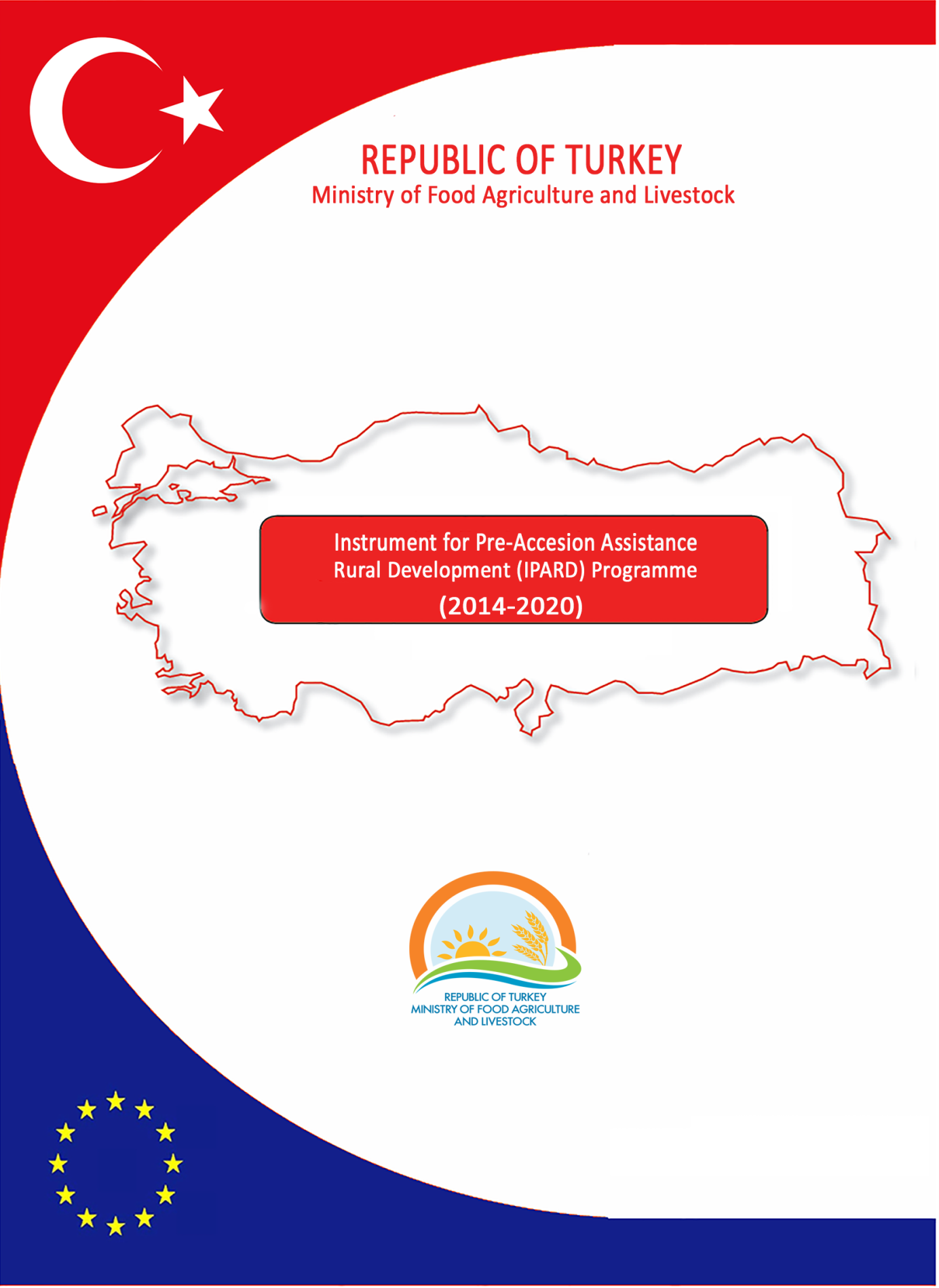 List of AbbreviationsList of TablesList of FiguresFigure 1. Eligible IPARD Provinces as of Inception of the Programme			 1Figure 2. Increase in per capita								 3Figure 3 Amount of agricultural and rural development supports				51 TITLE OF IPA RURAL DEVELOPMENT PROGRAMME IPARD 2014-2020 Programme, Republic of TurkeyBENEFICIARY COUNTRYGeographical Area Covered by the ProgrammeTo ensure smooth transition from the 2007-2013 programme, the 2014-2020 programme will initially cover 42 provinces corresponding to NUTS 3 level regions (Afyonkarahisar, Ağrı, Aksaray, Amasya, Ankara, Ardahan, Aydın, Balıkesir, Burdur, Bursa, Çanakkale, Çankırı, Çorum, Denizli, Diyarbakır,Elazığ, Erzincan, Erzurum, Giresun, Hatay, Isparta, Kahramanmaraş, Karaman, Kars, Kastamonu, Konya, Kütahya, Malatya, Manisa, Mardin,Mersin, Muş, Nevşehir, Ordu, Samsun, Sivas, Şanlıurfa, Tokat, Trabzon, Uşak, Van and Yozgat ) covered by IPARD 2007-2013. Since the National Rural Development Strategy foresees application of the IPARD Programme in all 81 provinces, possibility of extending the coverage of the IPARD 2014-2020 to cover all provinces with special care not to interrupt the implementation of the programme will be considered depending on the budget available, absorption patterns and cost/benefit analysis and administrative costs. Moreover, the added value to be created by expanding the EU Rural Development experience all around the country will also be taken into consideration.Figure 1. Eligible IPARD 2014-2020 Provinces as of Inception of the Programme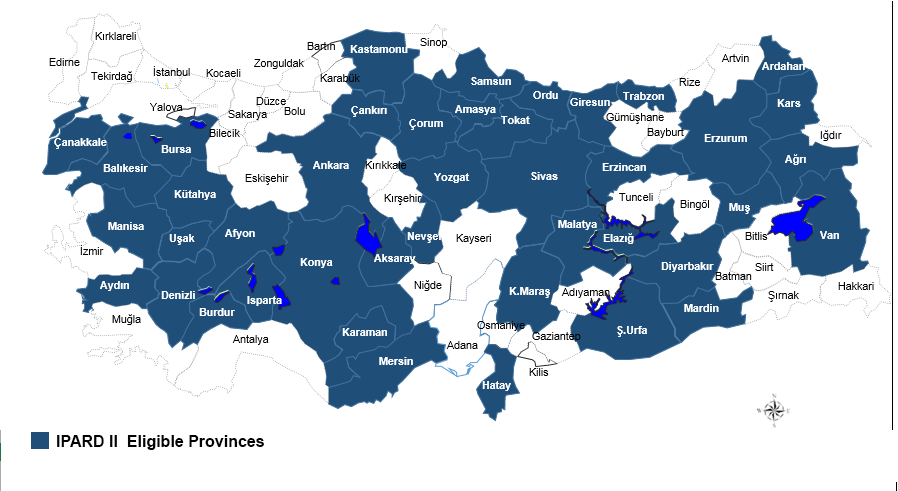 3. DESCRIPTION OF THE CURRENT SITUATION, SWOT AND IDENTIFICATION OF NEEDS3.1. The General Socio-Economic Context of the Geographical Area PopulationThe population of Turkey continues to grow. The growth rate however has declined considerably from a steady value of about 25‰ between 50s and 80s to 13.7‰ in 2013. As of December 31, 2013, the population of Turkey is 76,667,864. The working age population constitutes 67.7% of the total population. The share of working age population increases faster than the population growth. Increase in working age population is 1.64% in 2013. The share of population between 0-14 age group is 24.6% as of 2013 while the share of population aged 65 and more is 7.7%. With 51.9 million of persons in working age and a median age of 34 Turkey is considerably young and has high potential for further economic development. As of 31.12.2013, 20,922,196 people are living in rural areas. 13,845,332 of these are in IPARD Provinces.Education Considering population between ages 25-64, about 3.1% is illiterate, 4.2% is literate but have not received formal schooling, 55.1% have primary or secondary school diploma, 18.2% have high school diploma and 16.4% have higher education degree. These figures are considerably lower than EU28 average. As published by Eurostat in 2012, the expected duration of education is as high as 20.4 years in Finland and the EU average is 17.4 years while this figure is 14.4 in Turkey. Education level is even lower in rural areas, between ages 25-64, about 6.6% of the population is illiterate, 8.3% is literate but have not received formal schooling, 67.0% have primary or secondary school diploma, 10.7% have high school diploma and 3.8% have higher education degree.EmploymentSize of the labour force is 27,046,494 in 2013 corresponding to 48.3% labour participation rate which is relatively low particularly for women. Between 2007 - 2013, total employment increased by nearly 4,392,000 and reached 24,601,000 corresponding to 22% increase. . The increase in agricultural sector in the same period was 15% with total number of persons employed in agriculture sector nearly 5,204,000 in 2013. During the same period, the overall unemployment rate decreased by 0.6 points and realised at 9.7%. Urban unemployment rate increased by 0.5 points and reached 11.5%, while rural unemployment rate increased by 0.6 points and reached 6.1%. Throughout the decades, labour is shifting from agriculture to industry and service sectors following the trends in developed countries. Turkey’s history in early retirement age and moving of retired persons back to their hometowns overshadows this issue on statistics. In the 90’s retirement age was as low as 45 and considerable portion of retirees preferred not to work anymore and moved to their hometown. These persons are now part of the idle labour force in rural statistics positively contributing the working age population but are not included in unemployment figures. .In the last ten years, the share of agriculture in total employment decreased from 29.1% to 23.6% while the share of services increased from 46.0% to 50.0%. In absence of balanced rural development, this shift in Turkey results in migration from rural to urban areas and it is not uncommon to observe emptied villages or villages only inhabited by the elderly.MigrationThere is also a steady migration from the Eastern parts of the country to the more densely and economically developed Western parts. In 2013, eight NUTS 2 regions covering Istanbul, Ankara, Izmir, Antalya, Bursa and their neighbouring provinces received a net migration of 208,484 persons while eleven NUTS 2 regions covering Adana, Hatay, Sivas, Nigde, Trabzon, Erzurum, Kars, Elazig, Van, Diyarbakir, Mardin experienced an outward migration of 167,203. The tendency of migration is generally from east to west although there are some western provinces losing population and eastern provinces attracting migration. Moreover, migration from rural to urban areas within a region is also common as reflected to decreasing rural population and increasing urban population through the years. Share of rural population decreased from 56.1% in 1980 to 22.7% in 2012. GDPGDP per capita registered a 15% increase between 2007 and 2013 corresponding to an average annual growth of 2.1%. Considering the average population growth rate of 1.4% in the same period the growth in real terms is even higher. The volatility in GDP is due to the global economic crisis in years 2008 and 2009 and its aftermath. 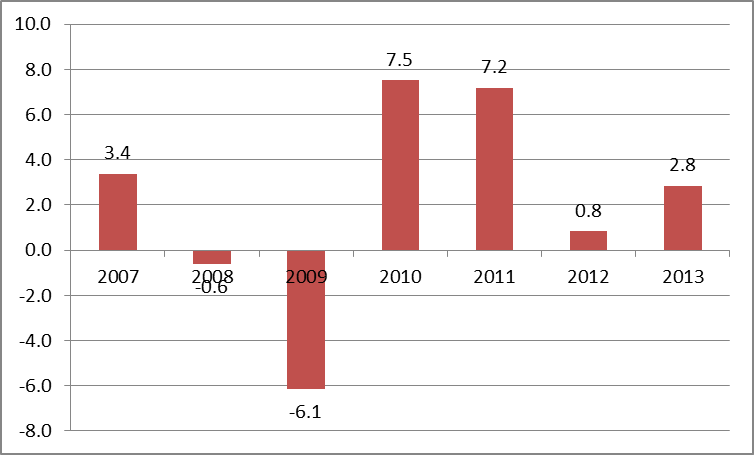 The rate of per capita GDP increase corresponding to each year is shown in Figure 2.Traditionally construction sector has become the major driver behind Turkey’s economy. Growth of construction sector has indirect effects on industrial production as well. Construction is followed by tourism in terms of contribution to economy. Industrial production is continuously increasing. Industrial production index increased 60% in the last ten years and share of industrial products in total exports exceeds 90%.As for agricultural production, total value exceeded 200 billion TL in 2012.  43.8% of the value is crop production while 31.6% is livestock and 24.6% is animal products. Share of agriculture in GDP is 9.3% with annual increase rate of 3.1% in terms of value. InflationBetween 2007 and 2013, the annual increase in the consumer price index fluctuated between 6.2 and 10.5% with a six year average at 7.9 %. Although this figure is still high, it is an indication of relative stability considering double digit inflation figures over the previous three decades. The producers’ price index showed more variation during the same period. The annual increase was as high as 13.3% in 2011 while it was 2.5% in 2012. The average increase in the producer’s price index between 2007-2013 period was 7.4%.Foreign TradeTurkey’s foreign trade continues to increase in both directions. Although exports were levelled off in 2013, imports continued to increase and foreign trade deficit moved towards the peak value of 106 billion dollars which was realised in 2011. In 2013, total export of Turkey was around 151 billion USD while the imports are 251billion USD. EU countries have been Turkey’s most important trading partner. The share of exports to EU Countries rose from 39% to 42% in 2013 while the share of imports stayed stable around 37%.In 2013, agri-food products constituted 10.9% of total exports and 5.2% of total imports. 10 years ago these figures were 9.5% and 4.6%, respectively. Total export of agri-food products increased 177% over the last ten years while the increase in imports was 194%. The balance of foreign trade of agri-food products is positive with a value of 3.5 billion USD in 2013. Details about the foreign trade of agri-food products are given in Section 3.2EU countries have an important place in Turkey’s foreign trade of agricultural products. In 2013, 41% of livestock imports are made from EU countries. In fish exports, EU had the first place with a share of 49% in 2013. 61% of Turkey’s fresh red meat imports are from EU. For processed fruits and vegetables, 63% of the exports and 33% of imports are with the EU. 41% of the imported dairy products are from EU countries.Administrative System Largest administrative unit in Turkey is province administrated by a governor. Districts are located under the provinces and ruled by district governors. There is a capital district in each province where the governor is located. Governors are appointed and their budgets are allocated by the central administration. The units under districts are either villages in rural areas or neighbourhoods in urban areas. There are currently 81 provinces, 919 districts, 18,248 villages and 31,718 neighbourhoods in Turkey.Municipalities are independent from administrative structure with an elected mayor. Although they have some share on the tax revenue from their settlements, their major budget is allocated by central administration depending on their population. Municipalities are mainly responsible for providing infrastructure services to administrative units. Ordinarily there is one municipality covering neighbourhoods in each district. However, with population growth, as districts agglomerate becoming metropolitan areas, metropolitan municipalities covering several districts were introduced in 1984. The municipality law 5215 dated 2004 allows establishment of municipalities for villages or agglomeration of villages having population higher than 5,000. If a municipality is established in a rural settlement, the settlement is called a county.Land Use and OwnershipDistribution of land use in Turkey is given in Table 1. As shown in the table, agriculture occupies 31.1% of total land followed by forests (27.6%), pastures (18.6%). Latest extensive statistics on agriculture was published by TURKSTAT based on 2001 Agriculture Census. Since then, there has been no extensive survey on Agriculture. According to 2001 Agriculture census figures, distribution of agricultural land according to farm size is given in Table 2. However, recent land consolidation initiative will largely alter the structure. The law which has been effective as of 15 May 2014 makes it compulsory to consolidate farms on irrigated lands to minimum 5-10 ha depending on the location of the land. Nationwide land ownership statistics are not available. As for farmlands, based on the Farmer Registration System, in 2011 there were 2.3 million farmers while the agricultural land was registered as 15.6 million hectares. This corresponds to an average size of 6.8 ha per farm establishments. Although there is some tendency to rent property from the population moving to urban areas, renting agricultural land is not a common practice in Turkey.3.2. Performance of the Agricultural, Forestry and Food SectorsAgricultural production in Turkey has increased considerably in the last decade. Gross domestic agricultural product value reached 116 billion TL in current prices. Calculated over fixed prices, the annual increase has been 3.1% in the last two years while the increase in the 2007-2013 period is 25.3%.The increase in production is not because of increase of agricultural land since there has not been a major change in arable land in recent years (Table 3)(Source: TURKSTAT, 2013)Increase in agricultural production is due to increasing productivity. Considerable portion of employment (19.6%) is in agriculture with a total of 5,204,000 million persons. Employment in agriculture increased 15% in the 2007-2013 period.Performance of agriculture sector is given in Table 4. Fruits and vegetables are the leading agriculture sector in terms of production value and exports. However, it is also the slowest growing sector. Turkey is trading more and more agriculture and animal farm products every year. Exports of the listed agricultural products increased from 1.2 billion Euro in 2007 to 2.7 billion Euro in 2013, corresponding to an average annual increase of 16%. With the processed food products, total for agri-food exports reach a value of 12.5 billion Euro. Turkey is a key exporter of fruits, vegetables and their processed products. Accept for red meat, trade volume of all agricultural products is increasing both in terms of imports and exports. The majority of exported fruits and vegetables comprises tomatoes, tangerines, lemons, grapes, oranges, grapefruits, pomegranates, onions, potatoes, apples, cucumbers, dried apricots, dried figs, hazelnuts and tea. Turkish fresh fruit and vegetable exporters are aware of the health and environmental considerations of customers and satisfy their customers’ needs by offering products which comply with both legislative and market requirements. Turkish frozen fruits and vegetables exports are destined mainly for the European ethnic markets and are sensitive to foreign demand as long as domestic consumption still is low.EU countries have an important place in Turkey’s foreign trade of agricultural products. In 2013, 63% of exports and %33 imports of processed fruits and vegetables were with EU countries. In the same year, 41% of livestock imports were from EU countries. Share of EU in the import of processed meat products is 61%. In import of fish, Norway has the biggest share with 68%. Processed fish mostly imported from Peru and Morocco.As for exports, EU had the first place with a share of 49% in fish in 2013.  Although Turkey’s export of dairy products to EU countries is negligible 41% of the imports of these products are from EU countries.Process of Legislative Adjustment to EU Standards for Farms and Food Processing BusinessesEU accession negotiations related to agriculture and fisheries are conducted under 3 chapters, namely, Chapter 11 – Agriculture and Rural Development, Chapter 12 – Food Safety, Veterinary and Phytosanitary Policy and Chapter 13 – Fisheries. Of the EU standards expected to be met by IPARD beneficiary farms and food processing establishments at the end of the investment, those related to public health and animal welfare fall under the scope of Chapter 12, and those related to environmental protection fall under the scope of Chapter 11. Accession negotiations under Chapter 12 were opened in mid-2010, and to fulfil the first of the 6 opening benchmarks set for this chapter, Law 5996 on Veterinary Services, Plant Health, Food and Feed, which complies with the relevant EU acquis, was enforced as the framework law to constitute the legal basis for further legislative alignment. A transition period is granted to establishments for their adaption to the new legislation.Based on Law 5996, secondary legislation fully transposing the EU hygiene package (Regulations (EC) 852/2004, 853/2004, 854/2004 and 882/2004) and harmonizing to a large extent EU farm animal welfare legislation for the protection of animals kept for farming purposes (Directive 98/58/EC), the protection of calves (Directive 2008/119/EC), and the protection of laying hens (Directive 99/74/EC) were enforced in 2011. EU animal welfare rules for slaughtering at the time of killing have not been transposed yet. However, this does not constitute an obstacle to the realisation of investments in these areas for compliance with the relevant EU standards.Environmental legislation on waste management and manure storage is in place and aligned with EU standards as regulated by the regulation on Environmental Permits and Licences published in the Official Gazette No 29115 dated 10 September 2014 and the Regulation on Protection of Waters Against Pollution Caused by Nitrates from Agricultural Sources published in the Official Gazette on 18 February 2014.The relevant national secondary legislation in force grants transition periods to egg production holdings for terminating the use of unenriched conventional battery cages for the rearing of laying hens, to food processing establishments producing milk products for complying with the bacterial count requirements set for raw and heat-treated cow’s milk to be used in the production of milk products, and to slaughterhouses for the provision of the food chain information for animals for slaughter within 24 hours after the arrival of these animals to the slaughterhouse. Due to IPARD funds being available for investments in the “physical assets” of agricultural holdings (Measure 101) and the “physical assets” concerning the processing and marketing of agricultural and fishery products (Measure 103), at the end of the investment period, the investments supported shall be required to achieve compliance with the relevant EU standards, which apply to the scope of the investment realised and do not go beyond the investments in the “physical assets”.Milk Sector Turkey is a major milk producer, and over the last seven years the country has seen an average annual production increase of 6%. This increase is due to growing domestic consumption, which is still below the EU average (in 2013, annual 37 kg per capita for drinking milk). It is estimated that the total milk production will increase by another 40% by 2020. The trend of increase in milk production is attributed to both the increase in the number of milk-producing animals as well as the improved, but still low, milk yield per animal. As of 2013, the average annual yield per animal was 2.9 tonnes, while the EU average was 6 tonnes. The growing domestic consumption is related to the growing young population and increasing purchasing power.On the market, cow’s milk is the dominating product with a share of 91% followed by sheep milk (6%), goat milk (2.5%) and buffalo milk (0.5%). The production of milk is very much fragmented (Table 5). 1.25 million agricultural holdings comprise a total of 5.6  million milking cows. While the EU average for the number of milking cow per farm is 32.2, this figure is 4.5 in Turkey. This fragmentation is due to the prevalence of subsistence farming and mixed production patterns. Farms having less than 10 milking cows can survive only by conducting other farm activities such as producing field crops. For these farms, the scale of milk production is not big enough to meet the demanding standards stipulated by legislation and to sell on the market.Farms having capacities between10 and 120 milking cows rely on milk producing in terms of income and have the potential to grow in order to meet the local demand. These farms are eager to improve their quality and competitive capacity, but experience difficulties in accessing finance, and thus in investing so as to comply with the EU standards on  environmental protection and animal welfare. Farms having more than 120 milking cows are competitive on the market and can easily adapt to EU requirements. High feed prices force farms to expand in order to reduce feed costs per animal. Medium scale holdings need to invest in order to produce their own fodder and reduce costs.Quality of raw milk in Turkey is generally low and only very few producers meet the somatic cell count and total bacterial count criteria. In order to improve the quality of milk, medium scale producers having 10 to 120 milking cows and holding nearly 62% of the milking cow population need to invest so as to improve the housing and hygiene conditions of their barns, and to acquire or renew their equipment especially for milking and cold storage. Only by means of such investments can they improve their milk quality comply with the relevant minimum standard and build the competitiveness to cope with market pressure. There is no government public support mechanism available for the improvement of the quality of raw milk (with the exception of premium payments for chilled milk). Large milk processors, on the other hand, pay premium to their supplier milk producers for the quality of milk in terms of fat, and protein content and bacterial count. Therefore, improving the quality of milk produced by these medium scale farms will not only improve the overall quality of the milk going through into the supply chain but also help them these holdings to increase their margins and become more competitiveness. Share of sheep milk in Turkey’s total milk production decreased drastically over the last few decades. Sheep milk constituted 20% of all milk production in 1980 and it is now nearly 6%. Although annual milk year per animal increased to 48 lt for sheep and 56 lt for goats, these figures are less than half the EU average. About 43% of the sheep and goat producers have fewer than 50 animals. Those with between 50 and 500 animals constitute 56% of the farms and it is estimated that they own 85-90 percent of whole sheep and goat population. Only 1% of the farms have more than 500 animals. Almost all sheep and goat breeding is semi-extensive and on rural areas. Most of the milking is manual. The milk quality is low due to lack of milking and cooling equipment and noncompliance with hygiene standards. Although buffalo milk has a small share in the market, it is important to secure the supply of traditional dairy products such as cream (kaymak), yoghurt and ice-cream for which there is an increasing nationwide demand. Since 2007, the number of milk-producing water buffaloes has been on the rise, and reached 51,000 in 2013. Their number should be further increased to meet the growing internal demand.Geographically, milk production is mostly concentrated on the western part of Turkey. Larger farm sizes, higher yields per head and convenient climate are the major factors. Milk farms need skilled labour in herd management, calve and animal feeding, preparation of ration, protection from diseases, use of milking equipment, knowledge for international norms and standards and business development.Since energy is one of the major inputs in farms, utilisation of renewable energy needs to be increased. Difficulty is encountered in the collecting milk under appropriate conditions. Only about 25% of the milk produced is collected through milk collection centres. According to 2014 figures, there are 5,943 milk collection centres and this number is increasing due to the higher marked value of chilled milk. Nearly 60% of these collection centres have been granted approval for operation. 59.6% of these approved milk collection centres belong to cooperatives and producers unions while 40.4% belong to natural persons or private companies. These milk collection centres have proper cold storage facilities, handling and laboratory equipment but need to increase their capacities in order to incorporate more milk into the cold chain.  Moreover, due to the scattered geographical distribution of the many small-scale farms, high transportation costs, duration of transportation to longer distances and unfavourable road connections in some areas, more milk collection facilities are needed. In order to increase the efficiency of the milk value chain, the capacities of the existing centres need to be increased especially to secure increasing the percentage of raw milk collected, registered, cooled, analysed and delivered to processing units by these centres.In recent years, the amount of milk processed in milk processing establishments has increased on average  around 5% a year, but still corresponds to approximately half of the total milk production.  Therefore, there is still need for more milk processing establishments in order to increase the ratio of utilisation of raw milk for processed products. Of the processed milk, 50% is used for the production of cheese, 20% for yoghurt, 13% for drinking milk, 10% for milk powder, 4% for butter and 3% for ice cream production.The structure of the milk processing industry is given in Table 6.  According to 2013 figures, there are a total of 2,222 processing enterprises. Milk processors with a capacity less than 10 tonnes/day constitute the majority of these establishments. In general, milk processing establishments operate seasonally and serve local markets and can survive only if they produce high value added products.Practical experience shows that milk processing establishments with capacities 10 and 70 tonnes / day are capable of completing the approval process and continuing to operate on the market. Large processing companies with capacities above 70 tonnes/day have an extensive network for the collection of milk either directly from farms or through dairy cooperatives. Some companies operate their own collection centres at village level or make long-term contracts with producers or producer unions. As presented in the table, about 78% of milk processing establishments have been approved to comply the national requirements. On the other hand, only 8 milk processing establishments in Turkey are among the EU approved third country establishments for raw milk and dairy products. The number of milk processing establishments has remained relatively stable in the last five years, indicating that the present processing capacity needs to be increased in order to handle the rising milk output (+6% per year on average). Domestic demand for a diversified range of processed milk products is also increasing. Thus medium scale establishments have to increase their competitiveness by: investing in capacity increase;  product diversification and productivity increase through the utilisation of more energy efficient equipment; and the generation of renewable energy for their own consumption. They also need to make investments to meet standards on environmental protection.Most dairy plants are located in the Marmara, Aegean, Central Anatolian, and Mediterranean Regions and a few are in the Black Sea Region. Red Meat Sector In 2012 the cattle population in Turkey was approximately 14 million while sheep and goats reached more than 35 million. It is estimated that about 30% of this population is reared for red meat production. The number of livestock has increased steadily with an annual average of 4.6% in the last seven years. In spite of this increase, the production is far from meeting the domestic demand. The production gap is estimated to reach 248 tonnes by 2018. In order to meet the growing demand, when deemed necessary, Turkey imports live animals and carcass meat from countries classified to have a negligible or controlled risk status for bovine spongiform encephalopathy (BSE), and which meet the animal health conditions laid down by MoFAL. Over the last three years the annual average import of live animals is about 325,000 for cattle and 1,014,00 for sheep. The average for carcass meat imports during the same period was 47,400 tonnes.The beef sector in Turkey has not progressed as much as the dairy sector. Specialised beef breeds are rare in Turkey. Dual-purpose breeds, such as the Brown Swiss or Simmental, are very common together with local breeds. According to the Turkish Beef and Lamb Producers Association (TUKETBIR), the current carcass yield is approximately 250 kg for cattle and 20 kg for sheep. These figures are still lower than those of the EU and USA. Local breeds are preferred in traditional farming. They are more adaptable to the harsh climate of eastern Turkey but are less productive. More than half of the herds in Turkey are located in the eastern region. Despite its disadvantageous topographical and climatic conditions, animal husbandry is among the main economic activities in this region. As it is revealed in the sector analysis, Turkish livestock production is predominantly a small-scale activity, within a mixed farming system. 67.4% of farms perform crop and livestock production together. Small farms with fewer than 30 cattle or 100 sheep/goats hold almost 45% of the cattle population and 17% of the sheep/goat population. These farms operate with mixed farming patterns and cannot rely on animal husbandry alone in order to sustain their economic activities. Farms with minimum 30 cattle or 100 sheep/goats have the capacity to survive by meeting the EU standards by means of relevant investments in buildings, feeding systems and manure storage facilities. These farms are eager to grow and have the potential to become the backbone of the red meat sector but they experience difficulties in improving their facilities to comply with the EU standards. Almost none of the farms in this size have the appropriate equipment and infrastructure for manure management. The high cost of feed forces farms to have a larger scale in order to reduce their feed per animal costs. Farms with more than 250 cattle or 500 sheep/goats have usually well-designed management structures and are capable of developing their business and complying with EU standards. Table 7: Distribution of Holdings Having Cattle, Water Buffalo, Sheep and Goat By Holding Size (%)The production of good quality red meat is limited in spite of the continuing introduction of purebred and dual-purpose breeds. Comparing the data of 2013 with the previous study on meat sector carried out in 2006, it is observed that the number of slaughterhouses decreased by approximately 18%. The main reason behind this figure is the upgrading process undertaken by Turkey to comply with EU standards in terms of premises and equipment used for meat processing sector. This process can be said to have been challenging for some of the slaughterhouses.As of January 2014, there are 674 slaughterhouses operating in Turkey. Approximately 2% of them are owned by the Meat and Milk Institution, 63% are owned by the municipalities and 35% are privately owned establishments. The majority of the slaughterhouses which are owned by the municipalities are usually small-scale establishments (less than 30 animals/day) operating at a loss in order to provide services to the local communities in rural areas.  Due to their major structural deficiencies, there is no possibility of these municipal slaughterhouses to comply with the requirements laid down in the national legislation. To ensure compliance it is therefore more feasible to build new slaughterhouses. The lack of a carcass classification system such as the EUROP grid method, creates circumstances allowing for the operation of such non-compliant small scale slaughterhouses. General tendency of the municipalities is to cease the operation of their slaughterhouses in order to avoid investment costs for the fulfilment of EU standards.Majority of the privately owned slaughterhouses have slaughtering capacity between 30-500 animals/day. Majority of the slaughtered animals are handled by these establishments. There are also a few slaughterhouses having more than 500 / day slaughtering capacity.As shown in Table 8, only a small portion of slaughterhouses comply with minimum standards. Majority of the private slaughterhouses satisfy the minimum conditions for upgrading to fulfil the legislative requirements provided that they will renew their buildings, machinery and equipment. They are in the process of renovation in order to meet the requirements of Law No 5996 on Veterinary Services, Plant Health, Food and Feed, which is in parallel with the relevant EU acquis. The scattered geographical distribution of small scale farms and the lack of integrated production do not allow meat production to rely on few high capacity slaughterhouses. Therefore, new slaughterhouses need to be constructed to both meet the growing demand and compensate for the decreasing capacity resulting from the closure of non-compliant municipal and private slaughterhouses. It is estimated that 10% of the meat produced is processed while the rest is consumed fresh. The main processed meat product in the country is Sucuk (dry, uncooked, cured, and fermented sausage), followed by Pastırma (highly seasoned, air-dried, cured, pressed, and non-fermented beef cut), Kavurma (deep-fried, diced meat, stored in solidified animal fat) and emulsified meat products. With increasing urbanisation and as a consequence of socio-economic changes, consumption patterns move towards processed meat products and industrial food. However, although the average capacity utilisation in food industry is between 70 and 80%, this figure is estimated to be lower in meat processing. The red meat processing industry is also fragmented with 1,530 establishments and the biggest five are producing 8% of the total production. Inevitable consolidation, as well as the foreseeable increase in domestic demand in the sector will require further investments.  Meat processing establishments mostly concentrate in few provinces and there is need for new investments in most of the provinces in order to meet the growing demand. On the other hand, 899 meat processing establishments are certified to be complying the requirements set in Law 5996. The ones in the 0.5 – 5.0 tonnes/day capacity range need to improve their capacities and investments are needed to have more establishments meeting the standards.As in the milk sector, there is need to take action with regards to training and renewable energy.Poultry The poultry sector in Turkey covers production of broiler, turkey, duck and geese. The total amount of poultry production at the end of 2012 was approximately 169 million broilers 2.8 million turkeys, 0.7 million geese and 0.4 million ducks. The annual growth of the sector has been about 9% over the last four years mostly due to increasing domestic consumption. Per capita consumption which is 19.4 kg in 2013 is expected to increase to 21.8 kg in 2016. 80% of the poultry production is consumed domestically. The sector is highly dependent on imported materials such as fertilised eggs, hatchlings, parent stock and feed.As stated in the sector analysis report, the number of breeder farms and hatcheries is 402 in 2013 and there are 9,444 broilers farms. Approximately 80-85% of the broiler meat production is based on contract farming. Processing enterprises who own slaughterhouses, cutting plants and secondary processing plants and, most of the time, hatchery and feed mill, contracts farmers for fattening day-old-chicks. This contract farming almost completely disconnects the farmers from the market. Farmers undertake all labour and risk of production and the  burden of dealing environmental protection measures.Table 10 depicts the structure of the poultry farms. Farms having fewer than 5,000 animals are not included since this scale of farming is not viable and the production is usually considered as backyard farming. Bigger farms, on the other hand, produce the majority of the animals. Regardless of being under contracted farming or not, they are old and in need of renovation and maintenance of their buildings and equipment. Establishments with a capacity over 100,000 are able to adapt to national requirements and operate in the market competitively.While Turkey is free from avian influenza (last outbreaks in 04.2008), Newcastle disease is endemic. In the poultry sector, biosecurity measures are important to maintain the safety of poultry from biological hazards and are used for both protection and disease control. The taking of the required bio-security measures remains an issue to be solved in small and medium scale broiler farms. Practice related to the control of the access to the farm by means of perimeter fencing with a single access gate and the disinfection of vehicles is not proper. The storage and disposal of dead poultry, which is frequently carried out by means of burial sites within the farm area, is also an important issue.  Poultry farms need investments not only in equipment, but also in the training of farmers. Small and medium scale broiler farms need to improve their conditions on bio-security and animal welfare and reduce their production costs to increase their competitiveness. For example, inefficient heat isolation increases the animal loss ratio as high as to 10%. Manure storage and disposal systems are either non-existent or insufficient. Consequently, the number of EU compliant farms is minimal.Another issue for poultry farms is, due to the increment of the population several farms are now located in urban areas and need to be moved. In addition to chicken, turkey is produced in a selected number of farms. A study in 2007 reveals that there were around 430 turkey farms located in the western provinces of Turkey. Only 25% of the turkey population is raised in cages. Total turkey meat production is around 12,000 tonnes while the total turkey production in the EU is 1.6 million tonnes. Although turkey is a good alternative to chicken or red meat, its production remains limited mostly due to lack of information on producer’s side.Goose meat is also a promising alternative for domestic consumption. Annual goose meat production is around 10,000 tonnes and goose is raised mostly in north-eastern provinces where the climate is more suitable. More than 26% of all goose population is located in Kars and Ardahan provinces. In addition to meat, geese are also raised for their feathers and livers. The poultry sector suffers from unavailability of skilled labour in farms especially having bio-security knowledge.It is important to note that, poultry farms consume more energy in comparison to other farming activities. Long periods of illumination, heating during the winter and cooling during the summer, feeding and watering systems consume energy. Use of renewable energy may reduce these costs and decrease CO2 emissions. Use of chicken manure as biofuel is not feasible for small and medium scale farms but investments collecting chicken manure from these farms can be feasible.There are 79 poultry slaughterhouses in Turkey. 50 of those are approved for compliance with Law 5996 and 29 of them need to upgrade their buildings and/or equipment in order to fulfil the requirements. Distribution of slaughterhouses by capacity is given in Table 11.  Poultry slaughterhouses having capacity range of 1,000-5,000 animal / day need to increase their capacities and improve their productivity to improve their competitiveness levels.Proximity of slaughterhouses to poultry farms is critical in terms of economic sustainability of the sector. Big enterprises performing contracting farming create sufficient capacity for the sector. However, there are still some enterprises who need to adjust to the environmental standards and invest in renewable energy. Number of poultry meat processing establishments is 488. 423 of them are approved to be compliant with the Law 5996. These establishments are mostly concentrated in few provinces. Dynamism of the sector relies on the establishments in the 0.5 – 5.0 tonnes / day capacity range therefore, similar to slaughterhouses, these enterprises need to adjust to the environmental standards, invest in renewable energy and consequently improve their competitiveness.EggsEgg production in Turkey reached 15 billion in 2012 with an average annual increase of 10% over the last 3 years. This increase was due mainly to an increase in domestic demand. Per capita consumption is projected to be increased. There are 84.7 million laying hens in Turkey. In contrast to poultry, egg marketing is fragmented and less organised. As stated in the sector analysis report, the organisational structure in the egg sector is very different from the poultry meat sector and the production of eggs is mainly carried out in small and medium size farms with traditional caged housing systems. According to estimation provided by the Turkish Egg Producers Association (YUM-BIR) in 2013, 11% of the egg farms have fewer than 20,000 capacity, while 41% is between 20,000- 60,000, and 11% is between 60,000-100,000. The percentage of the farms having capacity above 100,000 animals is 37%.  The ones in the range of 20,000-100,000 capacity need to renew their facilities in order to keep their operations and improve their competitiveness in the market.  “Regulation Regarding Welfare of Farm Animals” published in the official gazette 28151 dated 23.12.2011, covers minimum standards for the protection of laying hens in compliance with (EU)1999/74 among others and defines standards for cage structures, alternative systems for laying eggs. Based on the regulation, laying hen density will be reduced by abandoning use of traditional cages and with adoption of alternative systems and enriched cages. The  majority of producers are currently using the cage systems which will be banned at the end of 2014 with probable extension to end 2015. In order to comply with the regulation requirements, farmers will need to make new investments and the investment costs may be reflected in egg prices.Most of the problems stated in the poultry sector applies to egg production as well. Bio-security is an issue to be solved in small-scale egg production farms. Control of access, disinfection, disposal of dead chickens, and extension of backyard farming represent a problem.  As with poultry farms, some egg farms are also located in residential areas as a result of urban expansion and they need to be moved. Fruit and Vegetable Sector The fruit and vegetable (F&V) sector is relatively strong in Turkey. In 2013, total F&V production was 46.7 million tonnes; where 28.5 million tonnes were vegetables and 18.2 million tonnes were fruits. All products have to be marketed through wholesale markets which act as exchange. Legally all producers have to declare their sales to wholesale markets. Therefore all traded fruits and vegetables are registered in the wholesale markets (with the exception of negligible amount of local trade in village markets).A major structural problem is high losses due to: improper harvesting and transport; lack of storage facilities; lack of packaging; and use of old equipment for processing. Post-harvest product losses are as high as 40% in some regions and 25% for overall Turkey. Total capacity of cold storage facilities correspond only to 2% of the total fruit and vegetables. Post-harvest product losses can also be prevented by drying. The drying of fruits is an important economic activity in Turkey. Raisins, apricots and figs are major dried products which are demanded both internal and international markets. Use of modern drying equipment is relatively new and scarce. Therefore, most products are dried using conventional methods such as sun drying in open air resulting in the development of aflatoxins.  Instruments such as ISO 9001:2000, ISO 22000, HACCP, GAP and the GLOBALGAP are recognised proofs of quality, food safety and environmental consciousness. Although Turkish exporters have been successfully adopting these requirements their practice is hardly transferred to processors and farmers. This is due to the fragmented supply-chain. Organic FarmingAs stated in the sector analysis report, organic farming and in-conversion land constitute a small proportion of the total agricultural land. The share of organic agriculture related to the total agriculture is around 0.5%. The major organic products which are produced in Turkey are apples, wheat, tomatoes, lentils and olives. The total production of organic products is around 209,000 tonnes. The biggest amount of the organic production is exported. This is around 80 - 90% of the total organic production. Dried fruits still hold an important share among organic agricultural products and today 45% of the organic farmers are in dried fruit business. Nearly 15% of dried apricots, more than 5% of raisins and around 20% of dried figs are produced using organic methods. The demand for organic fruits comes primarily from abroad (especially the EU and other western countries) and organic production is increasing in Turkey based on the demand of both domestic and foreign markets.As a result of this increasing demand, the farm lands allocated for organic farming has increased by 303% between 2007 and 2012. During the same period, the increase in organic crop production has been 208%.Organic farming policies and practices are given under section 3.3 below.Fisheries – freshwater aquaculture and fish processing There are 2,291 (1,883 freshwater and 408 marine) farms in Turkey. The average capacity of the 1,883 freshwater farms is 115 MT/year. Structure of the freshwater aquaculture farms is given in Table 13.Between 2002 and 2011, freshwater aquaculture production increased by around a factor of  4, reaching 123,019 MT per year. The performance  is an indication of a vibrant aquaculture sector with higher potential that can be beneficial to all stakeholders if appropriately managed.The aquaculture product quality standard of the Turkish sector is well recognised in all EU countries. Large aquaculture producing companies are in the process of standardising their quality systems. All the larger producers already utilise different quality system to provide the requested national and international market standards.Freshwater trout is the largest contributor to aquaculture production with more than 52% of the national Turkish aquaculture output. This is followed by sea bass and sea bream with 30.8 % and 14.5 %, respectively. The three species cover 97.7% of the national aquaculture production. Contributing to the remaining ~3% are carp (Cypriniuscarpio), trout in marine water, tuna (Thunnusthynnus), and Mediterranean mussel (Mitilusgalloprovincialis). Culture of alternative fish species has started to diversify the industry. Processed fish products are mostly frozen fish; dried, smoked & cured fish; fish meal & oil; fish feed; and canned fish.There are 182 fish processing plants complying with Law No. 5996 (158 fish processing plants, 10 bivalve mollusc and 14 frog legs and snail) corresponding to 80% of all establishments. The structure of the sector is given in Table 14. As shown in the table, 55% of the fish processing plants is at the range of 100 – 2,000 MT/Year capacities which is responsible for about 28% of the production. Half of the approved establishments (94 plants) are already exporting to the EU and comply with EU standards. The remainder need to improve their cold chain and to comply with EU hygiene and food safety standards. The establishments are mostly located in coastal areas in order to process fish from sea farms and fisheries. New establishments close to fresh water aquaculture farms are required. Aquaculture input (fish feed) has different patterns as they go directly to the final user and the large aquaculture conglomerates are horizontally and vertically integrated. ForestryAlmost all forestland in Turkey is owned by the state and managed by the General Directorate of Forests subordinated to the Ministry of Forestry and Water Affairs. Forests under private ownership comprise less than 0.1% of all forestland (approximately 18,000 ha). The forests are managed under 10-20 year management plans developed by Forestry Management Units. Forest management plans are based on inventory studies using stock, increment, species and productivity data from trial areas.Based on the inventory of management plans renewed in the 2005-2012 period, the total coverage of forests in Turkey is determined to be 21.7 million ha. This corresponds to 27.6% of the country size. Annual average production of wood is 13,269,618 m3 from high forests and 3,725,583 m3 from coppice forests corresponding to a total annual production of 16,995,201 m3.There are four major challenges facing the forestry sector in Turkey. These are: Reducing the poverty of the population dependent on forestryRehabilitation of degraded forests, preventing soil erosion and damages to natural assetsMulti-purpose planning of forests Improving the financial capacity of the forestry sector.Advisory ServicesFor developing capacities of farmers, MoFAL produces and distributes publications to raise awareness on certain issues and to introduce new technologies to farmers. Agricultural publication services are provided free of charge to all farmers engaged in agricultural production and living in rural areas. The publication services are coordinated by provincial directorates of MoFAL in the provinces and districts and also by the Education Centres of Handicrafts.The MoFAL extension and advisory services with regard to national schemes include training activities for farmers, women and young people and organising farmer days in villages. Under each provincial directorate of MoFAL, department for rural development and organisation, and department for coordination and agricultural data carry out activities for improving the capacities of farmers. They organise training programmes, seminars and extension services for farmers.Currently there are 2,120 advisors in 81 provinces. In addition, 106 unions, 7 associations, 31 cooperatives, 126 chambers of agriculture also provide advisory services. A monitoring system is needed to evaluate capabilities of these organisations and individuals as well as to monitor their activities. Full analysis of the existing advisory capacities will be conducted prior to the launch of the relevant measure in the programme.Vocational EducationAs indicated in Section 3.1, education level in rural areas is considerably low and the majority of farmers are not formally trained in their field of activity. There are agriculture vocational high schools and two year colleges in Turkey but the number of graduates is very low and they are mostly employed by food processing sector. Other than information services provided by provincial directorates of MoFAL there is no formally established system providing vocational training to farmers. MoFAL conducted some studies on training needs. Areas like farm and financial management and new production technologies were identified as general needs. A full training needs assessment will be conducted prior to the launch of the relevant measure in the programme.Rural CreditCredit to farmers is offered by Ziraat Bank and other commercial banks. They provide subsidised low interest credit with longer pay back periods. Each year the government publishes a fixed interest rate for agricultural credit. This rate is lower than commercial credit rates offered by commercial banks. Depending on the field of investment, a further reduction over the published rate applies, making some credit transactions as low as 0% in some investment areas (such as the purchase of cattle). In addition to Ziraat Bank, some commercial banks also provide consultancy and information services for agricultural investments. MoFAL signed protocols with 18 banks for them to offer rural credits to recipients of IPARD funds. Financing models provided by the banks are determined and announced on ARDSI’s web site.So far 19 banks provided a total of 671,369,419 TL in credit to 754 recipients. Nevertheless, the amount of public contribution is not sufficient to cover all investment budget and therefore additional collateral is also required. This is usually in the form of mortgage on property, which is often problematic due to procedures and low appraisal rates of the property. The introduction of the Credit Guarantee Fund (KGF) as facilitator to support IPARD recipients by undertaking up to 80% of their collateral is expected to ease the situation. However, this mechanism needs some improvements in being more effective since the number of projects which KGF provided collateral has so far been limited to seven. A further step was taken to facilitate mortgaging as collateral which encouraged banks to provide credits. A protocol was also signed with the Central Union of Agricultural Credit Unions to provide credit to recipients. As for the problems with rural credit:High interest and commission rates often serve as a disincentive for recipients to benefit from rural credits.Restricted land value to warrant the collateral, low appraisal rate of banksLimited availability of subsidised credits, low credit scores of recipients to benefit from these loansInability to get credit due to existing debts, especially to Agriculture Credit UnionsBureaucratic procedures for loansDiscrepancy between project value as appraised by ARDSI and commercial banksLow return on investment in agricultural projects3.3. Environment and Land ManagementTurkey has a total area of 785.345 km² consisting of 774.836 km² (%98.7) of continental land excluding water surface of 10.509 km² as lakes, rivers etc.  31,5% of continental land is arable.The country has a mountainous terrain having an average altitude of 1,132 m, with the highest 5,185 m (Ağrı Mountain), surrounded by coasts at the North (Black Sea), South (Mediterranean Sea) and the West (Aegean Sea). Numerous mountain ranges run generally parallel to the northern and southern coasts surrounding the central undulating Anatolian Plain. These ranges that reach a height of 500 m in the west and over 2,000 m in the East.In general climate is considered to be in Mediterranean macroclimate. However, different types of climates can be observed depending on the geographical formations. Extensive coastlines as and high relief mountains are the main reason of the climatic variations. As a result of geographical characteristics, regional climate characteristics are observed. For example, while the average rainfall is 670 mm, this figure decreases to 250 mm in the central regions and increases to 2500 mm in the coastal lines of the East Black Sea Region.  The main characteristics of Turkey’s natural flora are pasture-meadows, forests and moors. The flora of the Black Sea Region is forests including coniferous trees as pines, spruce trees and fir trees. On the western and southern regions under the sub humid mild Mediterranean climate, together with topography, typical vegetation is seen. Different maquis types as wild olive, carob, oak, ash tree, hackberry, stone pine, daphne, liquorice, myrtus and vitex are some examples. Central parts of Anatolia are semi-arid, with the steppe being the main characteristic. Examples of vegetation include annual or perennial scrubs and thornbushes (veronica, eryngium, etc.) and some fodder plants such as clover, common vetch, barley and also grasspea in humid areas. Flora of the East Anatolia is pastures and meadows because of high mountains, however deciduous and pine forests can also be seen. Land abandonment and marginalisationAs stated in Section 3.1, migration from rural to urban areas still continues in Turkey due to undesirable socio-economic conditions and lack of infrastructure in rural areas. Loss of population negatively affects agricultural land and environment. Land abandonment is especially common in areas with low fertility in terms of agriculture.As a result of urbanisation, agricultural land around metropolitan areas is used for residential or commercial purposes. The Union of Chambers of Agriculture of Turkey estimates that between 1995-2013, land actively used for agriculture dropped form 26.83 million hectares to 24.44 million hectares. Loss of agricultural land, including irrigation infrastructures, is common in regions where there is accumulation of industry or tourism facilities. Soil quality and erosionSoil degradation problems in Turkey are due to water and wind erosion, salinisation and alkalisation, soil structure destruction and compaction, water logging, biological degradation and soil pollution. Erosion to a certain degree is observed across 86% of Turkey.  59% of 24.44 million ha arable land is under erosion. National soil studies reveal that 2.78 million ha land carry salinisation and 1.5 million ha land carry desertification risks. The share of agricultural land under risk of desertification is equivalent to 5.48% of the size of the cultivated land. Over-irrigation, lack of drainage or poorly maintained drainage conditions and leakage of fertilisers are the causes of increasing salinity, which in turn decreases soil productivity and increases the levels of sodium in the soil, leading ultimately to aridity.The main causes for the occurrence of accelerated erosion in Turkey are deforestation, overgrazing of rangelands, misuse of land, mismanagement of cultivated land (inappropriate tillage, stubble burning, abandonment of rural infrastructure such as terracing, and inappropriate or excessive irrigation). Extensive pastures in Turkey helps the protection of soil as well as biodiversity. Although the total area of pastures is decreasing, MoFAL is taken actions for improving pastures. Between 2002-2012, 866 improvement projects have been implemented over 420 thousand ha of pasture land.Water QualityThe pressure on water resources are imposed by Global Climate Change, changes of water consumption habits following the socio-economic development, and the increasing pressure of tourism and agriculture. The most important problems with regard to irrigation in Turkey are related to over pumping of groundwater, inefficient use of irrigation water, pollution due to over use of fertilisers and chemicals, and soil degradation due to inadequate drainage systems. Irrigation is a threat to groundwater balance since almost three quarters of the total freshwater extracted is used for agricultural purposes. As a consequence of meeting the expanded needs of the growing population, the pressure of agriculture on groundwater is expected to increase in the future.According to State Hydraulic Works’ data, 32% of the agricultural land is irrigated. Flood irrigation is used for most of the irrigated land. The distribution of irrigated land by type of irrigation is given in table below.Flood irrigation has very low water use efficiency, of around 40%. Though agriculture is not yet the sole source of highest pressure on water resources, critical importance are the utilisation of pressurised irrigation techniques (drip irrigation), optimisation of water drained to the fields and careful management of irrigation. These should be supported as the contribution of agricultural activities to address one of the major environmental problems in Turkey.Flooding, in addition to causing waste of water, is also highly polluting the water resources, through infiltration of fertilisers and plant protection chemicals, even on areas with low fertiliser usage. Legislation for protection of water resources against nitrate pollution due to agricultural activities which is in line with Directive 91/676/EEC was published in 2004. With the legislation, a monitoring network for water quality is established and a draft list of nitrate sensitive areas has been published. The draft list refers to 25 water basins covered by 53 provinces. The total area declared corresponds to 19.02% of total area of Turkey. The list will be finalised by a joint study of MoFAL and Ministry of Forestry and Water Works. A draft action plan is also prepared and studies for awareness raising regarding agriculture originated pollution is under progress.Use of fertilisers and pesticidesUse of pesticides in Turkey on the average is low as compared to developed countries. Pesticides are mostly used in poly-cultural areas in the Mediterranean and Aegean regions. In these regions of intensive agriculture, use of pesticides are high and might be at the level of developed countries. Fruits and vegetables are mostly grown in these regions and these regions provide also raw materials to food industry mostly exporting to international markets. Use of pesticides in Turkey is given in table below. Among the pesticides, fungicides are consumed the most (45%) which is followed by herbicides (18%) and insecticides (15%).Climate changeCalculated in compliance with IPCC guidelines, total greenhouse gas emissions in Turkey reached 439.9 Mt CO2 equivalents in 2012. Shares of energy, industry, waste and agricultural activities in the emission are 70.2%, 14.3%, 8.2% and 7.3% respectively. Per capita emissions reached 5.9 tonnes with 133.4% increase since 1990. Although increasing, this value is about 64% of EU-27 average.In 2012, CO2 emissions were mostly originated from energy with a share of 84.4%. CH4 emissions, on the other hand, originates from waste (55.7%), agricultural activities (34.8%), energy and industrial operations (9.5%) while N2O emissions were originated from agriculture (73.4%), waste (12.8%), industry (7.1%) and energy (6.7%).Activities related to combatting against climate change are implemented under the coordination of the Climate Change Coordination Council. The council has published the first national decree in 2007 and the Strategy document in 2010. The strategy document refers to strategies in the long, medium and short term that will be followed for land use, agriculture and forestry. The National Action Plan detailing the activities to be implemented along with the strategy was published in 2011. The council is restructured in October 2013 as Coordination Council for Climate Change and Air Quality. As the result of climate change, an increase in average temperatures, less rain falls, extreme events such as floods, hurricanes, and rise in sea level are foreseen in the long run. This will result in an increase in frequency of droughts, reduction in soil and water quality, reduction in biodiversity, destruction of ecosystem, shifting in ecological zones, increase in diseases and pests, and consequently reduction in agricultural production.Under the scope of adaptation of agriculture to climate change, the studies are being implemented in Turkey covering the: protection of water resources; supporting of modern irrigation techniques for water saving and expanding their coverage: establishment of flood early warning systems; and the use of renewable energy in the sectors including agriculture and development of drought tolerant species. Turkey supports the use of biofuels instead of fossil fuels and also the use of best agricultural and irrigation techniques in order to decrease the emissions arising from agriculture and to protect the natural resources.  Within the scope of these efforts for adaptation of agriculture to climate change, studies on the use of soil as rehabilitation of pastures and meadows, expanding the cultivation areas of fodder crops and increasing orchards have decreased the emission by 14% in agriculture in the recent years according to the Fifth Climate Change Declaration of Turkey (May 2013). BiodiversityTurkey is ranked the 9th on the continent of Europe in terms of biodiversity. The 7 geographical regions each of which have their own climate, flora and fauna are divided into 3 ecological regions. North-east Anatolia has colchis flora/forests, steppes-grasslands are on Central Anatolia and Mediterranean region has maquis vegetation and cypress (Cupressus sempervirens) and cedar (Cedrus libani). Anatolia has a rich fauna having 80,000 species with 120 mammals, more than 400 bird species, nearly 130 reptiles and approximately 400 fish speciesThe difference in the geographical structure of Turkey provides the diversity of endemism and genetics. Turkey has 75% of the flora in Europe and 1/3 of this is endemic. The highly endemic Turkey flora is also rich in terms of medicinal and aromatic plants. As mentioned above, because of Turkey’s geographical location, geomorphological characteristics and interaction with three major bioclimatic regions, the richness in biodiversity is also reflected to agriculture. Many cultivated fruit species such as cherries, apricots, almonds and figs originated in Turkey. Turkish flora includes many wild relatives of food crops and genetic diversity of important cultivated species, such as wheat, chickpea, lentil, apple, pear, apricot, chestnut, hazelnut and pistachio. In all there are about 256 different grain types, as 95 wheat, 91 corn, 22 barley, 19 rice, 16 sorghum and 2 rye types.  Turkey is also home to a number of ornamental flowers, the most notable being the tulip.Turkey is located in a rich geography in terms of fauna range. As it is in the intersection of Asia, Europe and Africa, Turkey contains the fauna particular to these continents in itself.Reasons for the rich fauna in Turkey include climatic changes, changes in the habitats, instinct for moving and finding new habitats as well as the suitable ecosystem of Anatolia for their vital functions such as feeding and sheltering. Another reason is that because of the different geological, geomorphological and climatic characteristics in high mountains, steppes, wetlands, forests, scrublands and caves, Turkey has different ecosystems and these ecosystems allow different types of fauna. No nation-wide census has been carried out so far about animal genetic biodiversity. It is estimated that there are 20 indigenous cattle breeds, 17 of sheep and 5 of goat. There is no survey on genetic erosion of cultivated species and varieties to define protection priorities. National Strategy and Action Plan on Biodiversity prepared by Ministry of Forestry and Water Works in 2007 refers to an exclusive list of plant and animal varieties to be protected. (http://www.bcs.gov.tr/documents/UBSEP-2007.pdf) Wildlife Protection Department of Ministry of Forestry and Waterworks identified 45 bird species whose existence is highly dependent on agricultural practices.Organic FarmingOrganic farming activities in Turkey started in 1980s as response to demand from international markets. A limited number of farmers began to produce organic products utilising traditional methods. With increasing demand, Turkey first published a legislation in 2002. The Law on Organic Farming was published in 2004 followed by secondary legislation on its implementation in 2005. The legislation was aligned with Council Regulation 834/2007 and Directive 889/2008 in 2010 however it does not cover poultry meat and egg production.  Since organic farming requires controlling the production in every phase and certifying the final product, control and certification bodies are contracted to perform these activities. Environmental conditions require that the land allocated to organic farming shall be at proper distance from busy roads, heavy industry facilities, mines, urban waste areas, rivers and underground waters containing pollutants. If these conditions are ensured, the farmer who wants to start organic farming makes his application to the control and certification bodies. If the farmer meets all requirements defined in the legislation, (s)he becomes entitled to use organic farming label on the products. The organic product label is the guarantee showing that production methods preserving human and environment health have been used.  In these labels the name of the enterprise, year of the harvest, the organic farming logo (as described in the regulation), name of the control and certification bodies, ingredients, origin, place of production, date for production and last use, its accordance with the legislation are determined.  As described by the legislation, all control and certification activities of organic farming are conducted by the control and certification bodies authorised by the ministry.   Following the restructuring of the Ministry of Food Agriculture and Livestock, Department of Good Agricultural Practices and Organic Farming under General Directorate of Plant Production became the authorised body for policies and implementation on organic farming. Within the ministry,  the Organic Farming Committee was established to authorise certification and monitoring bodies or cancel the given authorization and propose fines for violations. In addition,  the Organic Farming National Steering Committee was established to coordinate the implementation and development of organic farming policies;  raise awareness of organic products of consumers; determine the strategies and projects; and identify research priorities. Under provincial directorates of MoFAL, Organic Farming Units were also established. The Organic Farming Information System (OTBIS) was established in 2005 to facilitate information exchange between the ministry, control and certification bodies and provincial directorates.  All the information about the control and certification bodies, their staff, the entrepreneur in organic farming as well as the information on the identity, land, product and production of enterprises and projects are registered in OTBIS. This system is integrated with ministry’s farmer Registry System and used for supporting the farmers.  A protocol was signed with ARDSI to enable them to access OTBIS during implementation of IPARD support. ​With the establishment of the formal system, organic farming practices now is spread over a wide spectrum of products from fruits and vegetables to cereals, from animal products to aquaculture, from processed food to textiles and to agro-eco tourism. Between 2003 and 2011, the number of products increased from 179 to 225, number of producers increased from 14,798 to 42,460, production area increased from 113,621 ha to 614,618 ha and the production increased from 323,981 tonnes to 1,659,543 tonnes.High Nature Value FarmingTurkey also has high potential in High Nature Value Farming. This is thanks to the country's long history of traditional farming, the presence of low intensity farming locations, in addition to the presence of extensive wild areas. Turkey participated in Convention on Biodiversity and signed other international agreements on the subject. High Nature Value Farming also increases the biodiversity in the areas of implementation. It therefore becomes critical to sustain traditional farming applications and preservation of biodiversity.Protected ForestsForest protection practices are followed mainly for protection of woodlands against fire, pests, and human actions. The geomorphological structure of Turkey, especially mountainous areas with high slopes and dry soil characteristics makes it necessary to take actions for protection of forests. Actions have been taken for: Combating harmful bugs and diseasesProtection from physical interventionsProtecting legal status and border of forest areasConservation of biological resources and ecology12.6 million ha corresponding to 58% of all forestland in Turkey is under risk of fire. Most of the forest fires were due to human factors. As of November 2012, 54 protected forest areas were determined with a total area of 251,211 ha. The number and size of protected forests may be increased depending on the forest characteristics, their functions and their resource value.3.4. Rural Economy and Quality of LifeDefinition of Rural Areas So far, the official statistics in Turkey made the distinction between urban and rural areas in two different ways. The first approach is based on the location of the settlement. The settlement’s administrative status is taken into consideration regardless of its population. Those located in province and district centres were regarded as urban, while the rest were considered rural. The second approach uses the population of settlements as a criterion. A population of 20,000 is set as a threshold to distinguish rural areas from urban. Settlements with a population of less than 20,000 are considered as rural areas. This definition is generally used in published statistics of TurkStat. IPARD 2007-2013 adopts the latter definition. According to this definition, 27.7% of Turkey’s total population and 18.3% of the population of current IPARD provinces live in rural areas. It should be noted that most of the population in rural areas live in settlements with a population of less than 2,000. 16.2% of Turkey’s total population, 10.8% of the population of current IPARD provinces live in settlements having population below 2,000. These figures correspond approximately to 59% of the rural population both in Turkey and in IPARD provinces.Recently, aligning itself with EuroStat definitions and in response to Law 6360 (which extended boundaries of urban municipalities to include many villages), TURKSTAT has revised the definition of rural areas but not yet officially reflected this in published statistics. The new definition is based on districts (LAU1 level), and all districts in Turkey are classified as being densely populated, having intermediate density or thinly populated. The classification is mainly based on clustering of square kilometer grid cells inhabiting fewer than 300 persons and land use 2006. Based on this new classification, 794 districts (LAU1) are classified as thinly populated while 55 are having intermediate population and 121 are densely populated. Distribution of population in these district groups is 40.0%, 7.2% and 52.8%, respectively. Geographically, thinly populated areas which will be regarded as rural covers 90%, intermediate areas covers 4%, densely populated areas cover 6% of Turkey.Until the development of more suitable methodology to define rural areas, the current definition used in IPARD 2007-2013 shall also be used for the 2014-2020 programming period. In order to avoid implementation problems caused as the result of the new Metropolitan Municipalities Law no. 6360 which brings significant changes in the Turkish public administration system, especially in terms of municipalities (namely many rural municipalities are absorbed into bigger urban units and lose their identity); the list of rural areas defined as settlements having population below 20,000 based on TurkStat, data as of  31.12.2012,  shall be used to define rural areas. According to this definition the total rural population in Turkey is 20,922,196 (27.7%), and in that in 42 provinces is 13,845,332 (18.3%).According to TurkStat data as of 31.12.2012; The smallest settlement unit in rural areas are villages. There are 34,292 villages in Turkey (as of 2012), the average population living in villages is 347 people, and 11,883,500 people are living in villages.  Counties comprise the second smallest settlement unit in rural areas. Counties are the settlements that have municipality.  As of end 2012, there were 1,977 counties in Turkey, average population living in these counties was 2,678 with a total county population of 5,294,616. All villages are in the coverage of rural area definition. For counties, 94% of people living in counties comply with rural area definition. Out of 892 districts, 590 district centres are in the coverage of rural areas. 4,058,130 people are living in rural district centres.Rural Economy66.4% of the population in rural areas is engaged in agricultural activities. Agriculture therefore is still forms the backbone of the rural economy, supplying most of the production and employing most of the labour. The ratio above remained more or less stable in the 2007-2013 period due to very limited employment opportunities in non-agricultural sectors. Farmers engaged in subsistence agriculture are predominantly faced with poverty and migration.  The population living in villages and counties dropped to 22.7% in 2012 from 35.5% in 2000. Loss of population further decreases economic activities and creates a vicious circle.Creating alternative ways of income generation is needed to fight poverty and reduce migration. As far as increasing household income is concerned, it is also important to involve women in the workforce. These could be achieved by increasing the variety and capacity of small-scale economic activities that could be performed in the rural areas. The statuses of major economic activities that could contribute to the rural economy are summarised in the following paragraphs.Diversification of plant production, processing and marketing of plant products: Climate, vegetation and topography of Turkey are very suitable for growing a broad spectrum of plant species. In addition to traditional agricultural products, it is possible to increase the income of the producers per hectare  by growing higher added value agricultural products. Currently Turkey is utilising only a minor portion of this advantage. Given below is a brief overview of the major product types that could be used for diversification.Ornamental plants: In 2013, more than 1.4 billion interior and outdoor plants, cut flowers and bulbs are produced on 4,512 ha land. When compared to 2004 this corresponds to an increase of 15.5% and there is still potential to grow and create new jobs. Medicinal and aromatic plants: Cultivated area as well as varieties of medicinal and aromatic plants are increasing due to increasing domestic demand. This creates an opportunity for small farmers who cannot produce staple food since they do not have sufficient land. Collecting, wild picking of medicinal and aromatic plants are one option, but also cultivation of medicinal and aromatic plants on a few hundred square metres is feasible, especially for women who need income. Cleaning, sorting and packaging increases the value added on these products.Mushrooms: Mushrooms are an alternative and inexpensive source of food and can be produced with modest level of investment. In 2012, approximately 34,000 tonnes of mushrooms were produced in Turkey. This corresponds to 77% increase when compared to 2009. Per capita mushroom consumption is about one fifth of the EU average and there is a potential of growth.Plant propagation materials (Seedling and sapling, bulb, micelle, etc.): Although there has been considerable improvement in the last decade due to changing policies, research activities and use of new technologies, agriculture still requires better quality propagation materials in order to increase agricultural productivity and quality of agriculture products.Major requirements of the sub-sectors stated above are renovation of buildings and machinery, enhancement of tools, equipment, storage and processing facilities and establishment of new facilities. Beekeeping and production, processing and marketing of bee products.Honey production is an important sector in Turkey due to its suitable climate, flora and topography. In spite of convenient natural and climatic conditions, average honey production per colony is between 15-17 kg. This corresponds to about one third of the figure in EU countries.  Production of other bee products such as bee pollen, propolis are also low.The main needs in this sector are modernisation and expansion of tools, equipment and machinery; storage and filling facilities of current producers and establishment of new ones. It is important that the producers should enhance their marketing capabilities, market their products at higher values and use the generated income to further develop their businesses.Crafts and artisanal added value  products Although the concept of geographical indication was introduced in 1995, so far there are only 179 registered geographical indications while about 200 are in the registration process. Considering both that there 254 registrations only for cheese in the EU, and Turkey’s geographical and cultural diversity, it can be concluded that Turkey does not sufficiently benefit from the economic value of its local products. In addition to the food products, internal and external demand for handcrafts reflecting the rich cultural heritage of the country also carry a high potential. Export of handcraft primary goods reached 2.6 million Euro in 2012 increasing 68% in the last three years.Micro enterprises operating in the field of artisanal added value products and handcrafts have deficiencies in terms of infrastructure, marketing capabilities and publicity. They mostly experience financial problems and are not competitive in the market. Rural Tourism and Recreational Activities:Rural tourism is among the aims of the Turkish Tourism Strategy Plan 2023.  Currently, rural tourism is not widespread and professionalised in Turkey despite the country’s richness in terms of archaeological, historical and natural resources; local characteristics, and rural destinations. With the changing demand of people looking for alternative destinations and recreational activities, rural tourism may play an important role in the rural development of Turkey. In addition to mainstream tourism on the coasts and main tourism destinations, Turkey needs to promote rural locations of high natural, archaeological, cultural values. This will not be possible without improving the infrastructure in these locations. New accommodation and recreational facilities are needed and existing ones should be renovated.  Machinery Parks:The figures indicate that 10% of the agricultural organisations have different ways of sharing machinery among their members. This is a low percentage and suggests inefficient use of assets of the farmers. Initiatives are needed to establish pools of machinery that are commonly used by farmers but are not easily affordable. This will increase the efficiency of the farmers, improve their margins by reducing their investment and maintenance costs and consequently improve their competitiveness. With this innovative concept it becomes possible to create new job opportunities in rural areas. Existing assets should also be improved and expanded. Aquaculture farming which is described in Section 3.2 above is another activity that could contribute to rural economy.Infrastructure in Rural AreasInvestment in the broader rural economy and rural communities is vital to increase the quality of life in rural areas. This can be achieved by providing improved access to basic services and infrastructure and a better environment. Making rural areas more attractive also requires the promotion of sustainable growth, and generating new employment opportunities, particularly for young people and women, as well as facilitating the access to up-to-date information and communication technologies. In Turkey, the fact that rural settlements are numerous, small in terms of population and scattered in terms of settlement pattern, adversely affects the costs and effectiveness of public service provision. It also makes it difficult to attain required scales on the basis of settlements for development of basic public services.The quality of life in rural areas in terms of basic infrastructure is significantly lower than that of urban areas. In terms of the basic infrastructure requirements of rural areas; the main issues can be considered as being roads, potable water, sewerage systems, solid waste disposal, energy, internet access, sports and recreational areas. Some statistics for Turkey’s needs regarding basic infrastructure are expressed below.RoadsAccording to Ministry of the Interior’s inventory of village roads, there was a total of 320,000 km of village roads in 2010. Of these, 141,000 km have either asphalt or concrete sealing, which is the standard that is considered adequate. The remaining 179,000 km are dirt- gravel- or stabilised gravel roads and require upgrading. Potable waterAccording to the Turkish Statistical Institute (TURKSTAT 2012) 99% of the population in municipalities are connected to water supply systems. However, 9.9% of villages and their bound settlements  do not have adequate access to water. Of those villages and bound settlements that have adequate water supply, 4,800 villages or bound settlements have no water distribution system. Residents of the settlements have to collect water at fountains, or public taps (Ministry of Interior, village inventory, 2012).Waste water and solid waste85% of municipalities do not have waste water treatment plants and 80% of villages have no sewerage system. 27% of the population are not connected to any waste water system and 48% of the population’s waste water is not treated before discharge into rivers, lakes, land or the sea. Although there is no clear classification of rural and urban areas for these figures, most of the suffering population is located in the rural areas. In 2010, there were only 326 waste water treatment plants in the country, serving 438 municipalities out of a total of 37,271 villages and municipalities (TURKSTAT 2010).45% of the municipalities which are mostly located in rural areas do not have any solid waste management systems and 2% of municipalities do not collect solid waste at all. Stream rehabilitationRehabilitation of streams for prevention of floods and their use for irrigation is under the responsibility of the State Hydraulic Works. It estimated that the area requiring stream rehabilitation covers an area of approximately 2.5 million. The State Hydraulic works aims to increase the number of structures constructed for this purpose from 6,188 to 10,000.Sports and recreational areasWith the improvement of welfare, there are more people in Turkey who are willing to enjoy recreational activities in their spare time. With a wide spectrum of cultural and natural assets, Turkey has significant potential for creating tourism. This is in addition to tourism activities involving nature sports, such as tracking, mountaineering, rafting and golf.Internet AccessAccording to TURKSTAT 2012 data, 53% of population do not have a chance to use the internet in their neighbourhood. This might be due to restricted availability of internet in rural areas. Renewable energyThe renewable energy sector is developing fast, new technologies are developed and existing technologies are now more cost effective. Turkey is one of the fastest growing countries in energy demand among European countries. It imports a large proportion of the energy it consumes, and the demand for energy is expected to double by the year 2020. As of 2014, the total installed capacity for energy generation has reached 65 GW. The energy demand is mostly met by fossil fuels and a large proportion of this is imported. The biggest shares in electric production are natural gas and hydro-power. Turkey’s potential for generating renewable energy is enormous for solar, wind, geo-thermal energies and hydro power. Since the support for renewable energy and the possibility to sell electricity to the electricity grid was introduced in 2005, the generation of renewable electricity has grown tremendously. Please see table below for installed capacities.In 2004, Turkey became a party the United Nations Framework Convention on Climate Change and in 2009 to the Kyoto Protocol. Furthermore, Turkey has already taken major steps to bring its legal framework in line with the EU energy acquis. An increase in the share of renewable energy production in total electric production is a key target presented in Turkey’s National Climate Change Action Plan. The government plans to meet 30% of electricity demand from renewable energy sources by 2023. This action is partly in line with “20-20-20 Targets” of the EU.Excluding hydroelectricity plants, the share of the installed capacity of renewable energy in the total installed capacity increased to 5.2% in 2013, from 4.7% in 2008 and from 2.8% in 2000. The installed capacity for electricity generation using non hydro renewable energy increased to 3,307.3 MW in 2013 from 2,581.2 MW in 2012, an increase of 25% (TETC, 2013). In order to reach the target of generating 30% of energy from renewable sources  excluding hydroelectricity by 2023, awareness among rural people for using clean energy should be improved. Table 17: Potentials and projections for renewable energy resources in Turkey For large-scale, commercial renewable energy generation, there are already ample sources of funding and investment. It is obvious that government incentives for generation of renewable energy are sufficient for large investments and investors.Small-scale renewable energy generation is an untapped and undeveloped energy source and offers large potential, not only for energy production but also for cost cutting in rural settlements and in diversifying rural enterprises. The few examples of small scale renewable energy plants that exist in the country are quite telling. One reason for growing small investments is that until 2013 it was not possible for unlicenced, small scale electricity producers to sell their surplus electricity on to the main grid. The required changes to the legislation were made in 2013 and it is now possible for small producers not only to sell but to even out their own consumption with their surplus production. Wind EnergyBesides hydraulic energy, wind energy is the most advanced and widespread renewable energy source in Turkey. South of the Marmara region, coastal and some inner parts of the Aegean region, the eastern part of the Mediterranean and locations with rugged mountains in Eastern  Anatolia have promising wind energy  potential. Wind energy potential of Turkey is estimated to be 37 GW of which only a small portion has been utilised.Solar EnergyTurkey also offers perfect natural conditions for solar power investments.  The country is geographically located in the Mediterranean sun belt with solar radiation values at levels comparable to those in Spain and Portugal. The South of Turkey  and Eastern  Anatolia have promising solar energy  potential. Estimated potential for Solar photovoltaics (PV) of Turkey is 500 GW. Again, only a small portion of it is being utilised.Geothermal EnergyTurkey is located on the Alpine-Himalayan belt with high geological activity. It therefore holds high geothermal potential. The geothermal potential of Turkey is calculated to be 31,500 MW. The areas with potential are concentrated in Western Anatolia (77.9%). By 2010, 13% of the total potential (4,000 MW) has been made available by the Ministry. 55% of the areas with geothermal potential are suitable for heating practices. 120 ha of greenhouses are heated using geothermal energy, and 100,000 households in 15 settlements are heated with geothermal energy. (Ministry of Energy and Natural Resources, 2014)BiogasAnimal manure, agricultural waste, agricultural-industrial waste, and municipality waste are the main resources for producing biogas. Taking into consideration the availability of these resources, western part of Turkey, eastern and some inner parts of Anatolia have promising biogas energy potential.  If Turkey can fully use its biogas potential, 6%-12% of its electricity needs can be met from this resource. (Ministry of Environment and Urban Planning, 2011)As detailed above; Turkey is exceptionally rich in terms of renewable energy resources but, unfortunately, does not sufficiently benefit from these resources. Although the share of privately owned renewable energy investments has increased since 2005, public investments in this area have not increased in parallel. Electricity costs are high and it is known that many local administrations have difficulty in paying the electricity bills of their water and sewerage treatment plants, and sometimes cannot operate them.3.5. Preparation and Implementation of Local Development Strategies - LEADERTurkey has extensive experience of regional and local development planning. Each province has a Provincial Strategy implemented by Special Provincial Administrations. GAP Project is one of the world’s leading Regional Development Project. There is already a gained experience in top down “development planning’’ while LEADER is a new mechanism for Turkey. Strategic local partnerships based on a bottom up approach and formalized local private partnerships are so far adopted only in a few projects.  These are rural development projects which have a more or less similar approach with LEADER. However, they are not based entirely on the same elements as either the EU LEADER approach nor the same philosophy. The recently implemented IFAD funded rural development projects implemented in Ordu-Giresun; Sivas-Erzincan and Ardahan-Kars-Artvin provinces are partly build on the LEADER approach. The village development plans of the villages in these provinces were completed and projects were subsequently implemented in accordance with these plans. The plans were prepared by the villagers in order to assist them with the prioritization of their needs. The IFAD funded rural development projects were conceived with a view to developing farmers’ physical environment and raising their incomes by creating new and income generating activities as well as making sure that the recipients were strategically involved from the start. There have also been some small scale activities by some NGOs to provide training mainly to NGO staff.For developing capacity towards establishment of LEADER measure, Managing Authority implemented a Twinning Project between November 2010 and May 2011 whose aim was to build institutional capacity and make pilot implementations at local level with a view to preparing and implementing local development strategies under the IPARD Programme. Via the project, capacities of MA and ARDSI in preparing and implementing local development strategies were developed and their technical and legal infrastructure for implementation was determined. Within this scope, potential Local Action Groups were established in Birecik district of Şanlıurfa province and in İskilip district of Çorum province which were selected as pilot locations. Overall objective of pilot project was to get experience for establishment of LAGs and defining the working methodology with them. In this framework, workshops were organised with the participation of all relevant stakeholders in order to identify and draw attention to local development problems in the area. Priority areas of draft local development strategies, including regional analysis and SWOT analysis, were identified in cooperation with local stakeholders. However, until now the pilot potential pilot LAGs did not get legal status. Turkish law on establishment of associations shall be the legal base for the establishment of LAGs.  With support from national budget, LDS for Birecik and İskilip will be prepared. In addition, expertise for the preparation of action plan to implement the LEADER measure will be provided and publicity materials will be prepared and distributed.3.6. Table of Context IndicatorsTable 18. Context Indicators4. SWOT – summary of the analyses above 4.1. Agriculture, Forestry and Food Industry Milk Red Meat Poultry Meat EggFruits and Vegetables Fisheries, Aquaculture and Fish Processing4.2. Environment and Land ManagementManagement of Soil Cover and Soil Erosion Water ConservationBiodiversity Organic Agriculture  4.3. Rural Economy and Quality of LifeFarm DiversificationRural Infrastructure InvestmentsRenewable Energy4.4. Preparation and Implementation of Local Development Strategies – LEADER 5. MAIN RESULTS OF PREVIOUS INTERVENTION5.1. Main Results of Previous National Intervention; Amounts Deployed National interventions can be grouped as agricultural subsidies which are direct payments to farmers for  agricultural production and preservation of land, rural development grants which are provided under an integrated approach of agriculture, food industry and entrepreneurship, regional development programmes applied certain regions of Turkey, and agricultural credits.For the 2006-2013 period, a total of 50,017 million TL of direct payments for agricultural support and rural development grants were provided. With the exception of the year 2009, there is a regular increase in the amount disbursed (See Figure 3).Figure 3. Amount of agricultural and rural development supports (million TL, Source: GDAR)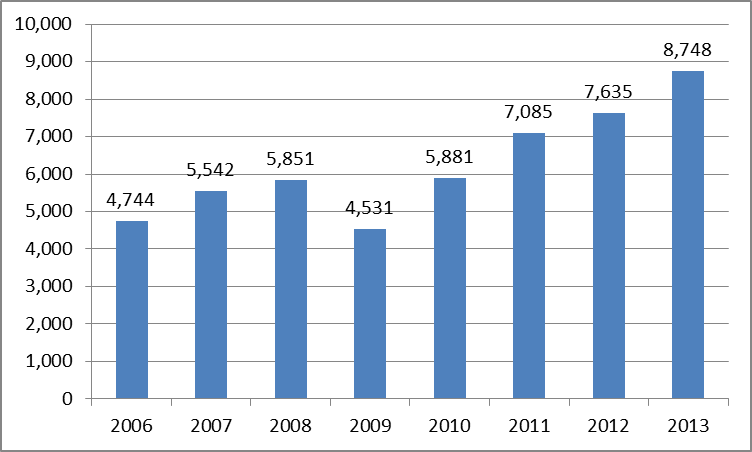 These interventions are summarised below.  Agricultural SubsidiesAgricultural subsidies are provided from national budget in order to contribute to the solution of the major problems of the agriculture sector, to enhance the effectiveness of the policies employed, and to facilitate the compliance of the sector with these policies. The subsidies mostly contributed in the increase of production of crops especially those used as animal feed, enabled farmers to purchase livestock, improved income level of farmers, and encouraged unregistered farmers to be included in the national registry. Two major outcomes are economically important in terms of implementation of the IPARD programme.Subsidising feed production makes concentrate feed affordable for farmers. Considering that feed prices correspond to 70% of farm expenditures, affordable feed prices contribute in viability of animal farming. Supporting purchase of livestock and artificial insemination supports improve the quality of the breed and contributes in productivity of farms.Rural Development SupportsRural Development Investments Support Programme, which is the basis of rural development supports, is a grant scheme within the framework of the Agricultural Strategy (2006-2010) for improving the income and social standards in rural areas, ensuring integration between agriculture and industry, generating alternative income sources, enhancing the effectiveness of the currently conducted rural development activities, improving infrastructure, enhancing entrepreneurship capacity and generating capacity to benefit from international sources, in particular from EU funds. It is implemented by communiques which are drafted by MoFAL every year and enter into force after being published in Official Gazette.Within the scope of Rural Development Investments Support Program, investments in economic sectors, agricultural infrastructure investments, procurement of machinery and equipment are supported. Collective pressure irrigation systems were also supported until the end of 2012.The Rural Development Investments Support Programme covers all 81 provinces of Turkey and it is implemented under two headings:Under Economic Investments, a total of 795 million TL was provided as 50% grant for investments during the 2007-2013 period. In order to benefit from the grant, the recipients have to submit an investment plan.Machinery and Equipment supports, on the other hand, amount to 625 million TL in the same period and provided as 50% of the costs of machinery and equipment needed in agricultural production. These supports are provided to meet ad hoc needs of farmers without necessity of submitting an investment plan. In addition to the above supports. General Directorate of Animal Husbandry provided 10.8 million TL to animal farms for the purchase of livestock, construction and machinery.These supports contributed in improvement of food safety, reduction of product losses due to increased storage capacity for grains, improvement of competitiveness of food processing establishments due to modernisation of equipment, capacity building in preparation of project proposals, and formalising the informal economy.Regional Development InitiativesIn addition to national support schemes mentioned above, a series of regional development initiatives are being implemented in Turkey. Eastern Anatolia Development Programme (DAP) which was initiated in 2010 so far supported 183 projects of which 126 are completed. A total of 44.7 million TL was spent so far for animal farming.South-eastern Anatolia Development Programme (GAP) was initiated in 2009 and so far supported 238 projects of which 173 are completed. The programme supports animal farming and so far a total of 87.1 million TL was spent for the supported projects providing grants for the purchase of livestock, construction of facilities and purchase of equipment.Under the organisation component of the programme, 219.3 million TL credit was provided to 93 cooperatives, a total of 33,780 animals, 15,580 cattle and 18,200 sheep and goat were delivered to a total of 3,770 families, and establishment of 325 da of greenhouses for the benefit of 650 families was supported.GAP programme also supports organic farming. 407 ha of land was allocated as organic orchard and demonstration planting was done on 135 ha for field crops (wheat, chickpeas, lentil, sesame). The procedure of “certification for the transition process for organic farming” was completed in 700 ha of olive groves and in 122 ha of orchards. 880 bee hives were distributed for the production of organic honey. Environmental planning and restoration works were carried out in touristic and cultural areas (in the historical and cultural areas as Zeugma Museum-Gaziantep, Ravanda Church- Kilis, City walls- Diyarbakır, Nemrut Mountain Tumulus and Monuments- Adıyaman, Kasımiye Madrasa-Mardin, Harran Plain, Şanlıurfa, Hasankeyf- Batman) within the scope of the protection and improvement of cultural assets component of the programme.In the region 377,672 ha area started to be irrigated. 68% of the main irrigation channels was completed . Total value of irrigation projects under GAP Action Plan was 21.745.706 TL and the investment amount reach about 10,000,000 TL by the end of 2012.In addition to the programmes managed by Regional Development Administrations, Regional Development Agencies provide financial supports as well to investments in their regions. Although agriculture and rural development are not high priority sectors in all regions, so far around 111,880,000 TL was provided to a total of 599 projects related to agriculture and rural development for  investments covering costs for construction of facilities and equipment. The regional programmes contributed in improvement of food safety, reduction of product losses, improvement of competitiveness of food processing establishments.Infrastructure SupportsVillage infrastructure support programme (KOYDES) programme of the Ministry of Interior supports infrastructure construction investments in villages. It has been implemented since 2005 and the total budget allocated so far is around 9 billion TL. The programme is mainly intended for improving living conditions of villages by financing construction of village roads, drinking water supplies, waste water collection and treatment systems.Infrastructure support for municipalities (BELDES) is for the improvement of quality water supply network around Turkey. A total of 129,650,000 TL was allocated and 57 municipalities were benefitted from the programme by the end of 2013. Social Support Programme (SODES) has been implemented since 2008 by the Ministry of Development. Within the programme, financial support is provided to projects on social, recreational and cultural facilities. It covers 30 provinces out of which 12 are IPARD provinces. Annual allocated budget is around 200 million TL. SODES is more concentrated on urban areas and contributes in the improvement of living conditions in these areas.Irrigation subsidies under the rural development provide 75% grant to collective pressurised irrigation investments and 50% grant to purchase of irrigation machinery and equipment. Since 2006, approximately 206 million TL grant is provided for the irrigation of approximately 75,000 ha area. In addition to financial supports, there are some training and advisory services delivered to farmers through branch offices of MoFAL. Under each provincial directorate of MoFAL, there are departments for rural development which training programmes, seminars and extension services are delivered to farmers in the framework of the national support schemes. These departments have also been supporting the farmers by giving information about the project submission rules and procedures for the support programmes, on interpretation of the guidelines, and the principles of the preparation of the business plans and other documentation required. 5.2. Main Results of EU Assistance, Amounts Deployed, Summary of Evaluations or Lessons LearntIPARD 2007-2013The IPARD supports have been effectively disbursed since 2012 and the disbursements significantly increased in 2013. During the implementation of the programme, progress has been achieved in increasing participation to the programme, thereby achieving more effective outcomes. With implementation of IPARD, the agricultural enterprises are becoming more institutional and this leads to the increase in demand for IPARD supports as well as productive and effective use of these supports. Especially, the awareness of the farmers about IPARD is increased and farmers started to develop more project proposals in order to meet their needs. On the other hand, the interventions at regional level for supporting farmers such as GAP and DAP are supplementary to IPARD and support the promotion of IPARD activities. Achievement towards meeting IPARD indicators are given in the following Table.Table 19. Progress of the IPARD Programme as of 31.12.2013Projects implemented under IPARD positively contributed to the improvements in the agriculture and rural development sectors. Legislative changes are being introduced in order to implement the EU acquis and national and sectoral strategies are being developed consistently with the objectives of EU strategies towards Turkey’s integration into the EU all of which are complementary to the IPARD Programme.As regards to general issues which affected the IPARD Programme implementation, it could be mentioned that they were much more severe in the first part of the programming period as both the lack of administrative capacity and experience of the Turkish authorities involved in the implementation of the Programme. However, these problems were addressed gradually during the implementation phase. The major problems identified and lessons learnt are given below.Problems;Lack of access to proper consultancy firms (especially at the initial phase of the programme)Lack of pre-financing mechanismsDifficulties in understanding complex proceduresExistence of legislative loopholesDifficulties in providing collateral for accessing credits (especially for SMEs ) Lessons Learnt;More funds need to be allocated to small and medium size enterprisesProcedures need to be simplified as much as possibleHuman resources and implementation capacities of the institutions taking role in the implementation of the programme need to be strengthened Coordination between the institutions involved in implementation of the programme needs to be developed.Consultancy firms need to be trained about procedures of the programme.IPA Component I More than 70 public institutions benefited from IPA Component I, the extent covered of which has significantly contributed to the gravity attributed by the Turkish key public institutions to the Turkey-EU Financial Cooperation system and generally to the EU accession process. In the field of agriculture and rural development, following activities were supported under IPA Component I – institution building.Environment and Countryside under IPARD (2008 - TR 080201) project is designed to strengthen the institutional capacity for alignment to the EU Rural Development Policy. With this project, institutional capacity of Managing Authority and IPARD Agency for the implementation of agri-environmental measures under IPARD is strengthened. Total budget of the project is 1.400,000 Euro.(financed under IPA I component)Technical Assistance for the Agriculture and Rural Development Support Institution of Turkey in the Accreditation Process for IPARD (2007), ARDSI working procedures were scrutinized, revised and updated to ensure conformance with the accreditation procedures. 176.030 Euro (financed as a SEI Project)Support for the Preparation of Evaluation Strategy for IPARD Programme Evaluation project (2007), an Assessment Strategy was prepared for the assessment of the IPARD programme. 115.100 Euro (financed as a SEI Project)Providing compliance audit (preaccreditation review) on behalf of the CAO and NAO of Turkey regarding IPARD accreditation (2007), 255.467 Euro (financed as a SEI Project)Detailed training for project analysis (2007), 150.407 Euro (financed as a SEI Project)Capacity Building for Institutional Analysis of Extension/Advisory Services for the IPARD Programme (2008) 250,000 Euro (financed as a SEI Project)Technical Assistance for the Preparation of Supply Tender Dossier for the Monitıoring and Data Acquisition System of ARDSI, 128.213 EuroSector Analysis for IPARD has been recently conducted with a budget of 300,000 Euro (as SEI Project)In addition to aforementioned completed projects, the projects mentioned below were completed under IPA-I component aiming to support the institutional capacity for Chapter 11 and alignment of Turkish agricultural policy to the CAP.Support for the Implementation of the Leader Measure for IPARD project (2007) helped to develop the institutional capacities of the Managing Authority and ARDSI for the preparation and implementation of local rural development strategies under the IPARD programme. 250,000 Euro (financed as a SEI Project)Technical Assistance and Data Collection for Strengthening the Statistical Capacity of the Ministry of Food, Agriculture and Livestock: The project with 1.15 million Euro budget established basis for the farmer register system and its utilisation of reliable production of agricultural statistics. Capacity Strengthening and Support of Implementation of Nitrate Directive in Turkey as a Project of 2007 programming year with the budget of 6.765,000 EuroExtending the Pilot FADN Project and Ensure Sustainability as a Project of 2009 programming year with the budget of 1.450,000 EuroWhereas Digitalization of LPIS as a Project of the 2010 programming year with the budget of 46.200,000 Euro is being implemented and the kick off meeting was held on October 14, 2014. Training of Staff on IACS Procedures as a Project of the 2011 programming year with the budget of 1.500,000 Euro has been at the tendering stage currently.Finally, for the 2013 programming year following operations formulated and drawn up in the 2013 Sector Fiche for which the financing agreement was signed.Technical Assistance to Training of staff on the spot controls (OTSC), Risk Evaluation and IACS Software, with a budget of 6.400,000 EuroTwinning Operation for Harmonization of Cross Compliance Rules, with a budget of  930,000 EuroTechnical Assistance for Capacity Building to converge Turkish agricultural system to the European greening agricultural rules and improving of the implementation of the EU’s Nitrate Directive, with a budget of 1.704.640 EuroLast but not the least, before IPA was introduced, Establishment of Agriculture and Rural Development Institution as a Project with a budget of 5.199,000 Euro was financed by the EU, which supported to meet one of the opening criteria (i.e. establishement and accreditation of Agriculture and Rural Development Institution).As a total, during the IPA I period (2007-2013), the allocated budget under IPA-I Component for Agriculture and Rural Development field is approximately 69 Million Euro.IPA Component II Turkey participates in the implementation of two cooperation programmes under Component 2 of IPA (Cross Border Cooperation).  ENPI - Black Sea Basin Cross Border Cooperation Programme: Besides Turkey, Armenia, Bulgaria, Georgia, Greece, Moldavia, Romania, and Ukraine are the participant countries in this multilateral cooperation programme. The programme aims to establish partnerships and regional cooperation in the countries of the Black Sea Basin. Total budget of the Programme including national co-financing is 38 Million Euros, 7 Million of which is the IPA allocation and 26.6 Million Euros from ENPI allocation. Turkey participated in 39 projects launched under two calls of proposals. The programme contributed in the promotion of economic and social development in regions on both sides of common borders.Bulgaria-Turkey IPA Cross Border Cooperation Programme: The aim of the programme is to ensure sustainable and balanced development based on the key areas in which both countries are strong to serve to a stronger European cooperation and integration. The total budget of the Programme is 32,084,823 Euro including technical assistance. Three calls for proposals were launched during the period 2007-2013. A total of 119 contracts were signed where so far 71 of them are successfully completed. The biggest benefit created for the cross-border region development is the established and strengthened cooperation between the recipients. The main achievements that added value to cooperation are capacity building, awareness raising, confidence/trust building, better image of the region and commitment to new actions. IPA Component III “Regional Development” component of IPA is implemented through three sub-components, namely Regional Competitiveness, Environment and Transport.  Regional Competitiveness Operational Programme: The Ministry of Science, Industry and Technology (MoSIT), is the institution in charge for the development, implementation, monitoring and evaluation of Regional Competitiveness Operational Programme which is implemented in NUTS 2 regions having an income per capita below 75% of Turkish national average. There are 43 provinces in these regions. 25 of them are covered by IPARD. As of 31December 2013, the RCOP operations’ portfolio comprises 63 operations, 51 of which have been approved for a total budget of around 425,5  Million Euros. Out of these 51 Operations, 16 Operations are under implementation and 35 Operations are under tendering and contracting phase. As for the remaining 12 Operations, programming is underway with the objective of getting these projects approved. Although some of the operations address food industry, a direct financial support to private sector is not provided in the OP.Environment Operational Programme: Ministry of Environment and Urbanisation is responsible for managing funds provided for Environmental Infrastructure Investment projects to be financed under the third Component of IPA, “Regional Development”. Total budget allocated for 2007-2013 is 803 million Euro but the absorption rate is low due to deficiencies of ownerships by end recipients and delays in the tendering procedures.  Transport Operational Programme: Managed by the Ministry of Transport, Maritime Affairs and Communications (MoTMC), the programme is implemented through a set of large projects under three 3 priority areas:Improvement of Railway Infrastructure Improvement of Port InfrastructureTechnical Assistance to support the implementation of the 1st and 2nd priorities, as well as the functioning of the Operating Structure.IPA Component IV The Human Resources Development Operational Programme was developed and is managed by the EU Coordination Department of the Ministry of Labour and Social Security.  Several operations, including grant schemes have been already implemented under this operational programme. Total budget of HRDOP is 556 million Euro and 157 million Euro is spent as of end 2013. Capacity development of the recipients and eliminating delays in tendering procedures is required for more effective implementation of the OP.A specific operation is currently discussed by the Ministry of Labour and Social Policies, namely “Providing Support for the Agricultural Workers and their Families” which aims to improve the employability of agricultural workers and their families in the future programming period.  5.3. Main Results of Multilateral Assistance Conducted, Amounts Deployed, Evaluations or Lessons LearntSivas-Erzincan Development Project Project implementation period: (2006 – 2013) Source of financing and amount of investment: IFAD, OPEC and national contribution (30 Million US Dollar)Purpose of the project: To increase agricultural productivity and level of income in less developed regions of Sivas and Erzincan provinces with a view of decreasing rural migration. Activities Undertaken: Activities such as building irrigation channels, establishing sorting, grading and packaging plants, building sewage and natural treatment plants, establishment of a soil analysis laboratory, construction and modernisation of half-open stables, demonstrations,  construction of watering troughs and pathways were carried out.  The project gives special emphasis on participatory development. Efforts have been spent for establishing development committees, cooperatives, groups of women farmers, union of villages, irrigation and breeders unions. Training and technical support is provided to managers and members of these unions.The project was most effective on capacity development on farmers for utilisation of financial resources, pursuing marketing opportunities and accessing technical information.Anatolia Water Basins Rehabilitation Project Project implementation period: 2004-2012Source of financing and amount of investment: World Bank, Global Environment Facility and national contribution (13.2 Million US Dollar)Purpose of the project: The project is aimed to ensure sustainable management of natural resources and participatory planning in Central Anatolia and Blacksea Regions (in the provinces of Amasya, Çorum, Kayseri, Sivas Tokat and Samsun), to reduce pressure on national resources, to adopt environmentally friendly agriculture and forestry activities, to enhance institutional capacity, to raise awareness among public and to formulate policies concerning water and food management in the EU integration process. Activities Undertaken: Rreducing fallow lands in small water basins, correct use of marginal agriculture land, rehabilitation of non-forest pastures, land edge afforestation, fodder crop and vegetable cultivation and purchase of mobile water troughs to be placed on  pastures. 100 units of drip irrigation installations were established. The project demonstrated that when communities are given the opportunity to be at the centre of the decision-making process, they feel a greater sense of responsibility to make things work and succeed. It is important to note that the projects provide mechanisms to enable recipients to reorient themselves quickly and efficiently to respond to unforeseen circumstances. The project demonstrated that activities related to rehabilitation of degraded natural resources in rural areas have a higher uptake when tied to income generating activities.Information dissemination is key to adoption and replication of technologies unfamiliar to target stakeholdersDiyarbakır- Batman-Siirt Development Project  Project implementation period: 2007-2014Source of financing and amount of investment: IFAD, UNDP and national contribution (37 Million US Dollar)Purpose of the project: The project aims at helping to improve economic and social status of people living in rural regions of the project provinces. Based on already existing production and employment opportunities in the villages covered by the the project, it is aimed to diversify agricultural and non-agricultural income generating activities and supporting individual and institutional capacity of the target audience with a view to increasing their employability.Activities undertaken: Establishing sewage and natural treatment systems, culvert and pipe lying for road crossing, building potable water storage and animal drinking water pond, land road construction;  construction of 5 closed system irrigation channels. Furthermore, training programmes on various subjects are being delivered to farmers and technical staff. 7 strategic investment plans on milk, fruit growing, viticulture, strawberry, nuts, a special type of pomegranate and sheep breeding were developed, and a grant scheme are being implemented under this scope.The project is under implementation.Project for Improvement of Livelihood for Small-scale Farmers in Eastern Black Sea Region (DOKAP-Agriculture)  Project implementation period: (2007-2013)Source of financing and amount of investment: JICA and national contribution (5,173,000 TL)Purpose of the project: To disseminate Farm Development Method to small-scale farmers in 6 project provinces (Artvin, Rize, Trabzon, Gümüşhane, Giresun and Ordu) and to increase the income of small-scale farmers within the model area.Activities undertaken: Forced cultivation of strawberry in areas located at high altitudes, variety tests, building low-cost green houses, blueberry growing, preparation of haylage, preparation of product growing schedules, growing new products (sweet corn, sweet potato, etc.) and landscape oriented arboriculture.As a result of the project, improvement has been achieved in farmers’ income with improvement of their farms and farming practices. Supporting group activities has been effective in dissemination of information about new technologies in agricultures. The project proved that longer term supports are more effective in creating sustainable increases in incomes.Ardahan-Kars-Artvin Development Project Project implementation period: (2010 – 2015) Source of financing and amount of investment: IFAD and national contribution (26.4 Million US Dollar)Purpose of the project: To decrease rural poverty and to improve agricultural production in the provinces of Ardahan, Kars and Artvin.Activities Undertaken: Demonstration and training were carried out. Preliminary study for the “Animal Market” to be constructed in Ardahan was completed and potential bidders for invited for implementation tender. Grant applications for machinary and equipment were received from 165 farmers. The project is under implementation.Çoruh River Basin Rehabilitation Project  Project implementation period: 2011 - 2019 Source of financing and amount of investment: JICA and national contribution 13,471,982.TLPurpose of the project: To contribute to the protection of natural environment and mitigation of poverty in Çoruh Basin (covering 242 villages covering 604,301 hectares of land and 55,000 population) through integrated rehabilitation and sustainable use of vegetation, soil and water resources and by improving people’s life through various income generating activities. The project is currently at inception phaseThrough the projects summarised above, it has been demonstrated that by creating an increase in agricultural productivity and improving the level of income of farmers, it becomes possible to prevent migration from the rural  areas. Other outcomes of these projects were provision of sustainable management of natural resources and participative planning,  decreasing the pressure on natural resources, embracing environmental friendly agriculture and forestry activities, developing policies on water and nutrients during EU compliance process, and diversifcaiton of income generating activities for agricultural and non-agricultural areas were other outcomes of these project. By contributing positively to sustainable development of rural areas and prevention of rural migration, these projects are completing the implementation of the IPARD Programme. Modernization of Agri-food processing SME’sIn order to support the enterprises processing milk, meat and fish/aquaculture products that would require a global modernization in order to fit with the European and national standards,  French Agency for Development (AFD) provided EUR 100M Credit Facility. The agreement has been signed in December 2014 and the pay-back period is 12 years. The funding aims to finance the modernization investments of Turkish agri-food processing SMEs that want to reach the sanitary, phytosanitary and environmental European Standards and to be compliant with Turkish law 5996. The investments that will benefit from the loan must be in accordance with the improvement/modernization plan approved by Turkish Republic Ministry of Food, Agriculture and Livestock and Ziraat Bank will make its best effort for the utilization of the loans in Priority Provinces for Development.Due to its objective and structure, the credit line will help to improve SME's access to credit who apply for grants under the EU's Pre-Accession Rural Development Programme (IPARD).For a similar purpose, another 100M credit line is provided by EIB for a pay-back period of 14 years. The agreement is signed in October 2014. This funding will target smaller investments that will require less than EUR 50,000 credit per investment.6. DESCRIPTION OF THE STRATEGY6.1. Description of the Existing National Rural Development Strategy National Rural Development Strategy (NRDS) covering the 2014-2020 period is under review and approval process. The strategy document has been prepared as an implementation tool of the 10th National Development Plan and prepared with the participation of relevant stakeholders by a core team composed of representatives of nine institutions. The list of participants to preparation of NRDS is given in Annex II. Various workshops and working group meetings were organised during the preparation of the document.NRDS aims to increase the productivity of rural population and decrease the gap between income levels of rural and urban population. More specifically, NRDS;Establishes rules and regulations for the governance of rural policies,Sets out perspectives for the preparation and implementation of rural development actions financed by national and international resources,Support the alignment of rural and agricultural policies with Acquis Communautaire,Establishes a framework for Rural Development Action Plan and IPARD 2014-2020 Programme.NRDS defines five strategic objectives together with priorities and measures for each objective. Strategic objectives of NRDS are:Development of rural economy, increasing employment opportunities. Increasing productivity and product quality in agri-food industry, improving the knowledge and organisational capacity of the farmers, enhancing linkages between agriculture and industry, supporting improvements in infrastructure of agricultural and food producing establishments, improving food safet , veterinary and phytosanitary conditions are covered under this objective.  Improving rural environment, sustainable utilisation of natural resources. Use of environment friendly methods, extending organic agriculture and good agriculture practices, conservation of water, improving the welfare in villages located in forest areas where the major source of income of the inhabitants is forestry are among the scope of this objective.  Improving social and physical infrastructure of rural settlements objective cover establishing road connections, bringing potable water to rural settlements, disposing waste, enabling rural communities to access information technology, and utilisation of renewable energy resources.Improving human capital in rural communities and decreasing poverty. Developing skills of rural population, improving living conditions of seasonal workers, expanding the coverage of social security to include agriculture workers especially women are among the scope of this objective.Enhancing local development capacities by establishing district level governance structures. Developing new methods for improving services are covered under this objective.The action plan to be developed in order to meet these objectives will include measures, actions, responsible bodies and monitoring indicators.Implementation of the national rural development strategy relies on two components.Rural Development Projects: They are integrated development actions to meet the needs of different sectors in rural establishments. These projects are implemented through the cooperation of public and non-governmental actors. MoFAL will define the rules and procedures for the selection of the projects in co-operation with relevant ministries.Agriculture and Rural Development Financial Support Programmes: Financial support will be provided for investments that will increase the competitiveness of agriculture and strengthening of local economies. Support will be provided as grant to cover a portion of the investment. In both of the mechanisms, priority will be given to subsistence farms operated by families.  During the implementation of both components care will be taken in not to overlap with other rural development programmes as well as the IPARD 2014-2020 Programme. Areas of support and profile of the potential applicants will be discussed in the Rural Development Plan Monitoring Committee and priority will be given to geographies that international funded programmes cannot reach.6.2. Identification of the Needs and Summary of Overall StrategyWithin the perspective of the programme, the needs are screened within the perspective of the IPARD Programme and grouped under five headings as listed below. Needs are identified based on the SWOT analysis given above and sector analysis conducted independently prior to the preparation of the programme are screened within the perspective of the IPARD programme and grouped under five headings as listed below.ProductionAdaptation of farms and establishments to new regulations for EU compliance. Turkey recently altered national regulations to align them with those in the EU. Medium and small scale producers and processing establishments are experiencing difficulty to meet these requirements with their limited capacity for investment and may face liquidation if they cannot meet these conditions. The measures, Investments in Physical Assets of Agricultural Holdings and Investments in Physical Assets Concerning Processing and Marketing of Agricultural and Fishery Products are aimed to support such establishments. Improved competitiveness of the agri-food sector. Average size of establishments is small at farm and processing level. There are small number of establishments in each sector that is globally competitive however, it is necessary to support establishments which are proved to be sustainable in order to make them more competitive at national and international level. This will increase employment opportunities in rural areas and improve the value added created in the agri-food sector.Improvement of cold chain, storage and hygenic conditions of food processing establishments. Food processing establishments need support for improving the storage facilities as well as establishing / improving cold chain to for collection storage and delivery of food products in proper conditions in order to prevent waste of agricultural products. Moreover, some Small and Medium scale producers and processing establishments lack basic equipment for production and processing of food under hygienic conditions from farm to fork. The measures, Investments in Physical Assets of Agricultural Holdings and Investments in Physical Assets Concerning Processing and Marketing of Agricultural and Fishery Products will support such establishments to acquire relevant equipment.Improvement of animal welfare in farms.  Small and some medium scale farming establishments need better animal shelters for the improvement of animal welfare and for meeting basic standards of public health. Building new shelters or upgrading the existing ones will be supported under measure Investments in Physical Assets of Agricultural Holdings.High post-harvest losses in fruits and vegetables. These are mostly due to low capacity of cold storage and in some regions the product losses are as high as 40% of production. The measure, Investments in Physical Assets Concerning Processing and Marketing of Agricultural and Fishery Products is aimed to address this issue.Toxic material in dried fruit and vegetable products. Drying is used as an alternative method for preserving fruit and vegetables to minimise product losses. However, due to insufficient number and capacity of drying units, most of the drying is conducted as sun drying at open air. This results in formation of aflatoxins in dried products which imposes critical risks for human health. The issue will be addressed under Investments in Physical Assets Concerning Processing and Marketing of Agricultural and Fishery Products measure. Prevention of excessive use of fertilisers, herbicides and pesticides in farming. Uncontrolled use of herbicides and pesticides cause residues to be detected on the products in market. With the Agri-Environment Climate and Organic Farming Measure awareness among the farmers will be increased and organic production will be supported. Rural EconomyMore employment opportunities in rural areas. Migration to urban areas cause deterioration of physical and social structures in the rural areas. The phenomenon has many negative consequences in the quality of life. While all measures under IPARD 2014-2020 directly or indirectly address this need. The measure Farm Diversification and Business Development aims to improve rural economy. It is intended to increase household incomes and create new jobs by supporting moderate investments in:Diversified plant production, processing and marketing, Manufacturing of crafts and artisanal added value productsBeekeeping, processing and marketing of bee productsRural tourismMachinery parks for the common use of farmersAquacultureThese investments will improve the rural economy and reduce the migration from rural to urbanNatural ResourcesPreventing loss of biodiversity. Change of climate, soil erosion, use of chemicals, pesticides, herbicides, excessive grazing, illegal hunting, urbanisation, catastrophic events and other factors impose serious risks on biodiversity. Some endangered species will be preserved under the Agri-Environment Climate Change and Organic Farming measure and activities will be conducted to eliminate factors causing these risks. Preventing loss of agricultural land. Erosion due to wind and rain and decreasing water resources impose serious risks in terms of reduction of agricultural land. The Measures Agri-Environment Climate and Organic Farming Implementation of Local Development Strategies - Leader Approach will support actions towards preventing this loss. Preventing excessive use of water resources. Excessive use of water resources will be prevented and best practices for controlled use of water in irrigation will be supported under measure Agri-Environment Climate and Organic Farming. Furthermore, measures Improvement of Training and Implementation of Local Development Strategies - Leader Approach will also create awareness in local stakeholders about the issue.InfrastructureProper management of manure in animal farms. Since most of the small farms have improper conditions, accumulation of manure cannot be prevented and it has to be removed manually which affects animal welfare and introduces risks in public health. With construction of animal shelters of improvement of the existing ones, the measure Investments in Physical Assets of Agricultural Holdings aims to address this problem.Reducing the energy expenditures of rural infrastructure facilities. Due to tight budgets some local authorities cannot meet the operational costs of their facilities such as wastewater management systems and cease their operation. By supporting local renewable energy investments, the measure Investments in Rural Public Infrastructure will aim to support reducing operating costs of such facilities.Horizontal Issues:Improvement of local development capacity: Traditionally, all development strategies and actions have been initiated by the central government organisations with a top down approach. Turkey’s history in regional development planning by the regional actors is quite short. Capacity should be further be enhanced to involve local actors in preparation of local rural development strategies and action plans. In order to ensure the sustainable rural development, rural people will be encouraged for their participation to decision –making process and new methods like LEADER Approach for rural development will be implemented.  Table 20.  Summary Table Showing Main Rural Development Needs and Measures Currently Operating In addition to national assistance items stated above, Regional Development Agencies provide support  to public agencies and SMEs depending on the priorities of their regional development programmes. The support rate is usually 100% for public agencies and 50% for private entities.6.3. Consistency Between Proposed IPARD Intervention and Country Strategy Paper (CSP)In the Country Strategy Paper setting out the priorities in selected sectors for the Instrument for the Pre-Accession Assistance (IPA) for the years 2014-20 for Turkey, Agriculture and Rural Development is determined as one of the nine sectors that EU will concentrate its assistance in selected priority areas.In the CSP, the main aim of IPA II for the Agriculture and Rural Development sector is identified as sustaining Turkey's efforts in the areas already covered by IPA related to the preparation of Turkey for future implementation of the Common Agriculture Policy (CAP) as well as alignment with the acquis in the area of food safety, veterinary and phytosanitary policy, and in the field of fisheries.CSP defines agriculture and rural development as a key sector in Turkey in both social and economic terms but refers to key issues as, Need for investment to bring the sector up to EU environmental and hygiene standards. Lower productivity compared to other sectors and low levels of income, contributing to migration from rural to urban centres.Challenge of social and economic development of rural ares.The needs identified will be addressed in subsectors: (1) rural development programme and (2) institution and capacity building.In the CSP, the main measures to be funded under the rural development programme are specified as; supporting investments in physical assets in agricultural holdings, establishments processing and marketing agricultural and fishery products, farm diversification and business development. Support to complementary actives such as  implementation of local development strategies in line with the LEADER approach,  agri-environment  measures and organic farming, technical assistance, and advisory services. As for the financial assistance, the CSP states that “multi-annual sector support continues to be the main option for the rural development subsector in view of the recently accredited IPARD institutions.The measures defined as part of the IPARD 2014-2020 intervention which are in line with the planned type of actions for the Agriculture and Rural Development sector are given below together with the share of EU contribution for each measure.Investments in Physical Assets of Agricultural Holdings, 42%Investments in Physical Assets Concerning Processing and Marketing of Agricultural and Fishery Products, 22%Agri-Environment-Climate and Organic Farming, 2%Implementation of Local Development Strategies – LEADER Approach, 3%Investments in Rural Public Infrastructure, 10%Farm Diversification and Business Development, 19%Technical Assistance, 2%The measures and their share in the programme budget were designed to establish an appropriate balance between activities targeting alignment with the acquis and a broader socio-economic development of the sector. Complementarity between the IPARD programme and the national rural development policies is ensured.6.4. A Summary Table of the Intervention Logic Showing the Measures Selected for IPARD the Quantified Targets, Targets Should Be Expressed In Terms of Common Indicators Table 21. Quantified Targets of the Programme7.  AN OVERALL FINANCIAL TABLE7.1 Maximum EU Contribution for IPARD Funds in EUR by Year** The annual contributions are merely indicative as the actual amounts will be decided annually in the framework of EU budget".7.2 Financial Plan Per Measure in EUR, 2014-20207.3. Budget Breakdown by Measure7.4 Budget of EU Contribution by Measure 2014-2020 in EUR for Monitoring (Euro)7.5 Percentage Contribution of EU by Measure8.  DESCRIPTION OF EACH OF THE MEASURES SELECTED8.1. Requirements Concerning All or Several MeasuresApplicants should be registered in the tax system. They should also not have outstanding tax and social security debts to the government at the moment of submitting an application. Applicants should ensure that investment is maintained and does not undergo a substantial modification five years after the final payment by the operating structure.Applicants (in case of natural person himself/herself, in legal entities the person who has to authority to represent and bind the legal entity) shall not be older than 65 when the application is submitted. This rule does not apply to public institutions.Investments on a rented property shall be eligible. The rental period should not be shorter than five years from the date of completion of the investment. All supplies purchased shall originate from an eligible country. However, they may originate from any country when the amount of the supplies to be purchased is below the threshold for the use of the competitive negotiated procedure (currently €100,000). For the purposes of this measure, the term “origin” is defined in Articles 23 and 24 of the Council Regulation (EEC) No 2913/92 and other EU legislation governing non-preferential origin. In the programme a Mountainous Area is defined as an area located on an altitude of minimum 1000 m, or located on an altitude between 500 m. and 1000 m. and having a slope of minimum 17%. The list of mountainous areas is published on the official website of MoFAL.The following expenditures shall not be eligible under the IPARD Programme:(a)	taxes, customs and import duties and levies and/or taxes of equivalent effect, as provided for in Article 26 of the Framework Agreement;(b)	purchase, rent or leasing of land and existing buildings, irrespective of whether the lease results in ownership being transferred to the lessee unless the provisions of the IPARD II programme provide for it;(c)	fines, financial penalties and expenses of litigation;(d)	operating costs, except where duly justified by the nature of the measure in the IPARD II programme;(e)	second hand machinery and equipment;(f)	bank charges, costs of guarantees and similar charges;(g)	conversion costs, charges and exchange losses associated with the IPARD Euro account, as well as other purely financial expenses;(h)	contributions in kind;(i)	the purchase of agricultural production rights, animals, annual plants and their planting;(j)	any maintenance, depreciation and rental costs, except where duly justified by the nature of the measure in the IPARD II programme;(k)	any cost incurred by public administration in managing and implementing assistance, namely those of the Operating Structure and, in particular, overheads, rentals and salaries of staff employed on activities of management, implementation, monitoring and control, except where duly justified by the nature of the measure in the IPARD II programme.Expenditure occurred prior to the selection and contracting of the project by the IPARD Agency (with the exception of general costs) is not eligible. The controllability and verifiability of the measures will be ensured by following:MA is responsible for controllability and verifiability of the measures, in cooperation with ARDSI. MA confirms that ARDSI has provided an opinion to the MA confirming that the measures in the programme are actually controllable and verifiable.Definition and application of clear, transparent and non-discriminatory eligibility and selection criteria will be applied. Selection criteria shall aim to ensure equal treatment of applicants, efficient use of financial resources and targeting of measures in accordance with the set up priorities of the Programme. Selection process based on the pre-defined and publicised criteria with transparent and well-documented procedures (audit trails) and administrative capacity, ensuring compliance with the principles of sound financial management, including selection of applications, administrative and on-the-spot control of eligibility of expenditure.A suitable application assessment system is established.The ex-post checks shall be carried out within 5 years of the date of final payment to the beneficiary. The ex-post checks will not apply to the minimum and maximum capacity limits of investments.8.2. Description by Measure 8.2.1. Investments in Physical Assets of Agricultural Holdings8.2.1.1. Title of the Measure Investments in Physical Assets of Agricultural Holdings8.2.1.2.  Legal basis Article 3.1.d  of IPA Council Regulation (EU) No: 231/2014 Article 55.6 of IPA Commission Implementing Regulation (EU) No: 447/2014Relevant provisions of IPARD Sectoral Agreement 8.2.1.3. Rationale The sectors having high priority in bringing agricultural production to EU standards are the milk, meat (including poultry meat), and egg production sectors. These three sectors in Turkey embrace agricultural holdings with a diversity of capabilities and competitiveness. However, a great majority of those are subsistence or semi-subsistence farms with limited chances of sustainability. This imposes considerable amount of risk for the welfare of the rural population which has agriculture as the only or main source of income. It is therefore essential to convert viable small scale farms into competitive agricultural holdings.In general, the quality of raw milk is low. The sector analysis report indicates that holdings with fewer than 10 milking cows are generally at subsistence level. Those with at 10 – 120 milking cows rely on agricultural income, and are mostly operated by young farmers, have animal stocks above the viability level and are willing to specialise in the milk sector. These producers should be encouraged to improve their stable conditions of their holdings, and use of technology and mechanisation to comply with EU standards and increase their competitiveness. Same characteristics apply to sheep / goat farms with 50-500 animals, and those water buffalo farms with 5-50 animals. These medium size holdings are generally capable of improving their production techniques and sustaining their economic activities. Therefore, these producers constitute the target group of the IPARD programme aiming to improve the quality of life in rural areas in a sustainable manner, reduce regional disparities, and support agricultural holdings in upgrading to EU standards related to animal welfare and environmental protection. These holdings need support in terms of cooled storage, cold-chain transport of raw milk and proper buildings and equipment for production. In Turkey, the supply of red meat is limited due to the inefficient production. Turkey is in a position to ensure the sustainability of red meat production in order to meet the growing domestic demand. New farms are needed to meet the demand. Farms having the minimum capacity of 30 cattle or 100 sheep/goats are able to sustain their operations by meeting the legislative requirements through investments in buildings, feeding systems and manure storage facilities. It is also aimed to support those small farms, which are willing to invest, in improving their sustainability and competitiveness to a size of 30-250 cattle or 100-500 sheep/goats. Industrial production of poultry meat in Turkey is mainly carried out by contracted farming exposing farmers to need of investment for their facilities and equipment in order to comply with animal welfare, environment protection and bio-security. The small and medium-scale farms are old and in need of maintenance to reduce the production costs and improve competitiveness. Considering the structure of poultry farms and the fact that poultry meat is more affordable for the population as compared to red meat, increasing the number of well-established farms and improving their capacities are required.Egg production systems face two major threats in the short term. First, due to changing regulation they need to renew their cages and decrease their production density. This will reduce their animal stock therefore they need to renew their cages and expand them in order to continue to operate in the market. Second, as a result of increased population and urban expansion, some egg farms remained within residential areas. These farms are obliged to close by the end of the transition period. These enterprises need to close their facilities and establish new ones outside of urban areas. While establishing new cages and renovating existing ones, enterprises need to address biosecurity issues as well.The needs stated above which are indicated in the SWOT analysis will be supported under this measure in line with the draft national rural development strategy.8.2.1.4. General objectives, specific objectivesGeneral ObjectivesTo contribute to Turkey's preparation for the implementation of the acquis communautaire concerning the Common Agricultural Policy and related policies for the country’s accession to the EU. To support economic, social and territorial development, with a view to a smart, sustainable and inclusive growth, through the development of physical capital.To promote the efficient use of resources and expansion of utilisation of renewable energy. Specific ObjectivesTo improve the overall performance of agricultural holdings in the production of primary agricultural products and increase their competitiveness including their marketing capabilities.To comply with the relevant EU standards as regards environmental protection and animal welfare. 8.2.1.5. Linkage to other IPARD measures in the programme and to national measuresThis measure is linked with the measure on Investments in Physical Assets Concerning Processing and Marketing of Agricultural and Fishery Products since any improvement in production will have multiplier effects on milk processing. The measure on Farm Diversification and Business Development will also affect this measure by providing funds to the building of machinery parks for the seasonal use of producers. From the national budget, direct grants are provided for fodder production and artificial insemination. Subsidised credits are also available for purchase of pregnant heifers and any type of farm investments. These measures are complementary to IPARD funds in meeting the needs of the target group. As of 2015, national supports on rural development will be applicable in the 39 provinces not covered by the IPARD programme. For poultry, among the supports mentioned above, only subsidised credits are available for investments including biosafety and renewable energy, easing the financing of the investments supported through IPARD.8.2.1.6. Final recipientsRecipients of the measure are those natural persons and legal entities, with the exception of public legal entities, recognised by the national law who are registered at - the National Farm Registry System or- the National Animal Registry System.8.2.1.7. Common eligibility criteriaApplicants should be registered at the National Animal Registry System by the time of final payment claim.Investments should be in the production of one of the products defined in Annex I to the Treaty.The applicant should submit a business plan in accordance with the format to be developed by the IPARD Agency. For small investments, a simplified business plan will be submitted. The business plan should demonstrate the economic viability of the agricultural holding at the end of the realisation of the investment. The economic viability of the investment will be verified against the criteria listed in Annex III. The applicant (in the case of a natural person himself/herself, in the case of legal entities the person who has the authority to represent and bind the legal entity) should prove his/her capability with an agricultural vocational school or college or university degree (including masters or doctorate) in agriculture, veterinary medicine or any other relevant speciality or with minimum three years of working experience in agriculture or any other relevant speciality as can be documented by the relevant national registration systems. By the time of the final payment claim, agricultural holdings should fulfil the minimum national requirements on environmental protection and animal welfare listed in Annex IV. At the end of the investment period, the investments supported shall achieve compliance with the relevant EU standards on animal welfare and environmental protection that apply to the scope of the investment. The certificates issued by the relevant national authorities will be used to verify the fulfilment of these conditions.8.2.1.8. Specific eligibility criteria (per sector)In addition to the common eligibility criteria, the investments shall be located in the eligible provinces and at the end of the investment shall attain the capacity limits stated below. The total capacity  of the agricultural holdings owned by the applicant, which operate in the same sector with the investment and are located in the same district with the investment area, including the capacity of the investment should not exceed the capacity limits stated below at the end of the investment. Existing agricultural holdings as well as new ones (except laying hen holdings) are eligible under this measure.MilkMinimum 10, maximum 120 milking cows, orMinimum 5, maximum 50 milking water buffaloes, orMinimum 50, maximum 500 milking sheep, orMinimum 50, maximum 500 milking goats. Red MeatMinimum 30, maximum 250 cattle, orMinimum 10, maximum 50 water buffaloes, orMinimum 100, maximum 500 sheep, orMinimum 100, maximum 500 goats.Poultry MeatMinimum 5,000, maximum 50,000 broiler, orMinimum 1,000, maximum 8,000 turkeyMinimum 350, maximum 3,000 geeseEggsMinimum 20,000, maximum 100,000 laying hensOnly existing agricultural holdings active in egg production who are; in need for renovation of facilities and equipment or moving their establishments away from the settlement areas without increasing their capacity are eligible.In order to meet the animal welfare requirements, existing agricultural holdings may expand their buildings for laying hens without increasing their capacity.If the agricultural holding has more than 50 milking cows, 50 cattle, 30 milking water buffaloes, 30 water buffaloes, 150 sheep and/or goats, or 10,000 broiler/period, 20,000 laying hens or 5,000 turkeys/period capacity, they should prove that the manure is stored and managed in compliance with the relevant EU standards at the end of the investment. If the agricultural holding has more than 10,000 broilers/period, 20,000 laying hens, or 5,000 turkeys/period capacity, it should prove that waste is treated according to the relevant EU standards at the end of the investment. 8.2.1.9. Eligible expenditureConstruction or improvement (but not acquisition) of immovable property  (details for each sector are given below)Purchase of new machinery and equipment (details for each sector are given below)Investments in biogas and solar energy facilities for farm activities. The capacity of the renewable energy installation cannot exceed the energy requirements of the agricultural holding at the end of the investment.General costs linked to expenditures referred in previous points, such as architects’, engineers’ and other consultation fees, feasibility studies, the acquisition of patent rights and licences up to a ceiling of 12% of the costs referred to under the previous points, and of which the costs for business plan preparation are at maximum 4% of the eligible expenditure value, not exceeding 6,000 Euro.In addition to the above mentioned general expenditures, the following expenditures for each sector shall be eligible:MilkConstruction/extension/modernisation of closed, open and semi-open stables/ barns,Construction and/or renovation of other agricultural buildings, limited to storage buildings, machine sheds, milking room, milk storage roomSilage handling equipment and machinery, on-farm animal feed preparation, handling, distribution systems and storage,Milking room facilities, milk cooling and storage as well as on-farm milk transportation equipment,Expenditures on waste and wastewater processing facilities for farms using water for cleaning their milking systemsInvestments made for manure handling, storage and treatment facilities,Animal handling equipment and facilities (e.g. weighing, disinfection),  Watering systems,Purchase of specialised technological equipment including IT and software (herd management, milk registry, general farm management)Red MeatConstruction/extension/modernisation of stables/ barnsConstruction and/or renovation of storage buildings and machine sheds,Silage handling equipment and machinery, on-farm animal feed preparation, handling, distribution systems and storage,Investments for manure handling, storage and treatment facilities, Animal handling equipment and facilities (e.g. weighing, disinfection), Transportation equipment compatible with EU standards on animal welfare, excluding motorised vehicle itselfWatering systemsFences and gates for pasture management only,Purchase of specialised technological equipment including IT and software (herd management, animal registry, general farm management).Poultry and EggConstruction/extension/modernisation of poultry houses (broiler, laying hens, geese and turkey) and animal shelters,Construction and/or renovation of storage buildings and machine sheds,Fences and gates for physical bio-safety of birds (avian influenza  control),Automatic feeding and drinking equipment, watering, heating and ventilation, automating environmental control systems including energy-saving equipment that is authorised and defined under Directive 2007/43/EC.Investments for manure and waste handling, storage and treatment facilities, Special equipment for weighing, health control,Transportation equipment compatible with EU standards on animal welfare excluding motorised vehicles,Purchase of specialised technological equipment including IT and software (herd management, animal registry, general farm management)Cage systems for laying hensEquipment for picking, sorting, transport and  packaging of eggs except vehicles.8.2.1.10. Aid intensity and EU contribution rateThe minimum and maximum limits of total value of eligible investments per project are 20,000 EUR and 1,000,000 EUR (the upper limit for poultry is 500,000 EUR, the upper limit for geese farms is 250,000 EUR)A maximum of four eligible investments per recipient are allowed within the timeframe of IPARD 2014-2020.The recipient can only submit a new application for IPARD support, when the previous investment has been finalised (final payment)The maximum total value of eligible investments per recipient is limited to 1,000,000 Euro (500,000 EUR for poultry and 250,000 EUR for geese)for this measure within the timeframe of IPARD 2014-2020.Public aid under this measure shall be 60% of the total eligible cost of the investment. It will be 65% if the applicant is below the age of 40 when the application is submitted, 65% if the investment is on a mountainous area as defined in Section 8.1. If both the applicant is below the age of 40 when the application is submitted and the investment is in a mountainous area as defined in Section 8.1, the total public contribution rate will be 70%.An additional 10% can be given for investments in effluent storage and waste management for benefit of the environment.The EU co-financing rate is 75% of the public aid.8.2.1.11. Indicators and targets8.2.1.12. Administrative procedureApplicants shall submit their application to the Provincial Coordination Units (PCU) of ARDSI within the specified time period. Administrative checks and on-the-spot controls of the project shall be performed by ARDSI. Business plans of applications which passed the administrative checks and on-the-spot controls will be evaluated. The applications which are determined as viable after the business plan evaluation shall be scored on the basis of the “Ranking Criteria for Project Selection” as stated in the IPARD programme. Contracts will be signed with selected applicants. Payments will be made to recipients upon completion of a project or part of it. The payments can be made in instalments upon the request of the recipient in the application form and shall be reflected accordingly in the business plan. The contract and/or its annexes shall define all related details including the identification at which stage in the implementation of the project the instalments are to be paid. The request for payment in instalments shall be made according to the eligible investments as below:- Investments of which the total value of eligible expenditures is up to and including 500,000 TL: 1 instalment-Investments of which the total value of eligible expenditures is more than 500,000 TL : 2 instalments.  If the investment includes construction works and can be divided into instalments according to the amounts of eligible expenditures as mentioned above, construction work expenditures regarding each individual building/structure must be requested in a single instalment.8.2.1.13. Geographical scope of the measureThis measure is applicable in all provinces covered by the IPARD programme8.2.1.14. Other information specific to the measure (as defined in the measure fiche)Following ranking criteria will be used under this measure.8.2.1.15. Indicative Budget8.2.2 Support for the Setting up of Producer GroupsThis measure will be introduced after the completion of technical and regulatory studies.8.2.3 Investments in Physical Assets Concerning Processing and Marketing of Agricultural and Fishery Products8.2.3.1. Title of the Measure Investments in Physical Assets Concerning Processing and Marketing of Agricultural and Fishery Products 8.2.3.2. Legal basisArticle 3.1.d  of IPA Council Regulation No: 231/2014 Article 55.6 of IPA Commission Implementing Regulation (EU) No: 447/2014Relevant provisions of IPARD Sectoral Agreement 8.2.3.3. Rationale Turkey has achieved progress in the alignment of national legislation with the EU acquis falling under Chapter 12. New regulations on veterinary services, plant health and food safety were enforced in late 2011. Pursuant to these regulations, all food processing  enterprises are required to meet national standards, which are in parallel with EU regulations. An adjustment period is granted for the existing enterprises to comply with the new regulation. As indicated in the sector analysis reports, this obligation imposes an economic burden on existing  enterprises. This may jeopardise the continuation of the operation of some of them and result in socio-economic problems. Of the establishments already complying with the national standards, some small and medium scale enterprises are in need of increasing their capacity to improve their competitiveness. Therefore, under the IPARD 2014-2020 programme, food processing enterprises operating in the sectors defined in the following paragraphs will be supported complementarily to the National Rural Development Strategy:The milk collection and processing sectors needs to be supported for the increase of capacity and productivity for strengthened competitiveness on the market as well as compliance to EU standards. Milk collection centres need to be increased in both size and number to meet the increasing internal demand for milk and milk products. Milk processing enterprises, with capacities ranging between 10 and 70 tonnes per day need to invest in capacity increase, product diversification, and productivity increase. This will be achieved through the utilisation of more energy efficient equipment and the generation of renewable energy for their own consumption. These milk processing establishments also need to make investments in environmental protection. The red meat processing sector for mainly supporting medium scale slaughterhouses to comply with EU standards. The closing down of small slaughterhouses and inadequate number of slaughterhouses in some regions require the establishment of new ones with proper infrastructure and equipment. However, as the capacities are still underutilised in the meat processing sector, support in this sector will be limited to facilitate their compliance with the hygiene and environmental standards and meeting energy needs, without creating excess capacity. Similarly, poultry slaughtering and processing will be supported for compliance to EU standards and for utilisation of alternative energy sources with the condition of keeping current capacities. Fruit & Vegetable processing sector to minimise post-harvest losses and to be compliant with EU standards by being more environmentally friendly and provide higher food safety standards. This will be achieved by enabling producers to adopt Good Manufacturing Practices and establishment of HACCP monitoring mechanisms. Cold storage facilities, drying units and sorting, grading and packaging units will be supported in order to improve conditions for longer-term preservation of fruits and vegetables as well as for the adoption of food safety standards. Fish processing sector for developing new enterprises to improve sectoral capacity and to meet demand in inland regions close to freshwater aquaculture farms, for improving product diversity and supporting their compliance with relevant EU regulationsThrough IPARD supports, it is aimed to increase the capacity and productivity of existing establishments, to ensure their compliance to EU standards, to improve their competitiveness and to construct new establishments in selected sectors. In addition, high energy costs negatively affect the competitiveness of food processing establishments. The use of renewable energy therefore needs to be promoted in both new establishments and existing establishments renovating their facilities and restructuring their operations.The background details of the needs for the implementation of this measure are presented in the SWOT analysis provided in Section 4 and also under Section 6.28.2.3.4. General objectives, specific objectivesGeneral ObjectivesTo contribute to Turkey's preparation for the implementation of the acquis communautaire concerning the Common Agricultural Policy and related policies for Turkey’s accession to the EU.To contribute to the sustainable adaptation of the food processing sector and facilitate the competition in the internal market by;opening new market opportunities for agricultural products introducing new technologies and innovation putting emphasis on alignment to EU standardsSpecific ObjectivesTreatment of waste, utilisation of renewable energies and supporting environmentally friendly investments.Contribution to employment by creating new jobs.Specific to the sectors;Improving cold chain for milk collection and processing, increasing production capacities and improving quality of milk products of small and medium size milk collection centres and milk processing establishments. Improving the competitiveness of medium scale milk processing establishments and enabling their compliance with environmental standards are also among the specific objectives of this measure.Setting up slaughterhouses for cattle, water buffalo, sheep and goat. Renovation of existing slaughterhouses and meat processing enterprises for cattle, water buffalo, sheep, goat and poultry.For fish processing, enabling the cold chain to reach EU standards and minimising post-harvest waste. Small and medium sized processing businesses will be supported in terms of increasing capacities and modernisation of their processes. It is also intended to improve product range and processing technology in order to reduce the operating costs of fish processing businesses.For fruit and vegetable; reducing post-harvest losses, improving capacities for cold storage and  drying enterprises and enabling them to be compliant to EU standards; eliminating production processes contaminating the environment.8.2.3.5. Linkage to other IPARD measures in the programme and to national measuresThe measure Investments in Physical Assets of Agricultural Holdings is complementary to this measure in terms of contributing to the improved quality of raw products. The measure Farm Diversification and Business Development supports micro enterprises which are not within the scope of this measure for the diversification of the rural economy.National support for the processing industry is generally at very low levels to meet marginal costs. Supports provided by Regional Development Agencies are designed on the basis of regional development plans and the listing of the food industry among high priority sectors in regional development programmes. Furthermore, Regional Development Agencies determine the sectors to be supported on a yearly basis and the number of investments supported is very limited. As of 2015, support provided by MoFAL will be geographically demarcated from IPARD measures. 8.2.3.6. Final recipientsThe investments supported under this measure are defined in the eligibility criteria given in the following paragraphs.This measure will be open for; All legal entities and natural persons defined as small and medium enterprises in Regulation 2012/3834 and its future amendments. Microenterprises are not eligible under this measure.8.2.3.7. Common eligibility criteriaAt the time of application, with the exception of new enterprises, applicants are expected to have all the necessary certifications and documents as defined in:Law 5996 on Veterinary Services, Plant Health, Food and Feed.Law 6331 on Occupational Health and Safety.Law 2872 on Environment Regulation on Business and Working Permit Licence published in the Official Journal no 25902 dated 10.08.2005. For the sub-sectors, the linked secondary legislation of these laws and regulations, and future amendments of these laws and regulations shall be respected.At the end of the investment period, the investment shall meet the relevant EU standards applicable to it.In case of the setting up of a new enterprise, the recipient should provide the certificates required pursuant to the above mentioned laws at the end of the investment.Applicants should submit a business plan in accordance with the requested format by the IPARD Agency. The business plan should demonstrate the economic viability of the enterprise at the end of the realization of the investment. The economic viability of the investment will be verified against the criteria listed in Annex III. For smaller investments a simplified business plan will be submitted.The establishments listed on the website of the EU (DG SANCO) as an EU approved third country establishment for the specific category of food of animal origin, are not eligible to support for only the relevant applied sub sectors. Existing enterprises, which have a built-in daily capacity below the minimum capacity limit indicated under the specific eligibility criteria for the applied sub-sector, but which prove that  they will have at least the minimum capacity indicated under the specific eligibility criteria for the applied sub-sector after the completion of the investment, shall be eligible. The setting up of a new enterprise is eligible in milk processing, red meat slaughterhouses, fruit and vegetable processing and fish processing with the condition that there is no overcapacity in the province at the application stage.In case of a new enterprise, the new enterprise should respect the relevant capacity criteria given below for each sector at the end of the investment.8.2.3.8. Specific eligibility criteria (per sector)The total capacity of the enterprises owned by the applicant which are operating in the same sector with the investment and are located in the same province with the investment area should not exceed (including the capacity of the investment) the capacity limits stated below at the end of the investment. Milk and milk products●	Milk processing enterprises should have minimum 10 tonnes and maximum 70 tonnes of built-in daily processing capacity at the end of the investment.●	Milk collection centre should have maximum 70 tonnes/day collection capacity at the end of the investment. ●	At the end of the investment period, the investment should meet occupational safety, EU hygiene (with the exception of raw milk) and structural standards (referring to EC 852/2004, EC 853/2004) and EU environmental standards.Meat and meat products including poultryEnterprises should have the capacities indicated below:In the case of red meat slaughterhouses: If only slaughtering cattle and water buffalo, a minimum of 30 and maximum 500 heads per day,If only slaughtering sheep and goats, a minimum of 50 and a maximum of 4,000 heads per day,In case slaughtering cattle, water buffalo, and sheep/goat in the slaughterhouse, maximum and minimum limits stated for cattle, water buffalo and sheep/got should be met.In the case of  poultry slaughterhouses:A capacity of minimum 1000 broiler and maximum 5000 broiler chickens per hourOr a capacity of minimum 100 and maximum 1000 turkeys or geese per hourInvestments for capacity increase of enterprises are not eligible and establishment of new poultry slaughterhouses is not supported.In the case of meat processing :Minimum 0.5 tonnes, maximum 5 tonnes of built-in daily processing capacity for new enterprises. For processing of red meat and poultry meat, investments for capacity increase of enterprises are not eligible and establishment of new processing enterprises are not supported.In the case of cutting plants:They should have a total built-in daily cutting capacity of minimum 0.5 and maximum 5 tonnes.In cases where an investment includes both meat processing and slaughterhouse facilities, it should meet all of the criteria required, as listed above for both slaughterhouses and meat processing enterprises.In cases where an investment includes meat processing and/or slaughterhouse and/or cutting plant facilities or all three, it should meet all of the criteria required as listed above for slaughterhouses, cutting plants and meat processing enterprises.In the case of meat processing, the enterprise should perform processing as defined in Article 2 m of Regulation (EC) 852/2004 and marketing.At the end of the investment period, the investment should meet occupational safety, EU hygiene and structural standards (referring to EC 852/2004, EC 853/2004) and EU environmental standards. For transportation of live animals, additional compliance to animal welfare requirements is also required.Fishery Products Enterprise should have the production capacity of minimum 100 tonnes/year, maximum 2000 tonnes/year of fishery products, fish oil, molluscs, bivalves and crustaceans.The investments under this sub-sector shall be on services to be provided on land.Investments regarding fisheries and aquaculture products intended to be used for purposes other than human consumption are not eligible. But the investments for the processing and marketing of waste which arises from fisheries and aquaculture production (intended to be used for human consumption) process are eligible.At the end of the investment period, the investment should meet occupational safety, EU hygiene and structural standards (referring to EC 852/2004, EC 853/2004) and EU environmental standards.Fruit and Vegetable Enterprise should meet the conditions foreseen by the Law No: 5957 “Regulating the Trade of Fruit and Vegetables and Other Products with Sufficient Supply and Demand Depth” and its subsequent modifications. Producer organisations (recognised by the Cooperative Law No 1163, Agricultural Credit Cooperatives Law No 1581, Agricultural Producer Unions Law No 5200, Agriculture and Marketing Cooperatives and Unions Law No 4572) should comply with the definitions given in Law 5957.Investments should be in line with storage, grading, processing, and packing of fruits and vegetables identified in Annex I, Part IX of Council Regulation 1308/2013. Total capacity of the cold store(s) should be maximum 10,000 m3. At the end of the investment period, the investment should meet occupational safety, EU hygiene and structural standards (referring to EC 852/2004) and EU environmental standards.8.2.3.9. Eligible expenditureEligible expenditure in accordance with Article 172(2) of Regulation (EC) 718/2007, is limited to:the construction or improvement (but not acquisition) of immovable property;the purchase of new machinery and equipment including computer software up to the market value of the asset; general costs linked to expenditure referred to under the previous points, such as architects’, engineers’ and other consultation fees, feasibility studies, the acquisition of patent rights and licences up to a ceiling of 12% of the costs referred to under the previous points, and of which the costs for business plan preparation are at maximum 4% of the eligible expenditure value, not exceeding 6,000 Euro. Investments at retail level are not eligible.Common to all sectorsEquipment for improvement of hygiene and product quality, in full compliance with EU standardsInvestment necessary to introduce procedures based on HACCP principles investment for environmental protection, equipment and facilities for reprocessing of intermediate products and treatable waste; treatment and elimination of waste, Purchase of machinery/ equipment and construction works for renewable energy production for self-consumptionPurchase of equipment for packaging, Transportation equipment excluding motorised vehicles,IT hardware and software for product and process management,Specific to sectorsMilkModernisation and/or extension of milk collection centres or milk processing enterprises,Construction of new milk collection centres and milk processing enterprises, Investments for homogenisation, pasteurisation, packaging, cooling, and storing of milk and milk products, Test equipment to distinguish between poor and good quality milk, Investments for establishment of food safety management systemsMeatModernisation and/or extension of slaughterhouses and cutting plants for red meat Modernisation of poultry slaughterhouses and cutting plants, and meat processing enterprises Laboratories and equipment to improve the control of the product quality and hygieneInvestment for slaughtering bovine and sheep/goat in conditions compatible with animal welfare,Cold storage equipment, Software and tracking system to implement traceability of carcass and meat inside the processing establishmentFruit and VegetableCleaning, sorting, grading, packaging lines Markings and traceability systemsModified atmosphere cold stores and packing lines under modified atmosphereDrying machinery, equipment and packing linesBuilding and/or modernisation of pre-cooling, cooling units and cold stores, drying cleaning, sorting, grading, packaging units modified atmosphere cold stores and packaging units under modified atmosphere. Storage for raw material, storage for packaging,Handling equipment,Purchasing of machinery and equipment for dried fruits and nuts (Council Regulation No.1308/2013 Annex I, Part IX: Fruit and vegetables list.)Fish ProcessingModernisation and/or extension of enterprises processing fishery and aquaculture products,Construction of new enterprises processing fishery and aquaculture products,Machinery or equipment for cooling, processing, packaging and marketing of fishery products,Equipment and facilities for upgrading to Community standards as regards human health, occupational conditions, protection of environment and waste treatment8.2.3.10. Aid intensity and EU contribution ratePublic expenditure shall be 50% of the total eligible cost of the investment.  For investments relating to the treatment of the effluents and waste management, the maximum aid intensity will be 60%.The minimum and maximum limits of the total value of eligible investments per project are:30,000 Euro and 3,000,000 Euro for the milk and meat sectors,30,000 Euro and 1,000,000 Euro for milk collection centres30,000 Euro and 1,250,000 Euro for fruit and vegetables.30,000 Euro and 1,500,000 Euro for fish processing.A recipient may receive support for a maximum of four eligible investments during the IPARD 2014-2020 implementation period. A recipient may not apply for funding before completing an on-going investment. New applications can be made after the final payment of the contract.The maximum total value of eligible investments per recipient is limited to 3,000,000 Euro.As exception, applicable only for milk collection centres, an applicant may submit a proposal under a single call, for setting up to five milk collection centres in the same province provided that the total capacity will not exceed 70 tonnes/day and the total eligible investments value does not exceed 1,000,000 Euro.The EU co-financing rate is 75% of the public aid.8.2.3.11. Indicators and targets8.2.3.12. Administrative procedureApplicants shall submit their application to the Provincial Coordination Units (PCU) of ARDSI within the specified time period. Administrative checks and on-the-spot controls of the project shall be performed by ARDSI. Business plans of applications which passed the administrative checks and on-the-spot controls will be evaluated. The applications which are determined as viable after the business plan evaluation shall be scored on the basis of the “Ranking Criteria for Project Selection” as stated in the IPARD programme. Contracts will be signed with selected applicants.Payments will be made to recipients upon completion of a project or part of it. The payments can be made in instalments upon the request of the recipient in the application form and shall be reflected accordingly in the business plan. The contract and/or its annexes shall define all related details including the identification at which stage in the implementation of the project the instalments are to be paid. The request for payment in instalments shall be made according to the eligible investments as below: - Investments of which the total value of eligible expenditures is up to and including 500,000 TL: 1 instalment-Investments of which the total value of eligible expenditures is more than 500,000 and up to (including) 2,500,000TL  :  2 instalments- Investments of which the total value of eligible expenditures is more than  2,500,000 :3 instalmentsIf the investment includes construction works and can be divided into instalments according to the amounts of eligible expenditures as mentioned above, expenditures regarding each individual building/structure must be requested in a single instalment.8.2.3.13. Geographical scope of the measureThis measure is applicable in all provinces covered by the IPARD programme. 8.2.3.14. Other information specific to the measure (as defined in the measure fiche)The following ranking criteria will be used under this measure.8.2.3.15. Indicative Budget8.2.4 Agri-Environment- Climate and Organic Farming Measure8.2.4.1. Title of the Measure Agri-Environment, Climate and Organic Farming8.2.4.2. Legal basisArticle 3.1.d  of IPA Council Regulation No: 231/2014 Related provisions of IPA Commission Implementing Regulation (EU) No: 447/2014Articles 28 and 29 of European Parliament and  Council Regulation (EU) No 1305/2013 on support for rural development by the European Agricultural Fund for Rural Development (EAFRD) and repealing Council Regulation (EC) No 1698/2005Relevant provisions of IPARD Sectoral AgreementRelevant provisions of the Framework Agreement8.2.4.3. Rationale SWOT analysis presented in Section 4 indicates the following deficiencies.Soil degradation is one of the key problems identified in Turkey as a result of recent studies. These are due to water and wind erosion, salinization and alkalisation, soil structure destruction and compaction and soil pollution. Due to climatic and topographic conditions and lack of knowledge and skills of farmers in terms of soil preservation methods,  soil erosion is one of the biggest environmental problems in Turkey. Approximately 86% of land is suffering from some degree of erosion. The immensely rich biological diversity in Turkey is not only to be found in protected areas or forests but it is also largely dependent on so-called High Nature Value farming areas, which cover large parts of Turkey. The measure will include the Great Bustard, a flagship species dependent on extensively used agricultural landscapes. This action should also have a beneficial effect on other types of biodiversity, and serve as an example and trial for biodiversity measures in the future.As for utilisation of water, the most important problems with regard to irrigation in Turkey are related to over pumping of ground water, waste of irrigation water, presence of fertilisers and chemicals in water due to inadequate drainage systems. Irrigation is a threat to groundwater balance, since almost three quarters of the total freshwater extracted is used for agricultural purposes. Agriculture’s pressure on groundwater is expected to increase in the future, to meet the expanded needs of the growing population.Turkey has eligible conditions for organic farming in terms of climate, soil, water resources, product range and labour force. Currently, 2.2% of total agricultural production area in Turkey is used for organic farming and the aim is to increase this share as well as to provide the integration of organic farming with rural development policies, tourism and health sector.Current farming methods such as stubble burning, livestock, fertilization are effective on climate change. Agri-environment measure will help to cope with climate change as the commitments include some requirements for climate change mitigation and/or adaptation. This measure will raise awareness among farmers as a result of training on climate change. Agri-environment measure is a way to decrease the effects of climate change on water used in agriculture, water quality, biodiversity and ecology. The commitments will provide some solutions to prevent the deterioration of agricultural ecosystems and pastures. They will also help for the change to form sustainable agricultural production patterns.  For example via agri-environment measure farmers can:Change their crop rotation to make the best use of available water,Adjust sowing dates according to temperature and rainfall patterns,Use crop varieties better suited to new weather conditions. Reduce soil pollution via organic farmingDue to reasons stated above, and in line with the draft National Rural Development Strategy, this measure is a good opportunity to: improve the awareness on agri-environment issues; support farmers in reaching EU standards; to improve monitoring and marketing possibilities; compensate the income forgone of the farmers voluntarily undertaking commitments going beyond the relevant mandatory standards.Dissemination of results and experiences will be achieved as follows. The Ministry of Food, Agriculture and Livestock (MoFAL) will organise at least four publicity events in the pilot area: one to announce the opening of the measure, two during the contract period, and one at the end of the contract period. These events will involve the potential applicants and organisations representing them (cooperatives, unions, chambers of the agriculture etc.), as well as agricultural extension services. The events will be accompanied by appropriate communication activities, such as announcements and reports on rural radio or local TV and through other appropriate channels.Training to advisory services also will be provided. The periods for these training sessions will be given in the training plan to be prepared by MA.8.2.4.4. General objectives, specific objectivesGeneral objectives of the measure is to prepare Turkey for the future implementation of agri-environment, climate and organic farming measures for Member States and to contribute to the sustainable management of natural resources and mitigation by the application of agricultural production methods compatible with the protection and improvement of the environment, the landscape and its features, natural resources, the soil and genetic diversity, going beyond relevant mandatory standards. Specific objectives are:•	To decrease soil erosion;•	To maintain soil quality in terms of fertility, organic matter content, soil structure, and soil biodiversity;•	To raise awareness about environmentally-friendly farming practices.•	To decrease the amount of water used for irrigation;•	To improve groundwater quality and quantity.•	To protect the local species with a special emphasis on establishing stability and sustainability of Great Bustard population by improving their habitats;•	To raise awareness on the value of biodiversity and particularly the Great Bustard population;•	To decrease the damage given to the environment during the agricultural activities to the minimum level,•	To extend organic farming practices.8.2.4.5. Linkage to other IPARD measures in the programme and to national measuresThe Measure is linked with measures on production and processing of food products with emphasis on improvement of environment, biodiversity and pastures for meat and dairy herds as well as protection of natural resources. The measure is also linked with the development of the competitiveness pressure on resources as well as with LEADER approach for the development of local development strategies.The measure is also linked with Environmental Law No 2872, Soil Conservation and Land Use Law No 5403, Organic Farming Law No: 5262. 8.2.4.6. Final RecipientsSupport will be available for natural and legal persons who are registered under the Farmer Registry System and who on a voluntarily basis make the agri-environmental commitments for the land management for 5 years.The recipient should follow GAEC standards on his area which is under the commitment in the selected pilot area. GAEC means Good Agricultural and Environmental Condition and consists of a set of required rules for agricultural practices which are legally binding and constitute a baseline for the farmers to be respected as an entry condition for AE commitment. These GAEC standards will be checked by ARDSI during the on-the spot controls. Table 22. Relevant mandatory standards for the pilot agri-environment measure in Turkey 8.2.4.7. Common eligibility criteriaAgri-environmental payments are given to the applicants who voluntarily agree to take up for 5 years environmentally-friendly commitments which go beyond the compulsory legislation or the baseline.Minimum size of the agricultural parcel in respect of which an application may be made is 0,2 ha and the minimum size of the land applied for the support is 1 ha.  Applicant should hold the land cadastre ownership or a proof of lease at least for 5 years.The applicant must comply with the GAEC standards specified above. The applicant must keep the farm record book in line with the format provided by ARDSI during the whole 5-years commitment period. Farm records are documents containing information on all the agricultural activities performed on the farm relevant to the commitment. The applicant must fill the application form (the help for filling these forms will be given to the applicants by the advisors).The applicant must participate in to 4 hours of compulsory training about AE measures in the first year of the commitment. 8.2.4.8. Specific eligibility criteria (per sector)Management of soil cover and soil erosion control:Land eligible for the support should be non-irrigated  arable land located in Beypazari district of Ankara.Commitments cover recipients who apply for non-irrigated arable land.Water conservation:Support will be provided for arable land in Sereflikochisar district of Ankara which is approved as irrigated land based on the records and maps of public institutions.  Only those applicants who are using licenced groundwater wells for their arable agricultural lands that are recognized as irrigated land in Şereflikoçhisar district can apply for this intervention area.  Biodiversity:Land eligible for support is the arable lands in Polatli district of  Ankara.Organic Farming:Registration on Organic Farming Information System and having contracts with Control and Certification Bodies authorised by MoFAL will be required.The selection of products will be done after the analysis on the pilot districts. 8.2.4.9. Eligible expenditureThe payment that will be made under this measure is the compensation of the farmer caused by the income forgone and extra costs and also the transaction costs based on the amount of working hours the farmer has to spend on the obliged activities below: Participating in compulsory training, farm labour costsParticipating in compulsory training, farm labour costsAdvisors costsPreparing farm records, farm labour costsMethodology for calculating the payment levels is given in the Annex V.8.2.4.10. Aid intensity and EU contribution rateAid intensity (public aid) will be at the level of 100% of the total eligible costs. The EU contribution shall not exceed a ceiling of 85 % of public expenditure. Payments per ha will be decided during the implementation phase.8.2.4.11. Indicators and targets8.2.4.12. Administrative procedureApplicants submit their application to Provincial Coordination Units (PCU) within the specified period of time. Administrative checks are performed by PCUs over the TBS (Agriculture Information System).  All parcels are covered by this parcel based system. Data of the agricultural land parcels such as the parcel size, irrigation conditions (irrigated or non-irrigated), type of agricultural production (arable or pasture), slope, yield, other applications of the farmer, etc. can be seen through this system. Contracts are signed with eligible applicants. Control of the commitments will be performed by ARDSI following the procedures given in Annex VIIn comparison with the primary commitment, when the financial budget allows, the applicant may increase the area of agricultural land subject to the commitment up to a specific percentage to be determined by ARDSI. Thus, the duration of the commitment period will remain the same. The applicant may decrease the area of agricultural land subject to the commitment under the support up to a specific percentage to be determined by ARDSI without any recovery of the support already paid for this land. If the commitment decreases beyond the level referred to above, the support paid for agricultural land concerning the amount exceeding the mentioned level will be recovered.In order to prevent instances of non-compliance, a system of sanctions will be developed in line with the principles of proportionality.   According to article 47 of Commission Regulation (EC) No 1974/2006, the support will not be recovered in case of force majeure or some exceptional circumstances, in particular:-	Death of the recipient;-	Long-term professional incapacity of the recipient;-	Expropriation of a large part of the holding if that could not have been anticipated on the day on which the commitment was given;-	A severe natural disaster seriously affecting land on the holding;-	The accidental destruction of livestock buildings on the holding;-	An epizootic disease affecting all or part of the applicant’s livestock.8.2.4.13. Geographical scope of the measureManagement of soil cover and soil erosion control:Beypazarı district of Ankara province due to its proximity to the Managing Authority and adequate infrastructure for monitoring impact.Water conservation:Sereflikochisar district of Ankara province due to its proximity to the Managing Authority and intensity of problems related to decrease in groundwater levels.Biodiversity:Polatli district in Ankara province. Organic Farming:Selection of the districts will be done in the further studies.8.2.4.14. Other information specific to the measure (as defined in the measure fiche)The measure is new to Turkey and should really be seen in a pilot scale.In the beginning the commitments specified for “Management of soil cover and soil erosion control” sub-measure in IPARD I (2007-2013) will be valid for IPARD II to counteract soil erosion (other commitments can be developed in the course of implementation in case of needs). These commitments have been prepared within two packages as below:Management of soil cover and soil erosion control: 1) General description of the pilot areaBeypazarı is a district of Ankara Province in the Central Anatolia region of Turkey, approximately 100 km west of the city of Ankara. Beypazarı, on the historic Silk Road, is a place with full of cultural richness and natural beauties. Beypazarı is famous for its carrots (producing nearly 60% of Turkey's carrots) and high quality natural mineral water. Beypazarı has much natural beautys such as plateaus, valleys, hills ornamented with biological diversity and rare plant species. The wetlands, arable lands, meadows, also forests and steppes are important as breeding, food and wintering areas for many water birds and raptors.  (Nature-friendly Farming Booklet for Turkey /Türkiye için Doğa Dostu Tarım Kitapçığı, 2008)In certain regions of this rich land combining greenery and steppe, there are several endemic species existing only in this steppe area in the world. For example, “Beypazarı Geveni” (wild liquorice) is one of the rarest species.Thanks to the natural water springs, fertile agricultural lands and variety of species, this district not only appeals to the eye but also offers an opportunity to observe this fascinating environment. Values to protect with the sub-measureThe values to protect with the sub-measure are the high quality of soil with high content of soil organic matter, favourable soil structure – more resistance to the erosion, high soil biodiversity, etc. Soil with good properties and fertility is the greatest resource for agricultural production. An adequate and balanced supply of the elements necessary for plant growth is provided through the processes of nutrient cycling. These processes underpin all other ecosystem services:soil is a habitat for several living organisms – both animals and plants; soil is a very effective water filtration system; carbon cycle in soil which plays an important role in both climate change and global warming as the majority of carbon in the atmosphere comes from biological reactions within the soil; soil organisms decompose many organic compounds, such as manure, remains of plants, fertilisers and pesticides, preventing them from entering water and becoming pollutants; etc.Description of the agricultural sector in the pilot area The 67% of the district population is engaged in agriculture. 70% of farmers are registered in Farmers Register System administrated by MoFAL. Total agricultural land is 87.829 ha.  In irrigated lands 2 or 3 crops can be harvested per year (Beypazarı report for Commercialization of Local Products, 2012/ Beypazarı Yöresel Ürünleri Ticarileştirme Stratejisi Raporu, 2012).According to the data of 2013 taken from Beypazarı Agricultural District Directorate;The main crops grown in the region are wheat, barley, lettuce, carrot, sunflowers and spinach. Wheat, barley, sunflower (for snack) and fallows are present in non-irrigated fields. Sunflower is also grown in irrigated field for oil.The fields with size less than 0.2 ha are mainly vineyards and orchards and market gardens Area of fields with size 0.2-0.99 ha is 640 ha in total, field size between 1-10 ha is 22 000 ha in total, 11-50 ha field size in total is 39 300 ha, 51-100 ha is 2 260 ha and there are no fields larger than 100 ha. Non-irrigated fields of wheat, barley, sunflower and fallow, generally have an average size of 1.5 ha. Around 1800 farmers are cultivating non-irrigated crops (often combined with irrigated crops in smaller areas). Average non-irrigated grain yields are 2 800-3 000 kg/ha for barley, and 2 000 – 3 500 kg/ha for wheat. Due to extreme climate conditions (in particular variable rainfall), yield can differ very significantly between years. Fallow land is used for grazing animals (mainly sheep). The market prices for wheat and barley are stable at around 0.72 TL/kg for bread wheat and 0.58 TL/kg for fodder barley. According to the data of 2014 taken from Beypazarı Agricultural District Directorate;In the selected area (the whole area of Beypazarı district), there are approximately 2209 farmers and 16 farmer cooperatives.  In the district, cereals are cultivated in most of the arable lands. The area covered by field crops is 55,000 ha including fallow lands. 9500 ha of arable lands can be irrigated corresponding to 15% of total agricultural land. The figures given by the district to the Province Directorate and the Statistical Unit are above. The total agricultural land is 63.645 ha. Except from the lands for vegetables, vineyards, orchards and the fields not used, approximately 53.086 ha land includes 10.268 ha fallow. This fallow land covers 20-25% of the total arable land.14534,59 ha of the total arable land lies on slopes with more than 12 degrees gradient.Agri-environmental problems in the selected pilot areaSoil problems in the selected pilot area are mainly connected to wind and water erosion, especially on non-irrigated arable land which is used for cereal production combined with traditional fallow. The erosion and slope maps of the district have been given in Annex VII These maps have been elaborated according to the recommendations of the soil experts from The Directorate of Soil, Fertiliser and Water Resources Research Institute. The tables in the Annex VII show the classification of erosion and slope of the district.Loss of organic matter due to erosion processes, inappropriate management of soil like deep ploughing and using traditional fallow without vegetation in the summer months, when the soil is most prone to wind erosion are leading to the degradation of soils. These soil problems are also very closely related to the loss of biodiversity, both above and under the ground.Objectives of the sub-measureTo decrease soil erosion;To maintain the existing values of soil such as soil fertility, organic matter content in soil, soil structure, and soil biodiversity;To test the effectiveness of these sub-measure packages  To raise awareness about environmentally-friendly farming practices.Definition of final beneficiariesSupport is available for natural and legal persons who are registered under the Farmer Registry System and who on a voluntary basis make the agri-environmental commitments for the land management for 5 years.The beneficiary should follow the relevant GAEC standards as identified above on the area under the commitment in the selected pilot area.Eligibility criteriaEligible land Land eligible for the support depends on a package but should in any case be non-irrigated arable land situated in Beypazarı district.  Minimum size of the agricultural parcel in respect of which an application may be made is 0,2 ha and the minimum size of the land applied by the applicant for the support is 1 ha.  Other eligibility criteriaLand cadastre ownership or a proof of lease (at least for 5 years) should be submitted. AE sub-measure requirements Erosion sub-measure encourages farmers to apply agricultural methods which comply with the protection and improvement of the soil.Within the packages, as seen, the crop rotation has taken into consideration and the crops to be used for this aim have been chosen from the leguminous species. The most suitable plants as green fertilisers are leguminous (trefoil, common vetch and clover) and graminae species (barley, rye and oat). Legumes provide adequate ground cover to protect against soil erosion, either over winter, as in the case of an under seeded perennial, or in the late spring, as in the use of early seeded annual, have a high rate of nitrogen fixation and good biomass production, If a legume can readily obtain nitrogen from the soil, such as after a nitrogen fertiliser application, the atmospheric nitrogen fixation process will be inhibited. As a result, the incorporated legume will not add "new" nitrogen to the soil but rather recycle nitrogen that was already in the soil. In the areas under erosion, it has been determined that the soil is poor in terms of organic matter and phosphor. Because organic matter connects the soil fragments (clay, silt, sand) together and provides a strong clustered structure. Via organic matter, the structure of soil improves and this prevents erosion. The most suitable plants for soil to gain organic matter are leguminous plants. All the selected activities below contribute to combat erosion. Another example is the stubble. Stubble covers the soil and prevents erosion.General description of the sub-measureBoth packages aim to prevent erosion. The farmers who voluntarily apply for erosion sub-measure commit to combat with erosion in their field by implementing the requirements below according to the package they choose.This sub-measure consists of 2 packages for only non-irrigated arable lands:1)	Package including green fallow requirements;2)	Package including perennial green cover;Package including green fallow requirementsApplicant has to uptake 5-years commitment on non-irrigated arable land with less than 12 degree slope gradient for fulfilling following requirements: The farmer should keep 100% of his committed land under green fallow cover every second year. (During the commitment period, cereal and green cover are sown respectively). On the committed area: annual common vetch or cereal should be sown in autumn by the second week of October the latest.  The stubble of the preceding cereal crop should be left on the field until the green fallow is sown. The green fallow vegetation shall be ploughed and mixed with soil in the middle of May; green fallow shall be left on the field till the next crop will be sown. The crop of green fallow should be mixed to the soil and left on the field (not harvested/mowed). Grazing is not allowed.Applicant should keep the farm record book during the whole 5-years commitment period at the level of a plot. The applicant must participate to 4 hours compulsory training on this sub-measure in the first year of commitment period (training on agri-environment, crop rotation, green cover maintenance, etc.). Package including perennial green coverApplicant has to uptake 5-years commitment for arable non irrigated land with a slope of 12 or more degrees per cent for fulfilling following requirements: Support is paid for the slopes with more than 12% which is kept under green cover by permanent plant during the whole commitment period.The farmer should keep 100% of his committed land under green fallowGreen cover land should be covered with perennial trefoil and the maintenance of trefoil (especially partial re-seeding depending on the plant density on the area) shall be ensured. The crop should be sown in March.The crop of green cover should be left on the field (not harvested/mowed) through the commitment period (five years). Grazing is not allowed.Applicant should keep the farm record book during the whole 5-years commitment period. The applicant must participate to 4 hours compulsory training on this sub-measure in the first year of commitment period, (training on agri-environment, crop rotation, green cover maintenance, etc.). Payments Level of supportFor package 1: Annual payments of 379,54 Euro/ha + transaction costs of 10,5 TL/year (plus 300TL advisory service only in the first year)For package 2: Annual payment of 437,07 Euro/ha + transaction costs of 10,5 TL/year (plus 300TL advisory service only in the first year) These figures are valid for first year's payment. From second year, every year a price will be indexed based on official inflation rate as published in the links below: http://www.tcmb.gov.tr/yeni/eng/http://www.turkstat.gov.tr/UstMenu.do?metod=temelistMethodology and calculationsCalculations for the packages have been done by the Field Crops Central Research Institute and Agricultural Economics and Policy Research Department of General Directorate of Agricultural Research and Policy under MoFAL and also have been confirmed by the Department of Agricultural Economics in the Faculty of Agriculture of Ankara University. Calculating income forgone and additional costsThe starting point of the payment calculation is a reference crop rotation for the pilot area. In the area without irrigation, rainfall determines the crop rotation. The payment calculation is based on the income forgone and extra costs. The income forgone is expressed as gross margin (return minus direct costs) and calculated by comparing the reference gross margin to the gross margin under the requirement. Extra costs include planting of green cover, labour, seeds etc. Major agronomic assumptions for calculations:- Baseline crop pattern in the area assumed is wheat/wheat/fallow/wheat/wheat; other patterns particularly with sunflowers are present as well;- Yield – 2.9 tonnes / ha (average) – yield is highly changeable due to extreme weather conditions, in particular rainfall. (Source: www.tuikapp.tuik.gov.tr/bitkiselapp/bitkisel.zul) - Standard gross margin from 1 ha for non-irrigated arable land is thus 1207,19 TL/per year calculated by experts based on statistical data (see the methodology of calculation and sources of data listed in Annex V) in absence of full FADN data.- Common vetch expense of 1057 TL per ha per year – experts' calculation (in absence of full FADN data using public statistics (see the methodology of calculation and sources of data listed in Annex V).- Trefoil expenses of 1605 TL (for the period) experts' calculation (in absence of full FADN data using public statistics (see the methodology of calculation and sources of data listed in Annex V).Table 25. Payments for the package including green fallow requirements(*Exchange rate on 17.02.2014: 1 Euro=2,944 TL/Central Bank of Turkish Republic)Table 26. Payments for the package including perennial green cover(*Exchange rate on 17.02.2014: 1 Euro=2,944 TL/Central Bank of Turkish Republic)More details on the methodology of calculations are found in Annex V of this programme.Calculating transaction costs Transaction costs are the costs which the applicant has to make related to the agreement. Transaction costs are the costs that are not directly related to the implementation costs of the agreement. The transaction costs are calculated per farm and they are based on the amount of working hours the applicant has to spend on the obliged activities and also these costs are related to hiring an expert (advisor) to assist farmer. These advisors will be employed by Agricultural Chamber of Beypazarı. Each applicant must use these advisory services.  The size of the farm doesn’t have an effect on transaction costs. Beneficiaries will receive 352.5 TL - transaction costs (see Table 27). They have been shown in the table below (with the payment schedule). In order to prevent overcompensation, transaction cost also cannot exceed more than 20 % of the calculated income forgone and additional costs. Table 27: Calculation of transaction costs for the AE The calculations have been done according to the 2012 figures taken from http://www.tuik.gov.trTable 28. Indicators and target levelsThe current general points such as methodology or baseline etc. refer to erosion sub-measure. Documents for the other parts of the measure have templates. These templates will be revised by Managing Authority and the related experts (e.g. clear definition of the commitments, specific calculation of payments for the intervention areas, controllability of commitments, relevant baselines etc.). However there are some indicative commitments for the intervention areas, they are shown below:Water conservation:As mentioned above the requirements will be confirmed in the further studies.Biodiversity:•	No stubble burning;•	No harvesting of legumes during the night;•	No chemical fertilisers, herbicides and fungicides on legumes between 1 March and 1 July;•	No using of insecticides during the 5-years commitment for any crops;•	No new drainage;•	No new fences.Organic farming:As mentioned above the requirements will be confirmed in the further studies.8.2.4.15. Indicative Budget8.2.5 Implementation of Local Development Strategies – LEADER Approach8.2.5.1. Title of the Measure  Implementation of Local Development Strategies – LEADER Approach 8.2.5.2. Legal basisArticle 3.1.d  of IPA Council Regulation No: 231/2014 Relevant provisions of IPARD Sectoral Agreement 8.2.5.3. Rationale Culture, identity and geography of a rural area are identified by that area’s specific characteristics. Thus, the rural area can also be defined as a common territory and a particular identity. Moreover, each rural area has its own historical and geographical background, socio-economic challenges, specific local and traditional products and common needs. LEADER is an approach proven to be a very valuable resource for developing rural policies by encouraging local participation and partnership in preparation and implementation of sustainable development strategies for rural areas. This approach was included in the 2007-2013 Programme for Turkey to implement European Union Common Agricultural Policy and Rural Development Policy within the scope of measure “202- Preparation and Implementation of Local Rural Development Strategies”. Taking into account the preparatory works for LEADER measure, the Managing Authority carried out “Twinning Project for Support to the Implementation of LEADER Measure under IPARD” between 02 November 2010 and 12 May 2011. The project enhanced the capacity of MA and ARDSI for the preparation and implementation of LDSs. Technical and legal background for the implementation was established. In this scope, potential LAGs were formed and selected as pilot LAGs. The priorities of the LDS were identified. LEADER approach is also included in Turkey’s draft National Rural Development Strategy under priority axis 5. Enhancing local development capacities by establishing district level governance structures, developing new methods for improving services are covered. In Turkey, two pilot LAGs were established in Birecik district of Şanlıurfa province and  Iskilip district of Çorum province under LEADER measure of IPARD Programme. These rural areas of North and South Turkey were selected due to their local products and tourism potentials. These pilot LAGs found it very useful for elaborating a local strategy based on local partnership. In this scope, there is a clear need for the elaboration of LDS under LEADER measure for building partnerships and capacity for the economic, social and cultural development in rural areas. Experiences in EU countries show that the LEADER approach brings significant changes in the lives of rural people. This approach encourages innovative solutions for rural problems and assumes an important mission to meet the needs of local communities.This approach means that local actors participate in decision-making process related to the strategy and the projects to be conducted in their local area.The partnerships are based on the private and public spheres on LEADER territories. At the decision-making level, the economic and social partners as well as the other representatives of the civil society such as farmers, rural woman, young people and their associations shall build a partnership. The public-private partnership and implementation of LDS can reinforce territorial coherence and contribute to the long term sustainable development of an area.8.2.5.4. General objectives, specific objectivesGeneral objectives:The overall objective of the measure is to improve living conditions, to develop civil society, to facilitate good governance, to foster employment, to develop human resources and to increase the satisfaction of rural residents by ensuring participation of local community in rural development process.Specific objectives: to implement LDSs, to support the activities of LAGs,to promote rural development through local initiative and partnership,to support information, animation and skills acquisition activities in the rural areas,to encourage transnational and inter-territorial cooperation, to share  best practice and know-how,to encourage innovative, integrated and sustainable practices.8.2.5.5. LEADER requirements under IPARD  The LEADER approach will comprise the following elements:Area-based local development strategies intended for well-identified sub- regional rural territories; Local public-private partnerships (local action groups); Bottom-up approach with a decision-making power for local action groups concerning the elaboration and implementation of local development strategies;Multi-sectoral design and implementation of the strategy based on the interaction between actors and projects of different sectors of the local economy;Networking of local partnerships;Implementation of innovative approaches.8.2.5.6. Selection of Local Action Groups Local action groups under this measure shall satisfy the following conditions: Must propose an integrated local development strategy based on the LEADER characteristics as defined under LEADER requirements  (a) to (e); They must consist of a group representing partners from the various locally based socio-economic sectors in the territory concerned. The gender equality should be ensured by women participation at a decision-making levelThey must show an ability to define and implement a development strategy for the area; Ability to administer public funds: the LAGs either select an administrative and financial lead actor able to administer public funds and ensure the satisfactory operation of the partnership, or come together in a legally constituted common structure the constitution of which guarantees the satisfactory operation of the partnership and the ability to administer public funds. Area covered by the strategy: Shall be coherent and offer sufficient critical mass in terms of human, financial and economic resources to support a viable development strategy.  The population of each area must be, as a general rule, greater than 10,000 inhabitants and not exceed 150,000 inhabitants, including settlements with a population of less than 25,000. The maximum settlement population shall be 50,000 for Birecik and İskilip which are the pilot LAGs for TurkeyThe same location must not belong to more than one LAG, meaning one partnership, one strategy, one territory. Selection criteriaSpecial criteria will be used to assess the quality of LAG's local development strategy are:reasonable and justifiable delimitation of the action area, the correspondence of the development needs/facilities revealed in the LDS with the social and economic characteristics of the action area;cohesion of the revealed needs/facilities and the objectives and measures of the strategy, the suitability and flexibility of the methodology of intervention (planned actions) described in the LDS;inclusion of participation-based planning and the cooperation with the partners on the plan;content of the LDS and its conformity with the objectives of the IPARD Programme;capability of the LAG to manage the implement of LDS;projects supported by other national sources (other than the IPARD Programme) will be considered as added value, and double funding will be avoided;public and private share of partnership;description of the potentials of the LAG for cooperation actions and the elaboration of the cooperation ideas in the LDS.The LAGs will be evaluated by an Evaluation Committee, which is composed of the representatives of Managing Authority and rural development organisations and institutions, on the basis of LDSs’ quality. Members of the Evaluation Committee will be appointed by the Minister or another high-level official, upon the proposal of the Managing Authority.A local development strategy shall contain at least the following elements:the strategy should be in compliance with the IPARD Programme; definition of the area and population covered by the LDS;analysis of the development needs and the area’s potential including a SWOT analysis; explanation of the LDS and targets;description of actions demonstrating how objectives are translated into expected activities and type of projects supported;ensuring participation in the preparation of the LDS and definition of the partnership and decision-making process in the LAG;explanation of the projects and activities towards meeting the objectives;  financial plan of the strategy including expenditures for acquisition of skills and animating activities, operating costs and small project;explanation of the procedure regarding local project proposals. 8.2.5.7. Eligibility criteria for selection of LAGsA LAG shall be an officially registered legal person only in form of an association based on valid relevant legal acts.The selected LAGs must in all cases cover territories with sufficient coherence and critical mass. So total population of command area of a LAG and Local Development Strategy must be between 10,000 and 150,000; and maximum population of any settlement included by a LAG and LDS must be 25,000. The maximum settlement population shall be 50,000 for Birecik and İskilip which are the pilot LAGs for Turkey.No overlapping may occur among Local Action Groups. Any settlement may belong to only one Local Action Group.At the decision-making level, the economic and social partners as well as other representatives of the civil society, such as farmers, rural women, young people and their associations must form more than 50% of the partnership. Moreover, minimum 20% shall be representatives of the local authorities. However, public authorities as defined in accordance with the national rules, or any single interest group, shall represent less than 50% of the voting rights;The management body of the LAGs must ensure age diversity and gender equality: Minimum one woman and minimum one young person equal to or below age of 25 should be taken place in the Board of Management. The LAG must propose an integrated Local Development Strategy based on the LEADER guidelines developed by the Managing Authority.8.2.5.8. Linkage to other IPARD measures in the programme and to national measuresComplementarity to the other IPARD measures:The measure forges links between the planned measures, promotes the rational use of resources potentially available for rural development, and supports the preparation for LEADER LAG-based policy delivery.The Technical Assistance measure will cover the activities for “acquisition of skills, animating the inhabitants of rural territories” to support the establishment of LAGs and  preparation of LDS.Complementarity to other national programmes:The local development strategies elaborated within the scope of the measure is in line with the existing national programmes, and creates connections among projects planned within the scope of other national programmes. For instance, LEADER activities encourage rural areas not only to access LEADER funds but also to other national resources, and develop their capabilities to use them. Within this framework, it is aimed to activate local resources by supporting projects. LEADER measure, other IPA components and other funds also help sectors and beneficiary groups in rural areas such as cultural activities, protection and improvement of environment, rehabilitation of historical buildings, rural tourism and strengthening relationship between producers and consumers. 10th National Development Plan foresees district based development programmes to meet the needs of rural settlements. Enhancing local ownership in identifying local needs and monitoring of investments are among the priorities of the plan.8.2.5.9. Final RecipientsLAGs selected through a national procedure 8.2.5.10  Implementation of the LEADER Approach"Implementation of local development strategies – LEADER approach" – for selected LAGs  will cover the following activities: "Acquisition of skills, animating the inhabitants of LAG territories" for capacity building and animation of selected LAGs;  "Running cost and small projects for running the selected LAGs and implementation of the small project "Cooperation projects" for inter territorial or transnational projects; this activity should be implemented in the latest phase of implementation, by the most advanced LAGs, with gained experiences. The relevant procedure for applying for this activity will be later developed by the Managing Authority and described in the programme.  Eligible ActivitiesEligible activities for "Acquisition of skills, animating the inhabitants of LAG territories: Publicity of the approved LDS to the local inhabitants;Training and education of LAG staff and members for skills acquisition and animating inhabitants in LAG area (for instance, preparation of business plans, preparation of project applications, accounting etc.); Further training of the management of selected LAGs supporting intra-group exchange of experiences;Organisation of information, animation and publicity activities (for example, seminars, workshops, meetings etc.) for LAG members and inhabitants in the area and preparation of publicity materials; Participation of LAG members in national and international seminars, workshops, meetings and study visits (such as European rural development network activities);Preparing applications (advisory service for preparation of application form)  to submit local development strategy;Implementation of cooperation projects.Eligible activities for cooperation projects:sharing experience, know-how, jointly prepared and executed activities, joint actions so that the target groups of both (all the) regions benefit from the actual and well-defined outcomes;jointly operated organisations;preparatory activities for cooperation projects after the signature of co-operation agreement (personnel and tangible costs incurred prior to the establishment of the partnerships);building up common structures;animation and coordination among the partners can also be supported (personnel and tangible costs ensuring the operation of the partnership).The selection of the cooperation projects shall be based on the following factors:the number of local settlements and people involved in the cooperation project;the expected outcome of the cooperation;the sustainability of the cooperation;connection with the LDS, local needs and problems;justification of the selection of LAGs, local partners and indirect beneficiaries;the expected economic, environmental and social impacts;the sustainability of the effects and the financial achievements; internal consistency of the project;the answers capability to provide enough useful information to understand the aim of the cooperation.8.2.5.11. Eligible expendituresAcquisition of skills, animating the inhabitants of LAG territories" for capacity building and animation of selected LAGs Experts services;Translation and interpretation services; Travel expenses including domestic and foreign accommodation and daily allowances;Animation activities (for instance, participation in training, seminars, workshops and fairs, subscription and purchase of publications, other publicity activities etc.);Renting facilities and equipment for events such as organisations, meetings, seminars, training etc. and food-beverage expenses;Preparation, printing and distribution of publicity materials;Vehicle renting and fuel expenses; Insurance cost.For running costs and small projects:salaries of LAG managers and/or other LAG staff (co-financing); office rent and general expenses;office materials (stationary etc.);information technologies equipment;equipment expenses including furniture;service expenses (IT experts, accountants etc.);costs linked to  communication;training costs;expenses of small projects carried out by LAGs. Selection and management of small projects will be explained in LDS. Suggested activities should be in compliance with LDS. For small projects such as cultural events, local products, restoration or protection of natural heritage and investment in cultural assets, 1,000-5,000 EURO support will be provided. For cooperation projects:preliminary works, travelling costs including accommodation;  Translation and interpretation services; Costs of common activities (for instance, fairs, seminars, meetings, workshops);Costs of common training activities and capacity building activities;travelling, accommodation, food and beverage, translation etc.;publicity and mobilization activities for cooperation projects.8.2.5.12. Aid intensity and EU contribution rateShare of public aid within eligible expenditures is up to 100% where the EU contribution rate is 90%.Limits of animating/skills acquisition and running costs of the LAG will be determined by the Managing Authority for each LAG on an annual basis. LAGs with which contract is signed can receive pre-payment from the national budget in order to start their activities. However, no reimbursement can be requested from the Commission for this pre-payment. The maximum amount of advance payment is 50 % of the annual allocation of the public support related to the running cost, animation costs and small projects 8.2.5.13. Indicators and targets8.2.5.14. Administrative procedureProcedure for selecting Local Action Groups is as following:The LAG shall prepare the LDS. ARDSI launch the  call for applications to select from the prepared LDS those which will be approved and allowing the associations to become selected LAGs. ARDSI shall submit the applications of LAGs to the Evaluation Committee. The Evaluation Committee shall select and rank the LAGs and LDS and give them score to compile the final ranking list. MA fulfils the task as the secretariat of Evaluation Committee; determine the selection and rating criteria for LAGs and LDSs.Based on the final list prepared by Evaluation Committee, ARDSI shall sign the contract with selected LAGs in line with the rules that are set forth (contract defines rights and commitments of the LAG). Selected LAGs shall carry on activities of publicity and training related to the projects and application conditions for potential recipients in accordance with LDS.LAG shall prepare a letter of recommendation to ARDSI confirming that the project prepared by the recipients is within the scope of LDS for local projects to be supported under IPARD Programme.LAG shall submit a payment claim to ARDSI for reimbursement of capacity building costs, running costs and costs of projects implemented via LAG.ARDSI shall check LAG in accordance with contract commitments (administrative and on-the-spot checks). ARDSI shall make payments of LAGs based on payment claims that are checked and approved. LAG shall submit its annual plan to ARDSI and MA.8.2.5.15. Geographical scope of the measureLEADER measure shall be implemented in the IPARD Programme implementation provinces. Implementation areas shall be opened gradually and the implementation shall be started in two pilot provinces.8.2.5.16. Other information specific to the measure (as defined in the measure fiche)Responsibilities of LAGs: to form an association to become a LAG;registration of association;to design and implement the LDS; to carry out publicity and to inform the local population about the existing possibilities and project applications under the LDS;to build capacity of local actors to develop and implement operations, and to improve  their project developing capabilities;to receive projects and to carry out conformity check on projects to find out if they are in line with the LDS; to prepare a letter of recommendation for ARDSI regarding the projects to be financed under the LDS;to monitor the implementation of the LDS and the operations supported and to report on progress to MA to organize workshops and training for the preparation of business plans, applications, accounting etc. for the potential recipients;to manage the activities of LAG (programming of activities, accounting, situation reports, etc.), and to submit reports to ARDSI and/or MA in defined periods;Local Action Groups may integrate possible fields of cooperation and cooperation actions into the LEADER Strategy;By the implementation of cooperation projects, LAGs shall be responsible for developing and implementing cooperation projects. Projects should aim at building capacity and sharing experiences between two or more LAGs or LEADER like Groups;Interregional cooperation projects should be prepared so as to include at least two partners in Turkey. At least one partner should be a LAG;A transnational cooperation project should be prepared by minimum two partners; one partner should be a LAG active in an EU-member state, or a LEADER-like group from third countries while the other should be a selected LAG in Turkey. Implementation of cooperation projects should be performed at the final stage of the implementation with the experience acquired by LAGs. Interregional and international projects can be both supported, and the applications for the preparation of such projects are to be approved by the Managing Authority with the actual support of the projects upon consent by the ARDSI according to the guideline prepared by the Managing Authority.8.2.5.17 Indicative Budget8.2.6. Investments in Rural Public Infrastructure8.2.6.1. Title of the Measure Investments in Rural Public Infrastructure 8.2.6.2. Legal basisArticle 2 (a )-(vi) Regulation (EU) No 231/2014 of the European Parliament and of the Council Article 55 of IPA Commission Implementing Regulation (EU) No: 447/2014Relevant provisions of IPARD Sectoral Agreements8.2.6.3. Rationale Turkey’s potential for generating renewable energy is enormous for solar, wind, geo-thermal and hydropower. An increase in the share of renewable energy production in total electric production is a key target presented in Turkey’s Action Plan of Climate Change which covers the period between 2011 and 2023. The government plans to meet 30% of electricity demand from renewable energy sources by 2023.It is known that some local administrations have difficulties in paying electricity bills of their water and sewerage treatment plants and sometimes cannot operate them. This fact justifies the provision of 100% grant for small scale renewable energy to the proposed eligible institutions. This is since these investments are essential to reduce the costs of providing basic services, to achieve a reduction in greenhouse gas emissions and to meet energy demands. The renewable energy sector is developing fast, and is necessary to be open and flexible in recommending eligible investments and applicants. At the current rate of investments in renewable energy it will take decades to increase the share of clean energy to significant amounts in total energy production. In this framework, supporting these local administrations for their renewable energy installations will be a contribution both to their operations and preservation of nature.8.2.6.4. General objectivesTo harness the environment friendly renewable energy sources and to enhance their contribution to the socio-economic development.To meet and supplement rural energy needs through sustainable renewable energy projects.To mitigate migration from rural areas to urban areasTo contribute towards the improvement of living standards for rural population;8.2.6.4.1. Specific objectivesThe measure targets;To cut operational costs regarding energy consumption of basic infrastructure of local administrations To increase the share of environmentally friendly energy in total electric production to contribute efforts for prevention of climate changeTo increase public awareness towards renewable energy sources.8.2.6.5. Linkage to other IPARD measures in the programme and to national measuresThis measure does not have direct linkage to other IPARD measures. On the contrary to other IPARD measures, eligible applicants are mostly local administrations. Energy is a key factor for growing of economy, Availability of energy infrastructure is an important factor for entrepreneurs who are willing to invest in rural areas. Government introduced tariff incentives and purchasing guarantee for 10 years to increase attractiveness of renewable energy investments both for local administrations and private entrepreneurs. This guarantee covers investments done prior to 2020.In Turkey, International and national institutions (World Bank, EBRD, Japan Bank for International Cooperation, Development Bank (national) ILBank (national) finance sustainable renewable  energy investments by  providing credits. Those investments cover goods services and works. Borrowers of these credits are mostly private entrepreneurs and sometimes local administrations. There is no serious government financial support in the form of grants for investments in renewable energy production specific to local administrations.  Only Government-supported Regional Development agencies, which are located in 26 regions, provide grant support to renewable energy projects for SMEs and some local public administration. But the amount provided to these projects remained very limited. 8.2.6.6. Final RecipientsThe public authorities listed below are eligible to apply for this measure;Village administrationsCounty municipalities District municipalities Province municipalities Local Government Associations under the Law No. 5355 (Unions of Village Service Delivery, Unions for Solid Waste Management, Unions for Tourism Infrastructure Service etc.).Special Provincial Administrations Administrations of Agricultural Based Specialised Organised Industrial Zones (which are established according to article 26/A of law no. 4562)8.2.6.7. Common eligibility criteriaThe maintenance of the project must be provided by the final recipient until at least five years after the final payment of the project. However, maintenance costs are not eligible for EU co-financing.	All projects must be procured in accordance with the rules for external aid of the Commission contained in the Financial Regulation. Public procurement (according to PRAG rules) shall be done by the final recipient. Each project must comply with the relevant national legal requirements and the relevant Union standards in force before final payment of the investment by the IPARD Agency. All the investments that shall be supported under this measure must be implemented in areas defined in Section 8.2.6.15.Where local rural development strategies have been established, the project supported must be in line with those strategies.8.2.6.8. Specific eligibility criteria Renewable energy investment with a capacity up to 1 MW (for micro-cogeneration investments up to 100 kWe) shall be supportedIf the investment aims to produce electricity from renewable energy sources, connection to the national grid is compulsory and the following  requirements should be met:The applicant shall submit a document / certificate given by authorised institution (electricity distribution companies, organised industrial zones, Turkish Electricity Transmission Company, etc. ) confirming  availability of connection to grid with the application package.The applicant shall submit the acceptance certificate given  by relevant authorities with the final payment claim package.8.2.6.9. Eligible expenditureAll kinds of renewable energy activities (except hydro) for generation of electricity, heat, light, gas etc.  are eligible including; bio-fuel, biogas, bio-mass, concentrated solar power, geothermal, , power solar, thermal solar, photovoltaic, wind pumps, wind turbines and  any combinations of the above.8.2.6.9.1 Eligible investments shall be limited toConstruction or improvement (but not acquisition) of renewable energy investmentsPurchase of new machinery and equipmentIT hardware / software, including data recording and monitoring systems,  for operating renewable energy installations.General costs linked to expenditures referred in previous points, such as architects’, engineers’ and other consultation fees, feasibility studies, the acquisition of patent rights and licences up to a ceiling of 12% of the costs referred to under the previous points. General costs although eligible retroactively (since they may occur before contract conclusion) can only be considered eligible if the project to which they relate is actually selected and contracted by the IPARD Agency.8.2.6.9.2 Demarcation of Assistance Turkey has no specific EU-assisted grant support scheme for installation of renewable energy investments. From national budget: Regional Development Agencies have been giving grant support to non-profit organisations (governorships, district governorships, universities, NGOs, municipalities, etc.) and profit-oriented organisations (real persons, legal entities, etc.)  So far only 14 renewable energy projects have been supported until 2013 thus a significant territorial impact cannot be mentioned. On the other hand, the budget of these supports is considerably limited both as a total and per project. These funds are dispersed without focusing on rural areas. 8.2.6.10. Selection criteria 8.2.6.11. Aid intensity and EU contribution rateMaximum amount of public aid shall be up to 100%  (85% EU, 15% national funds) of totaleligible expenditure per investments not of a nature to generate substantial net revenue; for other investments in rural infrastructure it shall be up to 50%.Maximum eligible expenditure amount per investment is limited to 1,2 million €8.2.6.12. Indicative Budget8.2.6.13. Indicators and targets8.2.6.14. Administrative procedureApplicant shall submit application package and tender call dossier to ARDSI. ARDSI shall check completeness and correctness of application package and tender call dossier. If these checks are positive, a memorandum of understanding (MoU) shall be signed between ARDSI and applicant. Applicant shall starts to implement tendering procedure and receives offers from tenderers. Applicant shall form an evaluation committee and send it to ARDSI for approval. After approval, tender dossiers shall be opened and evaluated by evaluation committee. ARDSI shall participate in this stage as an observer.Applicant shall submit all tender dossiers and evaluation documents and list of eligible expenditures to ARDSI. ARDSI shall perform administrative and on the spot controls. If these checks are positive, list of eligible expenditures is approved and decision on allocation of funds is made by ARDSI. IPARD contract shall be signed between ARDSI and applicant. PRAG Contract is signed between recipient and tenderer. Project shall be realized by tenderer. During realization of project all payments shall be done by the recipient.After implementation of project, recipient shall submit payment claim package to ARDSI. ARDSI shall perform administrative and on the spot control checks, if these checks are positive, ARDSI shall make payment to the recipient.8.2.6.15. Geographical scope of the measureAs the IPARD implementation area is defined in Section 3.1 this measure shall be implemented in rural areas that have population less than 10,000 inhabitants of the  provinces under the IPARD 2014-2020 programme. 8.2.7. Farm Diversification and Business Development8.2.7.1. Title of the Measure Farm Diversification and Business Development 8.2.7.2. Legal basisArticle 3.1.d  of IPA Council Regulation No: 231/2014Related provisions of IPA Commission Implementing Regulation (EU) No: 447/2014Relevant provisions of IPARD Sectoral Agreement 8.2.7.3. Rationale In terms of production and employment, agriculture is the backbone of the rural economy in Turkey. Research on the field indicates that income levels in rural areas are very low, the number of subsistence or semi-subsistence farms is high (more than 65%) and income generating activities other than agriculture are very limited. Women’s participation to workforce is also not at the desired level. All these factors need to be addressed in order to improve the economy in rural areas.By identifying and supporting alternative agricultural or non-agricultural economic activities in regions it is possible to increase the incomes of the households in order to ensure their economic sustainability in the increasingly competitive market. The main interventions required for diversification of rural economic activities are summarised below.Diversification of plant production, processing and marketing will allow farmers to concentrate more on value added jobs, create new employment opportunities due to their labour intensive nature. These activities can be performed in addition to the routine agricultural activities and provide additional income. Supporting crafts and artisanal added value products based on agricultural products will not only improve their manufacturing capacities, but also their publicity and marketing capabilities. Consequently they will be able to produce at a quality level demanded by the market, enhance their packaging capabilities and improve their branding.Developing rural tourism by establishing accommodation, catering and recreational  facilities and improving the conditions and capacities of the existing ones will improve the quality of living conditions in rural areas, create new jobs and contribute to the in promotion and protection of cultural and natural assets. Beekeeping is an economic activity which does not require much investment and has a rapid economic return. Income levels can be increased and seasonal jobs created by supporting beekeeping (and encouraging women to become beekeepers, in particular) and providing tools and equipment for more efficient production and marketing of honey and other bee products. Encouraging freshwater aquaculture farms to modernise, while at the same time promoting the development of freshwater aquaculture in the regions where the potential is not sufficiently utilised. Compliance to environmental protection and efficient waste management standards will be essential. Priority will be given to investments to produce alternative fish species.Establishment and expansion of machinery parks that will serve the needs of farmers will be supported as an alternative economic activity. It will not only create additional jobs but also have indirect economic effect on the small scattered farms to improve their productivity. These farms experience difficulties in accessing such machinery or keeping them in working order. Renewable energy generation offers large potential, not only for energy production but also for cost cutting in rural settlements and in diversifying rural enterprises. With changes in legislation it is now possible for small producers to not only use for their own consumption but to sell or deduct from their own consumption. This presents a very strong incentive and the sector is likely to develop considerably.In supporting the above mentioned activities, preference will be given to any activity in alignment with the LEADER approach and with the Local Development Strategies if there is one in the area of application.8.2.7.4. General objectives, specific objectivesThe overall objective of this measure is fostering employment by creation of new jobs and maintaining the existing jobs through the development of business activities, thus raising the economic activity level in rural areas and reversing rural depopulation. Economic and farm diversification is necessary for growth, employment and sustainable development in rural areas. It contributes to a better territorial balance, both in economic and social terms, increasing directly the household income in rural areas.Specifically, this measure shall aim at creation, diversification and development of rural activities, through support for modernisation, establishment, extension and reconstruction of investments in farm diversification and development of agricultural and non-agricultural in the following: Diversification of plant production, processing and marketing of plant products including ornamental plants, medicinal and aromatic plants, mushroom, seedling and sapling, bulb, micelle, etc.Beekeeping and production, processing and marketing of bee products.Crafts and Artisanal Added Value Product enterprises investing in traditional handcrafts, processing and marketing of local agricultural (food – non-food) products. Products licenced under the Geographical Indication scheme of Turkish Patent Institute will have a higher priority in evaluation process.Rural Tourism and Recreational Activities including accommodation, catering and recreational facilities.Aquaculture in inland waters and restaurants that serve products.Machinery Parks that will serve the common needs of local agriculture sector. Renewable Energy Investments for generating of electricity, heat, light, gas etc.  Eligible recipients can invest in renewable energy sources in order to make profit by selling electricity to electricity distribution companies independent from other farm diversification and business development activities under this Measure.8.2.7.5. Linkage to other IPARD measures in the programme and to national measuresThe measure is complementary to other measures in IPARD Programme especially with measure investments in processing and marketing of agricultural and fishery products by supporting micro level establishments in the production of artisanal added value products.   The measure is also closely related with the LEADER approach. Preference will be given to projects developed based on LEADER approach and built on local rural development strategies. Support from national budget is provided to beekeepers per bee colony complementing the investments to be supported in beekeeping under this measure.8.2.7.6. Final RecipientsFarmers or members of the farm household diversifying on or off farm activities: These are natural persons as defined in Article 3 of Law 5488 and who do not have economic activity other than agriculture. Farmers and/or their household members are eligible beneficiaries no matter whether these are located in urban or in rural areas.Natural persons in rural areas: Natural persons, running an economic activity, who are beneficiaries under the measure should be living in a rural area, which could be proven.Private legal entities in rural areas: Private legal entities established or operating in rural areas shall include micro and small-sized enterprises, including craft enterprises, which have the potential for carrying out the project as well as any type of legal person established by rural population in rural areas. Legal entities established outside of rural areas, can be also eligible if supported investments/activities are located in rural areas. 8.2.7.7. Common eligibility criteriaThe applicant should;at the time of application, with the exception of new enterprises, comply with the respective national standards defined in Annex III for a given diversification activity,submit a business plan in accordance with the format to be developed by the IPARD Agency. For small investments, a simplified business plan will be submitted. The business plan should demonstrate the economic viability of the enterprise at the end of the realisation of the investment. The economic viability of the investment will be verified against the criteria listed in Annex IV,(for farmers or  members of the farm household) prove their status with an official document issued by an authorised representative of MoFAL at the time of application.be a craftsmen or micro/small size enterprise employing less than 50 persons and having annual turnover of less than 8 million TL,(for investments in artisanal added value food products) be micro scale enterprises employing less than 10 persons and having annual turnover of less than 1 million TL11,(for natural persons living in rural area) be registered to be residing in a rural area on the Address Based Population Registration System. Location of the investments have to be in a rural area with the exception of;farmers as natural persons with no other economic activities or members of their households who are investing in diversification of plant production, processing and marketing of plant products; or beekeeping and production, processing and marketing of honey; or crafts and artisanal added value products; or aquaculture natural persons living in rural areas who are willing to establish restaurants as an extension of their investment in aquaculture or who are willing to establish selling points (outlets) as an extension of their investments in crafts and artisanal added value products.Furthermore, the establishments should be within the range of capacities for each sector as defined below. 8.2.7.8. Specific eligibility criteria (per sector)Diversification of plant production, processing and marketing of plant productsInvestment must be in rural areas unless the applicant is a farmer or a member of a farm household.The size of the open area should be maximum 2 ha, and the greenhouse size should be maximum 1 ha. For new establishments these criteria should be met by the time of final payment claim.For processing and/or packaging of plants, the recipient must be recognised and hold the necessary production and registration certificates at the time of application. For new enterprises, this procedure has to be completed by the time of final payment claim.Beekeeping and production, processing and marketing of honey.Investment must be in rural areas unless the applicant is a farmer or a member of a farm household.Beekeepers should be registered in the beekeepers databaseFor honey and other bee products, the number of hives covered by the investment is limited to minimum 30 and maximum 500 per recipient to be achieved by the time of final payment claim.For processing and packaging of honey and other bee products and for production of hives, limitation on number of hives will not be taken into account.For queen bee production, recipient must hold a valid breeding licence by the time of final payment claim.For processing and packaging of honey, recipient must be recognised and hold the necessary production and registration certificates according to Food Law No 5996 at the time of application.  For new enterprises, this procedure has to be completed by the time of final payment claim.Crafts and Artisanal Added Value ProductsInvestment must be in rural areas unless the applicant is a farmer or a member of a farm household.If the applicant is a natural person living in a rural area, the investment shall be in a rural area while the promotion stands or sales points can be in either rural or non-urban areas of the province where the investment is located.Crafts to be supported are defined in Annex VIII.Microenterprises producing artisanal added value food or non-food products based on agricultural produce will be supported. Primary production of agricultural products is not within the scope of this measure.The final capacity of the investments in milk processing shall be maximum10 tonnes/day at the end of the investment.The final capacity of the investments in meat processing shall be maximum 0.5 tonnes/day at the end of the investment.For production of and/or packaging of local food products, the recipient should hold the necessary production and registration certificates in accordance with the provisions of Food Law No. 5996 at the time of application.  For new enterprises, this procedure has to be completed by the time of final payment claim.Rural Tourism and Recreational ActivitiesInvestments under this activity have to be in a rural area regardless of the status of the applicant.Accommodation facilities should be certified as required by the Regulation on Certification and Specifications of Accommodation Facilities by the time of the final payment claim.The capacity of the establishment at the time of final payment claim should be maximum 25 rooms.For bakeries, the applicant must be recognised and hold the necessary production and registration certificates according to Food Law No 5996 at the time of application. For new enterprises, this procedure has to be completed by the time of final payment claim.AquacultureInvestment must be in rural areas unless the applicant is a farmer or a member of a farm household.If the applicant is a natural person living in a rural area, the investment shall be in a rural area while the restaurant or the sales point could be in a non-rural area located in the same province.If the investment includes a restaurant or a sales point, the applicant shall be an aquaculture farmer as defined by Law on Fishery Products 1380. For new enterprises, this procedure has to be completed by the time of final payment claim.The capacity of the investment should be between 10 and 200 tonnes / year by the time of final payment claim.The aquaculture holding should be certified as defined by Law on Fishery Products 1380 at the time of application. For new enterprises, this procedure has to be completed by the time of final payment claim.In case of new investments certification should be completed at the end of the investment.Species to be supported are: Trout, Carp, Wels, Crayfish, Frog, Algae, Pike-perch, Perch, Pike, Tilapia, Sturgeon, European Eel, African Catfish (Clarias Lazera), American Catfish (Ictalurus Sp.).Machinery ParksInvestments under this activity have to be in a rural area regardless of the status of the applicant.Renewable Energy PlantsInvestments under this activity have to be in a rural area regardless of the status of the applicant.All kinds of renewable energy activities (except hydro) for generation of electricity, heat, light, gas etc. are eligible including; bio-fuel, biogas, bio-mass, concentrated solar power, geothermal, power solar, thermal solar, photovoltaic, wind pumps, wind turbines and  any combinations of the above.Renewable energy investment with a capacity up to 1 MW (for micro-cogeneration investments up to 100 kWe) shall be supportedIf the investment aims to produce electricity from renewable energy sources, connection to the national grid is compulsory and the following  requirements should be met:The applicant shall submit a document / certificate given by authorised institution (electricity distribution companies, organised industrial zones, Turkish Electricity Transmission Company, etc. ) confirming  availability of connection to grid with the application package.The applicant shall submit the acceptance certificate given  by relevant authorities with the final payment claim package.8.2.7.9. Eligible expenditureCommon to all sectors:Purchase of new machinery and equipment as defined for each sector including computer software up to the market value of the asset; Purchase of machinery/ equipment and construction works for energy production using biomass, wind, solar and geothermal to meet energy need of farm diversification and business development activities and also to sell surplus energyExpenditures for electricity grid connections including transformers, energy transmission lines, circuit breakers and so onInvestments for environmental protection, equipment and facilities for reprocessing of intermediate products and treatable waste; treatment and elimination of wasteICT equipment including software, if it is an integrated part of the project, General costs linked to expenditure referred to under the previous points, such as architects’, engineers’ and other consultation fees, and feasibility studies up to a ceiling of 12% of the costs referred to under the previous points. Diversification of plant production, processing and marketing of plant productsConstruction or modernisation of storage buildings, machine shedsPurchase of horticultural and farming equipment for the cultivationPurchase of crop production equipment, machinery (harvester, fertilising machinery, ploughs, and the like) and post-harvest supplies (precooling equipment, crates, bins, etc). Construction, modernisation or extension of facilities and purchase of equipment for production, storage/conditioning, drying, processing and marketing of plants Construction and/or reconstruction of greenhouses (exclusively installations of glass, rigid long lifespan plastic or any other material excluding short lifespan plastic) and/or purchase of necessary machinery and equipment  Purchasing of machinery/equipment and construction works for renewable energy production for self-consumptionBeekeeping and production processing and marketing of bee productsConstruction of sheds and outhouses, either for storage or processing of honey and bee productsPurchase of working equipment for production, management and maintenance of hivesPurchase of processing and packaging lines or modernisation of existing ones for on-farm honey processing and packaging,Setting up and equipping breeding stations for production of queen bees by licenced breedersPurchasing of machinery/equipment and construction works for renewable energy production for self-consumptionCrafts and Artisanal Added Value ProductsConstruction and/or modernisation, establishment, extension and reconstruction of operational buildings and production facilities. Purchase of equipment specific for the production and  packaging of the local food and agricultural products as well as handicraft activities,Physical investments in packaging facilities, equipment,Promotion and marketing related investments for artisanal added value products or handicrafts, including establishment of stores and stands, located in the same province.Purchasing of machinery/equipment and construction works for renewable energy production for self-consumptionRural Tourism and Recreational ActivitiesEstablishment or refurbishing of pensions or micro/small-scale accommodation facilities, renovation of rooms for B&B in existing houses, or construction of premises and facilities for accommodation in farms and in outdoor areas (i.e. camping sites, sports and recreation bases) Creation of catering facilities or on-farm produce promotional standsProductive infrastructure  investments directly linked to the organisation of touristic outdoor activities like horse-riding, sport or recreation fishing on inland waters exclusively, mountain biking, rafting, eco-paths Purchase of necessary IT equipment and software, if it is an integrated part of the project,Purchasing of machinery/equipment and construction works for renewable energy production for self-consumptionEligible equipment:Lighting and appliances, air conditioning equipment, filtering and purifying equipment, telecommunications, furniture, sanitary installations, audio-video equipment for entertainment, Kitchen equipment for catering facilitiesAquacultureConstruction and purchasing of equipment for hatchery Purchase of equipment and machinery for, increasing the efficiency of farm activities, waste water treatment systems, fish selection, closed circuit systems particularly for hatcheries.Purchase of equipment subject to establishing aquaculture restaurants.Improvement of ponds and reservoirs, Equipment for improving the efficiency of the production process, optimisation of feeding, fish feeder or feeding automation equipment,  equipment for water re-circulation systemsConstruction and purchasing of equipment for egg and fry production, Equipment for improving the quality and hygiene conditions of the production and harvestingEquipment for diminishing the environmental impact of the aquaculture holdings, in accordance with EU standards in this field: waste management systems, equipment for purification of waters released from ponds and reservoirs and for monitoring the characteristics of the water quality parameters Installation of small cold stores for storing of product  post harvesting Modernisation, construction and extension of aquaculture holdings and aquaculture restaurants and selling points that are placed in the same province with the aquaculture holding. Purchasing of machinery/equipment and construction works for renewable energy production for self-consumptionMachinery ParksConstruction, renovation or expansion of buildings for storage of machinery and equipment.Purchase of agricultural machinery, tools and equipmentPurchasing of machinery/equipment and construction works for renewable energy production for self-consumptionRenewable Energy Plants (Investment in renewable energy –except hydro- production to generate income independent from farm diversification and business development activities)The construction/modernisation/extension of renewable energy plants.Fixed machinery and equipment of renewable energy plants.Expenditures for electricity grid connections including transformers, energy transmission lines, circuit breaker etc.IT hardware and software for operating renewable energy installations.8.2.7.10. Aid intensity and EU contribution rateThe amount of public aid is up to 65% of the total eligible cost.The EU co-financing rate is 75% of the public aid. The minimum and maximum limits of total value of eligible investments per project are 5,000 and 500,000 Euro. A maximum of four eligible investments per recipient are allowed within the timeframe of IPARD 2014-2020.The maximum total value of eligible investments per recipient is limited to 500,000 Euro for this measure within the timeframe of IPARD 2014-2020The recipient can only submit a new application for IPARD support, when the previous investment has been finalised (final payment).8.2.7.11. Indicators and targets8.2.7.12. Administrative procedureApplicants shall submit their application to the Provincial Coordination Units (PCU) of ARDSI within the specified time period. Administrative checks and on-the-spot controls of the project shall be performed by ARDSI. All applications that pass the administrative checks and on-the-spot controls will be scored on the basis of the “Ranking Criteria for Project Selection” as stated in the IPARD programme. Contracts will be signed with selected applicants.Payments will be made to recipients upon completion of a project or part of it. The payments can be made in instalments upon the request of the recipient in the application form and shall be reflected accordingly in the business plan. The contract and/or its annexes shall define all related details including the identification at which stage in the implementation of the project the instalments are to be paid. The request for payment in instalments shall be made according to the eligible investments as below: Investments of which the total value of eligible expenditures is up to and including 500,000 TL: 1 instalmentInvestments of which the total value of eligible expenditures is more than 500,000 TL:   2 instalmentsIf investment includes construction works and can be divided into instalments according to the amounts of eligible expenditures as mentioned above, expenditures regarding each individual building/structure must be requested in a single instalment.8.2.7.13. Geographical scope of the measureThis measure is applicable in all provinces covered by the IPARD programme. 8.2.7.14. Other information specific to the measure (as defined in the measure fiche)Selection criteria and scoring table is given below:8.2.7.15. Indicative Budget8.2.8. Improvement of TrainingThis measure will be introduced after the completion of technical and regulatory studies.8.2.9. Technical Assistance8.2.9.1. Title of the Measure Technical Assistance for the Management of the IPARDII Programme8.2.9.2. Legal basisArticle 3.1.d  of IPA Council Regulation No: 231/2014 Related provisions of IPA Commission Implementing Regulation (EU) No: 447/2014Relevant provisions of IPARD Sectoral Agreement 8.2.9.3. Rationale During the implementation of the IPARDII Programme, the Managing Authority will require assistance to cover some costs incurred by as a result of performance of its responsibilities and also for increasing its capacity as defined in eligible expenditures below.Costs to be incurred for the implementation of the LEADER approach will be covered under this measure.8.2.9.4. General objectives, specific objectivesThe aim of this measure is to assist in particular in implementation and monitoring of the programme and its possible subsequent modifications. In support of this aim, the objectives include:providing support for monitoring of the programme;ensuring an adequate flow of information and publicity;supporting studies, visits and seminars;providing support for external expertise;providing support for the evaluation of the programme;providing support for the future implementation of a national rural development network;to provide support for acquisition of skills and animating the inhabitants of rural territories for capacity building to implementation of LEADER measure.8.2.9.5. Linkage to other IPARD measures in the programme and to national measuresTechnical assistance measure is linked to all IPARD measures in the programme and national measures relevant to the support of rural development. The activities for acquisition of skills and animating inhabitants of rural territories will be financed under Technical Assistance measure. Firstly, the activities will be implemented to encourage the establishment of potential LAGs and set up infrastructure for preparing the LDSs. For this purpose; training, seminars and workshops will be organised to raise the awareness of local inhabitants on LEADER approach. After establishing potential LAGs, the expertise service will be provided for the preparation of LDSs. Thus, potential LAGs will be ready to get support under the "Implementation of Local Development Strategies" measure.8.2.9.6. Final RecipientsThe recipient of activities under this measure is the Managing Authority, 8.2.9.7. Common eligibility criteriaEligible expenditure shall be reported in the context of the annual report. The expenditure may be based also on flat rate amounts (such as per diem), in accordance with the terms and rates applied in the public sector of the beneficiary country concerned for similar actions where no EU co-finance is involved. All expenditure as regards experts and other participants will be limited to those from and going to beneficiary countries and the Member States. For this measure actions financed or foreseen to be financed within twinning covenants or other projects supported under other IPA components will not be eligible. Technical assistance to support the setting up of management and control systems is eligible prior to the initial “entrustment of budget implementation tasks” for expenditure incurred after 1 January 2014.Eligible expenditure is based on real costs which are linked to the implementation of the co-financed operation and must relate to payments effected by the recipient, supported by receipted invoices or accounting documents of equivalent probative value.All projects must be procured in accordance with the rules for external aid of the Commission contained in the Financial Regulation. For this purpose the application of PRAG shall be adapted to the specificities of the beneficiary country. However, public procurement may be done on behalf of the recipient by a centralized competent public authority8.2.9.8. Specific eligibility criteria N/A8.2.9.9. Eligible expenditureUnder this measure, the following actions are eligible provided they are covered by the provisional indicative technical assistance action plan:Cost of consultancy and other relevant services for the preparation, management, monitoring, evaluation activities of the programme and information dissemination services including those that may be required during the adaptation of the programme to future revisions.Expenditures on meetings of the Monitoring Committee, including cost of all experts and other participants, where their presence is considered to be necessary to ensure the effective work of the committee. Other expenditure necessary to discharge responsibilities of the Monitoring Committee which falls under the following categories:expert assistance to consider and review programme baselines and indicators;experts to assist or advise the Monitoring Committee concerning implementation and functioning of the monitoring arrangements;expenditure associated with meetings and ancillary tasks of working groups;seminars.Expenditure on information and publicity campaigns, including costs of printing and distribution. Cost of translation and interpretation provided in response to requests by the Commission, not including those required pursuant to application of the framework, sectoral and financing agreements. Expenditure associated with visits and seminars. Each visit and seminar shall require the submission of a timely written report to the Monitoring Committee.Expenditure associated with "acquisition of skills" to prepare potential LAGs for the implementation of the measure "Preparation and implementation of local rural development strategies – Leader approach". Under this item, following costs will be eligible:Experts services,Renting facilities and equipment for events such as organisations, meetings, seminars, training etc. and food-beverage expenses, Expert fees, transport and accommodation costs of preparing and training of local participants,Travel expenses, including accommodation and daily allowances,Preparation, printing, announcement and distribution of information materials (including web sites, brochures etc.), Preparation of call for application guidelines and other necessary documents,Translation and interpretation costs.Activities to support, regional works, socio-economic analysis etc.;Activities to support preparation of local development strategies; Training of staff involved in the preparation of LDS;Workshops and information activities to encourage active participation of population in local development process;Training and skills acquisition of staff/team and local inhabitants in the scope of preparation of LDS;Training local leaders;Preparation, printing, announcement and distribution of information materials (including web sites, brochures etc.);Expenditure associated with the preparation or streamlining of implementation of measures in the programme to ensure their effectiveness including those measures where application is foreseen at a later stage. Expenditure for evaluations of the programme.Expenditure associated with the establishment and operation of a national network supporting the coordination of activities. This can also cover expenditure linked to participation in the European Network for Rural Development.	Under this item, following costs will be eligible:Training sessionsCollection and dissemination of  good project samplesSeminars, workshops, information meetings,Preparation and dissemination of publicity materials,Representation of Turkey in ENRD events,Facilitation of co-operation among local action groupsExpenditure associated with the streamlining of specific parts of the management and control system, with the objective to increase effectiveness and efficiency through short-term specific activities.8.2.9.10. Aid intensity and EU contribution rateAid intensity, expressed as the share of public support in the eligible expenditures is up to 100%, where the EU contribution rate is 85%. Pre-financing may be provided from the national contribution, but is in no case considered as costs incurred to be reimbursed by the Commission.8.2.9.11. Indicators and targets8.2.9.12. Administrative procedureThe Managing Authority shall each year draw up a provisional action plan for the operations envisaged under the Technical Assistance measure which shall be submitted to the IPARD Monitoring Committee for agreement.The contracts will be granted after following the appropriate external aid public procurement procedures and should in that way respect the main Treaty principle such as: transparency, proportionality, equal treatment, non-discrimination and should ensure sound financial management (value for money).,8.2.9.13. Geographical scope of the measureN/A8.2.9.14. Other information specific to the measure (as defined in the measure fiche)8.2.9.15. Indicative Budget8.2.10. Advisory ServicesThis measure will be introduced after the completion of technical and regulatory studies.9. NATIONAL RURAL DEVELOPMENT NETWORKIn the programming period 2007-2013 Turkey did not establish the National Rural Network. In general Turkey has not established previously institutional network dealing and related with rural development issues. A number of NGOs and foundations are active in different fields related to rural development in Turkey. Some of the NGOs initiated a non-institutional network.  Some regional or local level seminars and training sessions have been organised by this initiative.Plenty of activities for raising awareness, informing and training of potential recipients, intermediary organisations and also advisors have been organised in IPARD Programme (2007-2013) implementation period. After implementation interviews have been made with recipients to define the problems and best practise project examples. These examples have been shared in conducted seminars and meetings to encourage the potential recipients. In the Programming period 2014-2020 after the approval of the rural development programme, Turkey is planning to establish the National Rural Network in Ankara within the implementation period.The established National Rural Network will be composed of the organisations and administrations involved in rural development. So, it will be ensured that representatives of all relevant public institutions, chambers, universities, municipalities, NGOs, farmers and rural entrepreneurs will take part in NRN. Access to the Network will be open to all stakeholders. The aim of the Network:to encourage and facilitate the implementation of the rural development programmesincrease the involvement of stakeholders in the implementation of rural development; improve the quality of implementation of rural development programme; inform the broader public and potential recipients on rural development policy and funding opportunities; Eligible activities of the National Network Unit will be: TraningsCollection and dissemination of  good project samples Seminars, workshops, information meetings,Preparation and dissemination of publicity materials,Representation of Turkey in ENRD events. Facilitation of co-operation among local action groupsFunding of the National Network activities:The national network is funded by the technical assistance of rural development programme. 10. INFORMATION ON COMPLEMENTARITY OF IPARD WITH THE MEASURES FINANCED BY OTHER (NATIONAL OR INTERNATIONAL) SOURCES10.1. Demarcation Criteria of IPARD With Support Under Other IPA Policy AreasThe IPARD 2014-2020 will interact with some of the IPA II programmes in other sectors. Overlapping avoidance and complementarities of interventions between the IPARD and other Operational Programmes are essential in ensuring coherence and efficiency in the management of financial assistance to be given under the IPARD. In this context, IPARD foresees some cooperation and complementarity areas especially with the Competitiveness and Innovation Sector OP, OP for Human Resources and with other OP’s on Environment and Energy. Within this scope, coordination mechanisms will be established among the aforementioned OPs and the OPs will be steered to impress and support each other mutually both in the programming and implementation periods.Creating a synergy and ensuring close coordination with the Human Resources Development OP (HRD OP) and Competitiveness and Innovation Sector OP (CISOP) particularly in the areas of skills training and business support and with the Energy OP (EOP) especially in the field of energy efficiency will be crucial in order to increase the effectiveness of the interventions of the IPARD. During the programming phase of the OPs, regular dialogue and exchange of information on the interventions of the Programmes is ensured through ad-hoc committees. Moreover in the project generation process, joint operations will be developed and its different phases will be financed under several programmes in order to increase the impact of the EU assistance in relevant sectors. During the implementation phase of the OPs, coordination among different OPs will be ensured through the Sectoral Monitoring Committees to establish regular dialogue mechanisms. Sectoral Monitoring Committee for the IPARD will include representation from the Operating Structures responsible for the Human Resources Development, Energy and Regional Development. IPA Monitoring Committees covering all the actors of IPA policy areas will be also used as another coordination tool.Sectors under IPA II components and their complementarity with IPARD 2014-2020 are summarised below.Governance and public administration reformCivil Society: No complementarity or conflict is foreseen.Justice, Home Affairs and Fundamental RightsJudiciary and Fundamental Rights: No complementarity or conflict is foreseen.Internal Affairs: No complementarity or conflict is foreseen.Environment: Water quality, waste management, and nature protection are among the planned actions under this sector which are complementary to IPARD measures. Grants will be provided for infrastructure investments. The lead institution (MoEU) will be represented in the IPARD Monitoring Committee.Transport: A direct link with the IPARD is not foreseen. There may be some indirect consequences regarding actions on urban mobility or transport infrastructure. The lead institution (MoTMC) will be represented in the IPARD Monitoring Committee.Energy: Promotion of renewable energy and energy efficiency is among the planned actions. In this respect a complementarity of IPARD is foreseen for supporting small scale investment in the rural areas. No direct grants by the programme to IPARD potential recipients are foreseen under this sector.Competitiveness and Innovation: Private sector development and capacity building are among the planned type of actions. Targeted sectors include food industry and tourism which are also within the scope of IPARD. ARDSI will implement controls to avoid double funding.Education, Employment and Social Policies: Promoting formal employment, improving vocational education and supporting vocational qualifications are among the actions foreseen under this programme. In this respect a complementarity is foreseen with the IPARD measures. The lead institution (MoLSS) will be represented in the Monitoring Committee.Agriculture and Rural Development: Agriculture and rural development sectors consist of two sub sectors; 1. Rural development Programme, 2. Institution and capacity building. Under second sub-sector, in the area of agriculture and rural development, the actions will aim mainly at the alignment and implementation of the Common Agricultural Policy (CAP). In this scope, actions will include the preparation of EU-aligned agricultural support schemes and mechanisms, the extension of the Farm Accountancy Data Network to the whole country, the improvement of agricultural statistics, organic farming control and certification systems. In the area of food safety, veterinary and phytosanitary policy, the actions will aim at improvement of official controls for food and feed and in terms of technical capacity (including risk assessment and risk communication) and infrastructure (including laboratories) as well as improvement of veterinary and phytosanitary import control systems. The assistance will target capacity building in the area of animal health, animal welfare, animal by-products and zoonotic diseases; improvement of the diagnostic and surveillance capacity for animal diseases, particularly for transmissible spongiform encephalopathy (TSEs) and further development of animal identification and registration systems. In the area of fisheries, assistance will help in the preparation of a strategy aiming at alignment with the Common Fisheries Policy (CFP) and in strengthening institutional capacity and legal alignment for fisheries management to meet requirements of the reformed CFP. Actions will contribute to increased capacity for conservation and sustainability of fisheries resources, including resource and fleet management; eco-system based fisheries management and strengthening enforcement. IPA will aim at increasing the awareness and participation of stakeholders to the EU alignment process to ensure smoother transition period.Cross-border cooperation and regional cooperation: A direct link with the IPARD is not foreseen. There may be some indirect consequences regarding actions for participation in Black Sea Region Programme or other actions on border regions with Bulgaria and Greece. 10.2. Complementarity of IPARD with Other Financial InstrumentsCurrent regional development projects financed by multilateral assistance (please see Section 5.4) are implemented in selected number of provinces and supports mainly agricultural activities, improvement of rural infrastructure and protection of natural resources. The activities mainly target increase in agricultural productivity and level of income, prevention of rural migration, provision of sustainable management of natural resources, decreasing the pressure on natural resources, embracing environmental friendly agriculture and forestry activities, policy development related to water and nutrients during EU compliance process, diversification of income generating activities for agricultural and non-agricultural areas, development of capacities for participative planning. By contributing positively to sustainable development of rural areas and prevention of rural migration, these projects are increasing the capacities of prospect IPARD recipients in terms of awareness, capability of developing project proposals as well as economical capacities to implement larger scale projects. Therefore these projects have complementing nature as far as the implementation of the IPARD Programme is concerned.As mentioned in Section 3.2 subsidised low interest credits with longer pay back periods are provided for investment of farmers as well as for purchase of animals. These are complementary to IPARD measures since they are alternative financial resources to finance investments which are not eligible under IPARD.  10.3. Demarcation Criteria and Complementarity of IPARD Measures with National PolicyThe draft National Rural Development Strategy (NRDS) forms the basis of the national policy. The document was prepared in line with national policies set in the 10th national development plan. IPARD priorities and measures were taken into account while drafting NRDS. NRDS will form a general framework for rural development activities and to be financed by national and international resources. Strategic objectives of the draft NRDS are given below:Development of the Rural Economy and Increasing Employment Opportunities: There are two priorities under this objective. Under the “Priority 1.1 Enhancing Competitiveness of the Agri-Food Sector”, establishment and capacity development of producer groups, improvement of processing and marketing capabilities for agri-food business, training and advisory services to be delivered to farmers, improvement of agricultural holdings, enhancing food safety are addressed. Under “Priority 1.2 Diversification of Rural Economy”, development of rural tourism, increasing value added in agricultural and non-agricultural artisanal added value products, and improvement of aquaculture is addressed. The priority also covers measures complementary to IPARD such as improvement of commercial holdings in non-agriculture sectors, and encouraging entrepreneurship at micro level enterprises. Improvement of Rural Environment and Sustainable Use of Natural Resources. Under “Priority 2.1 Sustainability of Soil and Water Resources”, expansion of environment friendly agricultural practices, improvement of organic agriculture, prevention of pollution from agricultural activities and improvement of pasture lands are addressed. “Priority 2.2 Effective Use of Agricultural Fields” addresses improvement of irrigation infrastructure and expansion of land consolidation. Priority 2.3 is on “Sustainability of Forests”Social and Physical Infrastructure Development of Rural Settlements. Under this objective, “Priority 3.1 Improvement of Physical Infrastructure addresses problems such as improvement of road network, potable water, waste management, use of information technologies, expansion of renewable energies, encouraging local architectural elements, improvement of safety of settlements in against natural disasters. The “Priority 3.2 Improvement of Social Infrastructure” addresses preservation of local cultural heritage, improvement of infrastructure for sports and artisanal activities, utilisation of unused public buildings for social development.Human Capital Development in Rural Society and Poverty Alleviation strategic objective has two priorities. “Priority 4.1 Improvement of Human Capital” addresses facilitating access to formal and open education and reaching preventive health services. “Priority 4.2 Enhancing Combatting with Poverty” foresees support for services for seasonal mobile agriculture workers and improvement of social services and supports as well as improving social inclusion for disadvantaged persons.Institutional Capacity Enhancement for Local Development. The priorities under this objective aims to improve services of administrative bodies, adoption of innovative models, development and implementation of local development strategies with collaboration of public and civil stakeholders, technical capacity building and establishing of national rural network.As it can be seen in above paragraphs, the national policy is fully in line with the IPARD measures and includes actions complementary to IPARD programme. The Rural Development Action Plan 2014-2020 to be developed under the strategy will define the demarcation criteria of IPARD measures and the measures of the NRDS.The national rural development support programme will cease to exist in 2015 and a new one will be defined in alignment with the NRDS. In the preparation of implementation procedures, demarcation (geographical scope, eligibility criteria) between the national programme and the IPARD will be defined.A-	Agricultural subsidies.Agricultural subsidies provided by MoFAL is applicable in all provinces while the rural development supports started in 16 provinces and extended to cover all 81 provinces in Turkey. Complementarity of each type of support with the IPARD programme is given below.Area based subsidies do not directly coincide with IPARD supports. The subsidies given for organic agriculture and good agriculture practices (CATAK) is applied only in limited regions. These regions will be avoided in the Agri-Environment, Climate and Organic Farming measure.Product based subsidies are provided for products which are not within the scope of IPARD therefore, there is no overlap between the two supports.Animal husbandry supports are given for growing feed plants, purchase of machinery and equipment, purchase of calves, artificial insemination, vaccination, bee keeping, disease free farming, and specific production of angora goat, silk worms, etc. This type of support is complementary to IPARD in terms of improving quality of beef and milking cows, establishment of modern farms, improving efficiency of farming activities. Milk supports provided improves the quality of raw milk and complementary to IPARD in terms of encouraging unregistered producers to be registered. Agricultural subsidies are major tools for subsidising animal farming in Turkey by supporting feed production and purchase of livestock. These supports provides basis for viability of farms which are potential recipients of the IPARD programme. Different lines of support provided under agricultural subsidies are described below in detail.A.1. Direct Income Support (DGD)Direct Income Supports are given to farmers on the basis of area of their agricultural land. The payment amount per hectare is determined for each year. DGD payments are given to the farmers who are registered in the National Farmer Registration System (FRS). The payments are made for land between 0.1 and 50 ha. The farmers can apply for additional DGD payment for organic farming activities and for soil analysis of their land of up to 6 ha. As the scheme increases the income of the farmers and assisting to the improvement of rural economy, it is complementary to IPARD Programme in terms of economic development of rural areas.A.2. Deficiency PaymentsDeficiency payments are provided for the products which have domestic supply deficit. The payments are done once for each production period. For determination of the support budget, domestic and foreign market prices, producer costs are taken into consideration. Scope and amount of support is adjusted every year. As of 2014, support is provided to cotton, sunflower for oil production, soy bean, canola, sweet corn, olive oil, wheat, barley, rye, triticale, oat, paddy, dry bean, chick pea and lentil. Although a direct link with the IPARD programme does not exist, deficiency payments are complementary in nature since they increase the income level of farmers and assist the improvements in rural economy. A.3. Animal Husbandry SupportsDirect payments are made to the members of breeder/producer organisations. The support scheme shows variations depending on the species bred.Supports for Rootstock cattle and buffalo breeding Breeders, members of breeder/producer organisations having minimum 5 rootstock cattle can benefit from the supports per animal once a year. This support is complementary with IPARD Programme in terms of improving the production levels of agricultural holdings. Supports for CalvesCalves registered in e-improvement and TÜRKVET data base and fulfilling other conditions in notification can benefit from the support. The calves supported under regional development programmes cannot benefit from this support. This support is complementary with IPARD Programme in terms of improving the production levels of agricultural holdings.  Support for the Production of Fattening Material (rootstock cattle)Farmers located in the provinces covered by regional development programmes are eligible for this support. They can benefit from this support per animal once a year. This support is complementary with IPARD Programme in terms of improving the production levels of agricultural holdings.  Supports for rootstock sheep and goat Farmers breeding sheep and/or goat breeding, and members of sheep-goat breeding unions can benefit from this support once a year for per rootstock as long as their animals are registered in the Sheep and Goat Registration System (KKKS) and Sheep-Goat Information System (KKBS). This support is complementary with IPARD Programme in terms of improving the production levels of agricultural holdings.  Support for Angora goat breeding and Angora productionIn order to encourage breeding of Angora goat and increasing Angora production, the producers selling their Angora to Angora and Wool Sales Cooperative Union (Tiftik Birlik) or Cooperatives receive subsidy payment per kilogramme of the produced Angora. This support does not have a relation with IPARD Programme. Support for the production of raw milkFarmers selling their raw milk to milk processing enterprises receive payment for each kg of raw milk delivered. This support does not cover investments and there is no possibility of overlapping with the IPARD Programme.Supports for the determination of milk content for improvement purposes Support is provided to farms having at least ten pure race milking cows fulfilling  analysis criteria for their raw milk. This support is eligible only in Ankara, İzmir, Balıkesir, Bursa and Tekirdağ provinces. Support is given once a year for each milking cow.Supports for bee hivesBeekepers who are members of breeder/producer organisations, registered in the Beekeeping Registration System (AKS), and having minimum 30 maximum 1, 000 hives with bees receive support payments per hive. Since beehives are not eligible expenditures in the IPARD programme this measure is complementary in nature.Bumble bee supportGreenhouse producers receive direct support per colony in case they purchase bumble bee colony for pollination purposes. This support complements the greenhouse investments supported under the IPARD programme.Supports for silkworm cultivation (sericulture) Bursa Cocoon Agricultural Sales Cooperative Union (KozaBirlik), providing silkworm seed to silkworm producers free of charge receive payment per seed box. Support per kilogram also given to breeders selling fresh silkworm cocoon to Kozabirlik or to enterprises performing silk reeling with flator. Supports for steer slaughtering,Breeders who slaughter their minimum 1 year old steer (including buffalo) receive support payment per animal. As this support is an income generating activity, it is complementary to the IPARD Programme. Support for the employment of herd keeperSupport for the employment of herd keeper  is provided to enterprises having minimum  500 sheep or  goat.Supports for the animal disease compensationIn case of discovery of an animal disease, compensation payments are made to farmers for the obligatory slaughter or annihilation of the animal. This support is complementary with IPARD Programme in terms of protection of animal health. Support for disease free farmsIn disease free milk farms, direct payments are made for each steer below six years of age. Support level is reduced for farms having more than 500 cattle. This support is complementary with IPARD Programme in terms of supporting animals free from diseases. Support for protection and improvement of animal genetic resources on locationBreeders or breeder unions pure breed  a registered species receive support per animal for sheep, goat, cattle and water buffalo, and per colony for the Caucasian bee. This support helps farmers to raise high yield breeds thus increasing productivity of the agricultural holdings. Therefore it is complementary to IPARD.Aquaculture SupportsFor selected aquaculture products, direct payments are made to intensive aquaculture farming establishments per kilogramme of fish sold. As an income support for the farmer, this support is complementary to IPARD.Support for the production of fodder cropsDirect payment is made to farmers producing perennial or annual fodder crops. Payments are made per hectare. This support is complementary with the objectives of IPARD Programme in terms of increasing the productivity of agricultural holdings.A.4. Agricultural Insurance Support50% of the insurance policy covering plant, animal and aquaculture production is paid from the budget of MoFAL.A.5 Rural Finance and CreditThe main suppliers of the agricultural credits are Ziraat Bank and Agricultural Credit Cooperatives. They provide low interest investment and business loans for agricultural production.B-	Rural Development Supports Rural Development Investments Support Programme (RDISP) which is mainly intended for investment projects of processing business and machinery and equipment support of farmers. It has been applicable in 81 provinces, however starting 2015 these supports will not be given to sectors covered by the IPARD programme in the 42 IPARD provinces.   50% grant is given to investors investing in new establishments or renovating existing ones. The investments covered and upper limits for investments are given below.For processing, packaging and storing the plant products; 3,000,000 TL for investments on grading, packaging and storing of fresh fruit and vegetables, 1,000,000 TL for the remaining investments,   3,000,000 TL for investments on processing, packaging and storing the animal products, 3,000,000 TL for investments on processing, packaging and storing the aquaculture products, 1,000,000 TL for investments on processing, packaging and storing of animal origin manure*,  1,000,000 TL for investment on the establishment of new greenhouses utilising alternative energy sources*,  1,000,000 TL for investments on construction of cold storage**, 1,000,000 TL for new investments on construction of steel silo*, 1,000,000 TL for generating heat or electricity to be used for agricultural purposes using alternative energy sources, geothermal, biogas, solar and wind*.Building construction supports, 1,000,000 TL for mushroom production and culture fishing, 1,500,000 TL for cattle breeding, 1,000,000 TL for sheep and goat breeding and poultry farming. *Applicable in all provinces**Applicable in all provinces except for storage of fruit and vegetablesThe machinery and equipment support programme which is under the rural development supports will cease at the end of 2014. The support scheme covers add- hoc machinery needs of farmers. 50% grant is given to expenditures up to 50,000 TL for real persons and 100,000 TL for legal entities.Regional Development ProjectsSouth-eastern Anatolia Project (GAP) mainly targets improvement of soil and water resources as well as socio-economic development and integrated sustainable development of human resources. 3 IPARD provinces are located in the GAP region. Actions of GAP establishes a basis for the implementation of IPARD measures.Eastern Anatolia Project (DAP) covers 14 provinces where 9 are IPARD provinces. Investments mainly in cattle breeding are supported for meat and milk production. Renovation of buildings is not supported. Supports are given for pregnant heifers and in terms of equipment only milking equipment and cooling tanks are supported. Considering that IPARD supports to milk producers are provided based on an integrated investment plan, a conflict with the IPARD is not foreseen.Regional Development Agencies provide financial assistance to public institutions, NGOs as well as to the private sector. Scope of the assistance is determined for each year depending on the priority axes identified in the regional development plan.  Amount of grant per beneficiary changes depending on the sectoral priorities but it is usually at the order of few hundred thousand Turkish Lira. Support rate is 50%. Generally agriculture is not among the high priority sectors identified by the Regional Development Agencies therefore a potential conflict with the IPARD programme does not exist.Small and Medium Enterprises Development Organisation (KOSGEB) supports establishment of new enterprises and competitiveness improvement of the existing ones. Food processing industry and tourism establishments are among the supported sectors. New enterprises receive up to 30,000 TL grant and 70,000 TL no-interest credit. Although there is some overlap with the IPARD programme, support limits of KOSGEB are generally below the minimum thresholds of IPARD supports. The programme have capacity to initiate new establishments which could be potential IPARD beneficiaries.Rural Infrastructure Support Programme (KOYDES), aims to improve the living conditions in the rural areas by supporting investments in rural infrastructure. Water systems and roads are the priorities of the programme. The budget of the programme for 2014 is 346,000,000 TL. Renewable energy investments are not supported by KOYDES therefore there is no conflict with the IPARD programme.Social Support Programme (SODES) aims to improve the human resources in underdeveloped regions. Employment, social integration, culture, art and sports are among the priority areas of SODES. The programme contributes prevention of migration therefore is complementary to IPARD.Support for Infrastructure of Municipalities (BELDES) is for the infrastructure of the municipal establishments with less than 10,000 population. The programme finances investments in potable water, roads, renovation of facilities, supply of construction materials such as cement, iron bars and pipes. Since the programme intends to improve the living conditions in rural areas it is complementary to IPARD.Sectors under other IPA components improves the capacities of the relevant units in MoFAL as well as in farmers. All these contribute to the abilities for implementation, programming and monitoring of IPARD.C. Infrastructure SupportsProtection of Agricultural Fields for Environment Programme (CATAK) scheme aims to protect the quality of soil and water, to improve sustainability of natural resources, to prevent erosion and to reduce adverse effects of agricultural practices on environment. Within the scope of CATAK, direct payments are made in the following categories for 3 years.Category 1: 30 TL/da for agricultural practices with minimum soil tillage,Category 2:  60 TL/da for agricultural practices aiming at conserving soil and water structure and preventing erosion,                                   Category 3: 35 TL/da for environment friendly agricultural techniques and cultural implementations.The programme is applied in 27 provinces out of which 23 are IPARD provinces. Although the activities supported are mostly in Agri-Environment, type of supports and eligibility conditions are different.11. DESCRIPTION OF THE OPERATING STRUCTURE, INCLUDING MONITORING AND EVALUATION11.1. Description of the operating structure (Managing Authority and IPARD Agency) and their main functionsManaging Authority (MA) The activities of MA are carried out by the “Department of Managing Authority for EU Structural Adjustment” in GDAR of MoFAL. MA carries out the activities in line with the “Regulation on the Responsibilities, Procedures and Principles of the Managing Authority of the Rural Development Programme” published in the OJ numbered 28331 dated 22 June 2012. The duties and responsibilities of the MA are:Preparation of the programme and carrying out the studies related to the Programme adjustments needed as a result of the implementations,.Observing the realization of the Programme implementations in accordance with the Programme criteria, and observing compatibility of the transactions within the Programme to the agreements made with the European Union, relavent EU and and national legislation, Ensuringe setting up, maintaining and updating of an information and reporting system for monitoring and evaluation of the implementation process of the Programme in an efficient way,Conducting studies for monitoring and evaluation of the programme implementationAssisting monitoring committee in its activities and assumes the coordinating rolesConducting studies for preparation of annual and final implementation reports in collaboration with ARDSIConducting planned communication and publicity activities for the programmeImplementing activities planned under the technical assistance measureImplementing activities planned under implementation of Local Development Strategies / LEADER ApproachEnsuring controllability and verifiability of the measures, defined in the Programme in cooperation with ARDSIselection of measures under each call  for applications under the Programme and the financial allocation per measure, per call, The decision on the financial allocation per measure, per call will be made in agreement with ARDSI;ensuring that the appropriate national legal basis for IPARD implementation is in place and updated as necessaryThe MA is also responsible for conducting all activities that emerge from the bilateral agreements between Turkey and the European Union and other relevant national legislation. IPARD Agency (Agriculture And Rural Development Support Institution-ARDSI) The Agriculture and Rural Development  Support  Institution (ARDSI) was established  by Law No 5648/2007 (OJ dated 18/05/2007 No 26526) as IPARD  Agency. The duties and responsibilities of the Agriculture and Rural Development Support Institution (ARDSI) are:Execution of publicity activities with the Managing Authority, Making calls for applications and publicizing terms and conditions for eligibility with prior notification to the Managing Authority;Receiving application packages, Checking applications for approval of projects against terms and eligibility conditions in accordance with the administrative checks, and compliance with the Agreements including, where appropriate, public procurement provisions, Execution of on-the-spot checks to establish eligibility both prior to and following signing of the contract,Evaluation of the applications in accordance with the selection criteria and assessment of the submitted business plan, Laying down contractual obligations in writing between ARDSI and the final beneficiaries including information on possible sanctions in the event of non-compliance with those obligations and, where necessary, the issue of contract date,Carrying out authorization of payment, payment and accounting procedures regarding the projects, Follow-up actions to ensure progress of projects being implemented,Reporting progress of measures being implemented against indicators,Ensuring that the final beneficiary is made aware of the Community contribution to the project,Monitoring the implementation of the projects and activities, following whether the beneficiaries fulfill the provisions and obligations of the contract and conducting necessary controls in this respect, Notifying the relevant authorities of the comments and amendment proposals concerning the activation of the programme and supports, Establishing a dependable data base and information processing system regarding the duties and activities of the Institution. The institution is also responsible for ensuring collaboration and coordination with relevant public and private institutions, natural persons, European Commission and international organisations11.2. Description of monitoring and evaluation systems, including the envisaged composition of the Monitoring Committee. The progress of the IPARD programme (2014-2020), as well as its efficiency and effectiveness in relation to its objectives, is measured by indicators related to the baseline situation, as well as to the financial execution of the Programme . The MA carries out IPARD Programme monitoring and assists the work of the IPARD Monitoring Committee. It does this most notably by providing the documents necessary for monitoring the quality of implementation of IPARD Programme. In this regard, ARDSI ensures that the MA receives all information necessary for performing the programme monitoring task.  Consequently, the system developed for the monitoring of the IPARD Programme (2014-2020), encompasses the determination of physical and financial indicators and collection, registration and analysis of data concerning these indicators. All data needed for monitoring function of the IPARD Programme are based on data obtained from ARDSI and TURKSTAT. Programme monitoring will be carried out in the scope of monitoring indicators under measures.Annual and final implementation reports drawn by MA are submitted to IPARD Monitoring Committee for the discussion and approval of content, analyses and results presented in the reports, in accordance with the IPA Implementing Commission Regulation (EC) No 447/2014, Article 19. Monitoring CommitteeIPARD Monitoring Committee will be composed of the representatives of relevant ministries; public and non-governmental organisations; social economic and environmental partners; and the European Commission. The Committee will monitor and oversee the implementation of IPARD Programme. MA functions as the secretariat of IPARD Monitoring Committee (MC), and presents relevant information to the Committee. The Committee examines the results of the Programme at indicator level, in particular the achievement of objectives set for the measures of the Programme as well as the progress made in the use of resources allocated for relevant measures and makes comments. In addition to that, the Committee approves modifications to the IPARD Programme, annual implementation plan, technical assistance action plan and communication plan. In the Committee composed of equal numbers of representatives participating as a voting member or observer from public institutions and non-governmental organisations functioning on the IPARD sectors. Monitoring Committee Meetings convene at least two times a year with a view to ensuring that determined strategy, objective and targets of the Programme are achieved. EvaluationAn evaluation system will be established in order to evaluate the relevance, efficiency, effectiveness, benefits and sustainability of the actions supported depending on the implementation phase of the IPARD Programme (2014-2020). The ex-ante evaluation of the IPARD Programme (2014-2020) commenced on 23.06.2014 and the final draft was submitted on 22.07.2014.  As a result of the ex-ante evaluation, some recommendations were made to draft Programme for the purposes of the improvement of the Programme. Information concerning the results of the ex-ante evaluation is included in the Chapter 14. The IPARD Programme (2014-2020) will be subject to ex-post and, where considered as appropriate by the Commission, interim evaluations carried out by independent evaluators under the responsibility of Managing Authority.  An evaluation plan will be prepared by Managing Authority and submitted to the Monitoring Committee after the adoption by the Commission of the IPARD Programme (2014-2020).12. SUMMARY DESCRIPTION OF MANAGEMENT AND CONTROL STRUCTURE. The IPARD management and control structure has been defined to fulfil the responsibilities defined in Commission Implementing Regulation (EU) No 447/2014 and Framework Agreement. Institutional structures are defined in Prime Ministry Circular titled “Management of EU Pre-accession Funds” which is published in the official gazette 28088 dated 18.10.2011. This Prime Ministry Circular will be updated for IPA II period (Management Control Systems in IPA II will be further clarified with the related National Authorities in line with the IPA II legal framework).  IPA and IPARD structures within the framework of these documents are given below. National IPA Coordinator (NIPAC): The secretariat services of the National IPA Coordinator shall be performed by the Ministry for EU Affairs. According to the Commission Implementing Regulation (EU) No 447/2014 Article 4, NIPAC shall;(a) ensure coordination within the IPA II beneficiary's administration and with other donors and ensure a close link between the use of IPA II assistance and the general accession process;(b) coordinate the participation of IPA II beneficiaries in the relevant territorial cooperation programmes, in particular cross-border cooperation programmes referred to in points (a) to (c) of Article 27 and, if appropriate, transnational or interregional cooperation programmes established and implemented under Regulation (EU) No 1299/2013.(d) ensure that the objectives set out in the actions or programmes proposed by the IPA II beneficiaries are coherent with the objectives in the Country Strategy Papers and take due account of the relevant macro-regional and sea basin strategies;(e) endeavour to ensure that the IPA II beneficiary's administration takes all necessary steps to facilitate the implementation of the related programmes.According to Framework Agreement Annex A, NIPAC also shall ;(a) take measures to ensure that the objectives set out in the actions or programmes for which budget implementation tasks have been entrusted are appropriately addressed during the implementation of IPA II assistance. (b) In accordance with Article 57 of Framework Agreement, coordinate the drawing up of an evaluation plan in consultation with the Commission presenting the evaluation activities to be carried out in the different phases of the implementation as per provisions of Article 55 of Framework Agreement,National Authorising Officier (NAO): The Undersecretary of the Treasury has been designated as the National Authorising Officer. According to the Commission Implementing Regulation (EU) No 447/2014 Article 9,NAO shall;(a) the management of IPA II accounts and financial operations;(b) the effective functioning of the internal control systems for the implementation of IPA II assistance;(c) putting into place effective and proportionate anti-fraud measures taking into account the risks identified;(d) launching the process provided for in Article 14 (Entrusting budget implementation tasks).According to the Framework Agreement Annex A, the management structure shall be composed of a National Fund and a support office for the NAO. The tasks and responsibilities of the National Fund and the support office shall be adequately segregated. Operating Structures are composed of the Ministry of Food Agriculture and Livestock (Managing Authority) and Agriculture and Rural Development Support Institution. According to the Commission Implementing Regulation (EU) No 447/2014 Article 55; Managing Authority is responsible for preparing and implementing the programmes, including selection of measures and publicity, coordination, evaluation, monitoring and reporting of the programme concerned and managed by a senior official with exclusive responsibilities. Agriculture and Rural Development Support Institution is responsible for publicity, selection of projects as well as authorisation, control and accounting of commitments and payments and execution of payments.Audit Authority: The Board of Treasury Controllers has been designated as the Audit Authority to supervise the functioning and efficiency of IPA management and control mechanisms. According to the Framework Agreement Annex A, the Audit Authority shall carry out audits on the management and control system(s), on actions, transactions and on the annual accounts. This shall be done in line with internationally accepted auditing standards and in accordance with an audit strategy. 13. RESULTS OF CONSULATIONS ON PROGRAMMING AND PROVISIONS TO INVOLVE RELEVANT AUTHORITIES AND BODIES AS WELL AS APPROPRIATE ECONOMIC, SOCIAL AND ENVIRONMENTAL PARTNERS13.1. Provision Adopted for Associating the Relevant Authorities, Bodies and PartnersA participative approach is adapted for the preparation of IPARD 2014-2020. Collaboration  with relevant authorities, stakeholders and NGOs was achieved through various means such as organisation of meetings, conducting field visits, official written communication, and ad-hoc conversations.Following the workshop “Draft Measures for IPARD II” conducted on 19-20 February 2013 in Brussels, a work group for each possible measure was established. Relevant institutions, NGOs, Universities participated in those groups. Between May – November 2013, a total of 22 technical meetings where participants informed each other and discussed sectoral structures. The outcome of these meetings formed basis of the following activities.  IPARD evaluation meeting was held on 9 September 2013 in Nevşehir. MoFAL Provincial Directors and ARDSI Provincial Coordinators participated in the meeting and discussed lessons learned from IPARD 2007-2013 implementation and expressed their expectations from IPARD 2014-2020. In the meeting MoFAL Provincial Directors were commissioned to conduct needs analysis in their respective provinces with the participation of local stakeholders. Provincial directors conducted interviews with local stakeholders about reported their findings to the Managing Authority.Using the information received from provinces as a baseline, sectoral meetings were organised by ARDSI and MoFAL in Antalya between 11-16 November 2013. Each sector planned to be covered under IPARD 2014-2020 was discussed during the meetings and SWOT analysis for each sector was conducted. A total of 100 institutions participated in the meetings. Among the participants, there were 50 government agencies, 5 universities, 26 producer or industry unions and 19 NGOs.Meanwhile, under the SEI activities, a framework contract was signed on 23 October 2013 in order to conduct sectoral analysis in red meat, poultry and egg, milk and milk products, fruits and vegetables, fisheries and aquaculture and diversification of farm activities. The experts involved in these analysis conducted field studies between 18 November 2013 – 6 January in 40 provinces interviewing investors, NGOs and regional authorities. Outcomes of the sectoral analyses provided input to the Programme.In addition to above mentioned activities, various small scale meetings have been organised to exchange information with relevant stakeholders. Furthermore, contributions of stakeholders were ensured by allowing them to provide information or submit their reviews on draft material via official written communication. For ad-hoc information needs, telephone or face to face interviews were conducted.13.2 Designation of the Partners Consulted – Summary13.3. Results of Consultations – SummaryThe designation of all relevant authorities and a summary description of the management and control structure 14. THE RESULTS AND RECOMMENDATIONS OF THE EX-ANTE EVALUATION OF THE PROGRAMME14.1. Description of the ProcessThe ex-ante evaluation of the IPARD 201-2020  started on  23 June 2014 with an appraisal of the Preliminary draft of IPARD 2014-2020 programme document and a review of supporting documents.  Since writing of the programme document is under process and evolving, consultant had to take the latest versions of the documents available at the beginning of ex ante evaluation and base evaluation on these versions. It is clear and in the nature of ex ante evaluation that some of the comments in this summary may no longer be valid when IPARD 2014-2020 Programme document is finalized. The ex-ante evaluation should be seen as a complementary document to the IPARD 2014-2020 programme – presenting an account of the targeted needs, the intervention logic and an evaluation framework for assessing the extent to which the needs are addressed.Main sources of evidence and information of ex ante evaluation of IPARD 2014-2020  Programme are Draft IPARD 2014-2020 Programme Document, Draft rural development measures for IPA II  2014–2020, Draft Guidelines for Ex ante Evaluation for IPARD 2014-2020, Guidelines for ex ante evaluation of 2014-2020 RDPs, Turkey’s Draft National Rural Development Strategy 2014 – 2020, Annual Implementation Report on IPARD Programme-2013, Eight Sector Analysis of Turkey which IPARD 2014-2020 is based on, and in-depth interviews  with previous IPARD programme recipients and applicants. Relevant sources of information, statistics and regulations were also referred in the course of ex ante evaluation. Some international examples were also studied for preparation of the ex-ante evaluation.Sector SWOT analysis were reviewed and compared with 14 needs identified based on the SWOTs in order to evaluate correlation among them. General and specific objectives of the programme measures were crosschecked with the needs identified in order to evaluate coherence among them. Rational and objectives of the suggested 10 measures were analysed and compared with that of the rural development measures for IPA II  2014–2020. This was done in order to find coherence between them and intervention logic applied. It was also checked if intervention logic was in line with national strategy, SWOT analysis and needs assessment. Recipients, eligibility criteria, eligible expenditures and budget allocation of the measures were analysed and compared with rural development measures in order to evaluate establishment of targets and distribution of financial allocations. Indicators, targets, administrative procedures, aid intensity and geographic scope of the measures were analysed in order to evaluate implementing, monitoring, evaluation and financial arrangements of the IPARD 2014-2020 Programme. For detailed implementing, monitoring and evaluation arrangements the relevant chapters (11-12) of the IPARD 2014-2020 Programme were also assessed. Desktop studies were supported by meetings with professionals taking part in the planning process of IPARD 2014-2020 Programme and Managing Authority.Comments of different parties on the draft of the IPARD 2014-2020 programme document and those of the European Commission were taken into account as of 15 July 2014 while this section of the ex-ante evaluation is going to take part in the first Official Draft of Turkey’s IPARD 2014-2020 Programme document being submitted to European Commission.  It should be expected that Managing Authority responds below recommendations and finalise ex ante evaluation section at final programme document. 14.2. Overview of the RecommendationsDraft National Rural Development Strategy (NRDS) covering the 2014-2020 period defines five strategic objectives together with priorities and measures for each objective. All NRDS five strategic objectives are coherent with 9 measures of IPARD II Programme except NRDS 5th objective which is not exactly coherent with IPARD II’s ‘’Preparation and implementation of local rural development strategies’’ but complementary to it.Evaluators find SWOT analysis of the programme complete with some minor intervention; causes of most disparities identified, in line with the EU’s agricultural policy and National Rural Development Strategy, contributing objective related baseline indicators, identified needs and their translation into objectives and concrete priorities for action.The objective structure of the plan is sufficiently developed for the evaluators to conclude that the actions proposed for the measures are coherent with the objectives of the priorities and that these in turn are coherent with the overall objectives of the programme. However, specific objectives could be more precisely described.  Although some reference to needs assessment is required in relevant sections of the measures, the "intervention logic" of the programme establishes a sense logical link between programme objectives and the envisaged operational actions. The intervention logic also allows an assessment of a measure’s contribution to achieving its objectives.As for recipients; Turkey is a large country with a heavy dependence on an agricultural sector that requires large investments in order to achieve global competitiveness. The total IPARD budget represents only a small fraction of the amount required and the Managing Authority have to take the view that these resources must be focussed on those businesses that have the potential to become competitive but are most in need of assistance to do so. Target groups of measures are mostly well defined and are those suggested by Measure Fiches. However, neither any sector analysis nor any measures (except Agri-Environment, Climate and Organic Farming measure) narrow down geographical scope of the intervention in order to address the ones most in need of the assistance, in a country where regional disparities are deep.As for allocation of resources; a conscious decision has been made not to support businesses that can afford to reach a viable competitive position on their own even though the allocation of support might accelerate the rate and level of adaptation in those businesses. The minimum and maximum limits of total value of eligible investments per project are 30,000 Euro and 5,000,000 Euro. For milk collection centre only, the minimum and maximum limits are 25,000 and 1,000,000 Euro. The limits are vast.Common Monitoring and Evaluation Framework (CMEF) is not ready for Rural Development 2014 – 2020, yet. However, context indicators were provided by EC IPARD Programme Management and adapted to the Turkey’s IPARD II programme. Managing Authority may need further assistance to develop functional baseline, common and programme specific indicators for Monitoring and Evaluation. The procedures for implementation, monitoring, evaluation and financial management of the IPARD 2014-2020 may need further development.Following major recommendations are proposed by the evaluators in below topics for refinement of Turkey’s IPARD 2014-2020 Programme: The SWOT analysis, needs assessmentRec. Nr. 1;  Date: 2014/07/15Topic: SWOT AnalysisDescription of the recommendation: There are contradicting and misplaced statements in SWOT Analyses of Red Meat, Egg, Aquaculture, Water Conservation, Organic Agriculture, Renewable Energy, Rural Infrastructure Investments and Farm Diversification. It is recommended to eliminate these contradictions and make review of misplaced statements.How recommendation has been addressed or justification on as to why not taken into account:Revisions are made in SWOT Analyses of Red Meat, Egg, Aquaculture, Water Conservation, Organic Agriculture, Renewable Energy, Rural Infrastructure Investments and Farm Diversification to avoid contradictions. Consistency of SWOT tables was checked.Rec. Nr. 2;  Date: 2014/07/24Topic: Measures related needsDescription of the recommendation: There is no logical link established between needs identified and some of the measures applied. Improvement of Training measure and Advisory Service measure are not based on any of the 14 needs identified (recently revised to 19). It is recommended to establish links between needs and sector SWOTs where it is relevant, such as Leader Approach measure and above two measures.How recommendation has been addressed or justification on as to why not taken into account:Needs identified added for training and advisory services are added in Section 6.2. Need for Leader approach is also added to Section 6.2. Links are established between Leader approach and other needs identified. Only the findings related to measures to be implemented is given in the SWOT analysis. Therefore, need for social infrastructure is not mentioned.Construction of the intervention logicRec. Nr. 3; Date: 2014/07/24Topic: Rationale Description of the recommendation: Intervention Logic cycle doesn’t complete since measures are not linked with needs assessment, SWOT analysis, sector analysis or National Strategy for chosen areas of intervention. It is recommended to establish these links to complete intervention logic cycle and a rational. How recommendation has been addressed or justification on as to why not taken into account:In Section 8 under relevant measures, references to national strategies, sectoral analysis and SWOT analysis are provided.Rec. Nr. 4;  Date: 2014/07/15Topic: Overall and Specific Objectives Description of the recommendation: Overall and specific objectives of the measures covers several aims, therefore it is advisable to reduce the no of objectives, and to focus on main objectives rather than list all objectives that can be achieved by a measure. Specific objectives are generic, it would be recommended that specific objectives to be developed for each sector, identified in the programme.  How recommendation has been addressed or justification on as to why not taken into account:Distinction is made in the general and specific objectives of the both measures (1 and 3). However, exclusive listing of all details is not possible due to character restrictions. For the Agri-Environment Climate and Organic Farming measure, the text left intact. For the Farm Diversification and Business Development measure, general and specific objectives are redrafted.Establishment of targets, distribution of financial allocationsRec. Nr. 5;  Date: 2014/07/24Topic: Eligibility Criteria of LEADER ApproachDescription of the recommendation: LEADER Approach measure’s eligibility criteria indicate certain criteria for decision making level of LAG’s.  If LAG’s are going to be newly established associations or foundations, which is the case, its decision making mechanism in Turkey only compose of limited (5 person) board members, it would be extremely difficult to fulfil the conditions. It is recommended to use ‘’in the composition of the LAG’s’’ instead of ‘’at the decision making level’’ for the economic and social partners, in consultation and agreement of European Commission.How recommendation has been addressed or justification on as to why not taken into account:The text for eligibility criteria is revisedRec. Nr. 6;  Date: 2014/07/24Topic: Financial AllocationDescription of the recommendation: The minimum and maximum limits of total value of eligible investments per project are 30,000 Euro and 5,000,000 Euro. For milk collection centre only, the minimum and maximum limits are 25,000 and 1,000,000 Euro. The limits are vast. A categorisation may be need. It is proposed that this will be achieved by setting limits for different size of eligible businesses.How recommendation has been addressed or justification on as to why not taken into account:In determining the budget range for the investments to be supported the general tendency was to adopt the ones in the current programme. However, the applications received in IPARD 2007- 2013 were considered in revising especially the ceiling levels. No applications for UHT milk production were received in the current IPARD period due to high investment costs. Considerable number of projects received for milk and meat processing had budgets above 3 million Euros. Following investment sizes were taken into account while determining the ceiling limits in the sectors. Combined investments of milk collection and processing establishments, combined investments of slaughterhouses with cutting and processing plants, fruit and vegetable drying units. Although the ceiling values are high, preference will always be given to small investors through scoring mechanism.Rec. Nr. 11;  Date: 2014/07/15Topic: IndicatorsDescription of the recommendation: Indicators for most of the measures are common indicators specified by measure fisches. In addition to these common baseline indicators, programme-specific baseline indicators recommended to be defined, at programme level, in view of covering specific national or regional needs, as well as specific national or programme-related priorities.  How recommendation has been addressed or justification on as to why not taken into account:Programme level indicators are added to Table 16.Programme implementing, monitoring, evaluation and financial arrangementsRec. Nr. 8;  Date: 2014/07/15Topic: Dissemination of results and experiencesDescription of the recommendation: There is an assumption that the Agri-Environment, Climate and Organic Farming measure is to raise awareness about the measure and supported type of operation(s) among large group of potential recipients. Therefore, the country should present in the programme how the dissemination of results and experiences of this measure will be ensured. This section does not exist in measure 4, it is recommended to write such a section as measure fiche suggests. It is also recommended GAEC standards (good agricultural and environmental condition) to be attached to the programme document.How recommendation has been addressed or justification on as to why not taken into account:Information on dissemination is added in the Rationale. Reference to GAEC standards is provided.Rec. Nr. 9;  Date: 2014/07/15Topic:  Administrative proceduresDescription of the recommendation: Agri-Environment- Climate and Organic Farming measure indicates that ‘’All applications passing administrative checks are evaluated and scored based on the “Selection and Award Criteria for Selection of Projects” as stated in the IPARD programme’’. However, Selection and Award Criteria for selection of projects does not exist. Selection criteria recommended to be established.How recommendation has been addressed or justification on as to why not taken into account:The measure is based on voluntary participation. Therefore selection criteria like those for the investment measures do not apply. However, description of eligibility criteria is revised to clarify the target group of the measure.Rec. Nr. 10;  Date: 2014/07/15Topic: Geographical scopeDescription of the recommendation: Agri-Environment- Climate and Organic Farming Measure’s geographical scope mentions proximity to the Managing Authority as the reason why particular geographies chosen but it would be more appropriate to mention and stress the need for such interventions in these areas. Some Measure’s partial geographical scope section should be completed.How recommendation has been addressed or justification on as to why not taken into account:Section 8.2.4.13. Locations were already identified during IPARD2007-2013. Text is left intact.Geographical scope for Farm Diversification has been edited. The other measures will be revised during the implementation phase of the programme Rec. Nr. 11;  Date: 2014/07/24Topic: RecipientsDescription of the recommendation: Target groups of measures are mostly well defined and are those suggested by Measure Fiches. However, neither any sector analysis nor any measures (except Agri-Environment, Climate and Organic Farming measure) narrow down geographical scope of the intervention in order to address the ones most in need of the assistance, in a country where regional disparities are deep. Therefore, it would be recommended to prioritise geographical scope for intervention or revise selection criteria in favour of less favoured provinces/regions for some measures.How recommendation has been addressed or justification on as to why not taken into account:In order to ensure smooth transition, geographical coverage of  IPARD 2007-2013 is adapted for the initial stage of IPARD 2014-2020. No further restriction on geographical coverage is imposed since the uptake level for funds are still not at the desired level. Further restriction / prioritisation may result in fall in the number of applications received. Rec. Nr. 12;  Date: 2014/07/15Topic: Description of the Operating Structure, Including Monitoring and EvaluationDescription of the recommendation:It is understandable that the Sectoral Agreement is not finalised yet therefore the implementation structure of the programme is not enough detailed described. Adequate provision of human resources and administrative capacity for the management of the programme, including the envisioned cooperation among key institutions (such as National IPA Co-ordinator Competent Accrediting Officer, National Fund (NF)-Competent Authority / National Authorising Officer, Certifying Body, Audit Authority, Managing Authority, IPARD Agency, as Operating Structure for IPARD and Monitoring Committee) in the implementation of the programme and the monitoring of its progress, should be described in more details, therefore further development of the chapter is recommended including the description of monitoring and evaluation system.How recommendation has been addressed or justification on as to why not taken into account:Roles of Managing Authority and ARDSI as described in the Sectoral Agreement is added to text. Suggestions for Monitoring and Evaluation is relevant to the implementation of the programme and therefore not given in the text. As for the evaluation plan, evaluation plan is also added to text.Table 29: Overview of recommendations of the ex-ante evaluation (note: this is a summary table based on description of each recommendation done above) The complete ex-ante evaluation report is given in Annex IX15. Publicity, visibility and transparency in accordance with IPA legislation15.1. Actions Foreseen to Inform Potential Recipients, Professional Organisations, Economic, Social and Environmental Partners, Bodies Involved in Promoting Equality Between Men and Women and NGOs about Possibilities Offered by the Programme and Rules of Gaining Access to Funding. Publicity activities will be conducted in accordance with the Article 23 of the Framework Agreement as well as the Article 24 of the Sectoral Agreement, to target general public and recipients for the ultimate purposes of:Publishing call for proposals including informing applicants about contractual obligations and relevant sections.Informing recipients about the EU contributionWhile ARDSI is responsible for preparing call for proposals and disseminating this information together with all documents required to submit proposals, MA and ARDSI will be both responsible for conducting publicity activities to increase the awareness about the programme among potential recipients.According to the Article 5 (2) of the IPA Regulation (EU) No 231/2014 and Article 10 of the IPA Implementing Commission Regulation (EU) No 447/2014, operating structures are responsible for organising the publication of the list of the recipients, the names of the operations and the amount of EU funding allocated to operations. Distribution of publicity instruments will be based on the following principles:Publicity instruments are listed in Communication and Publicity Plan in detail. ARDSI and MA will carry out the publicity and communication activities by using those publicity instruments.Printed publicity and information material shall be delivered to  organisations such as producer groups, chambers related to trade, agriculture and industry, provincial coordination units of ARDSI, provincial directorates of MoFAL and other related institutions by ARDSI and MA,Potential recipients shall get the publicity and information materials as free of charge.The budget allocated for publicity and visibility is under the Technical Assistance measure of the programme.15.2 Actions Foreseen to Inform the Recipients of the EU ContributionThe IPARD Agency is responsible for the publication of the list of the recipients, the names of the operations and the amount of EU funding allocated to operations in accordance with the Article 23 of the Framework Agreement. They shall ensure that adequate publicity is given to the availability of support and the recipient is informed that acceptance of funding is also an acceptance of their inclusion in the list of recipients published. The publicity shall make reference to EU co-financing.15.3. Actions to Inform the General Public about the Role of EU in the Programmes and the Results Thereof The visibility of the IPA assistance programmes and their impact on the citizens of the beneficiary countries is essential to ensure public awareness of EU action and to create a consistent image of the measures concerned in all beneficiary countries in accordance with the Article 24 of the Framework Agreement. The visibility activities will be conducted based on the communication plan which is evaluated by the monitoring committee in accordance with the Article 25 of the Sectoral Agreement. These actions will be aimed at notifying the public about co financing possibilities and investments arising from the IPARD Programme. Actions will be taken to ensure that all stakeholders including administrative bodies, public and private sector as well as potential recipients are informed about the programme content and implementation procedures in details so as to increase the capacity for understanding and use of the pre-accession programmes. This will be managed through the media, leaflets/guidebooks, broadcasting on national and local TV channels, meetings, seminars, posters, brochures, handbooks, short films and web sites.  Additionally, orientation and training activities for potential recipients will be widely organised. Key persons from the involved administrative bodies will be informed and trained in workshops on the content and implementation of the programme so that they can distribute the information and advice potential recipients. The capacity to provide training is very high in MoFAL organisations at both the central and the provincial levels. Most departments provide services as help desks and information offices to citizens.16. Equality between men and women and non discrimination promoted at various stages of programme (design, implementation, monitoring and evaluation).16.1. Description of How Equality Between Men and Women will be Promoted at Various Stages of Programme (Design, Implementation, Monitoring and Evaluation).The programme addresses the improvement of employment conditions for women in agriculture, through modernisation of farms and enterprises, and creation of alternative employment opportunities, which will in particular be beneficial for women, through diversification of the rural economy. In this context, in accordance with the 
Article 2 (2) of the IPA Regulation (EU) No 231/2014 the programme gives a particular priority in the ranking criteria to projects submitted by women in the area of modernisation of farms/enterprises as well as in the diversification of economic activities. Thus women are recipients to be particularly targeted and promoted under the programme.All institutions involved in the design, implementation, monitoring and evaluation of the programme provide and promote equal opportunity to men and women. There is almost equal number of male and female employees in those institutions.16.2. Describe How Any Discrimination Based on Sex, Race, Origin, Religion, Age, Sexual Orientation, is prevented during Various Stages of Programme ImplementationAny discrimination based on sex, racial or ethnic origin, religion or belief, disability, age or sexual orientation shall be prevented during the various stages of the implementation of assistance in accordance with the Article 2 (1) of the IPA Regulation (EU) No 231/2014 and Article 5 (1) (g) of the Framework Agreement.  MA and ARDSI will take necessary measures to ensure prevention of discrimination during the various stages of implementation of the Programme.17. Technical and advisory servicesThe MoFAL distributes publications to extend new technologies and information among farmers and to improve human resources.  Agricultural publication services are provided free of charge to all farmers engaged in agricultural production and living in rural areas. The publication services are coordinated by provincial directorates of the MoFAL in the provinces and districts and also by the Education Centres of Handicrafts.The MoFAL extension and advisory services with regard to national schemes includes the training activities of farmers, women and young people in the framework of the below explained sections, farmer days in villages.Under each provincial directorate of MoFAL, there are departments for rural development and organisation and coordination and agricultural data. They organise the training programmes, seminars and extension services for farmers in the framework of the national support schemes. These departments have also been supporting the farmers by giving information about the application rules and procedures of the support programmes, on interpretation of the handbooks and leaflets, the principles of the preparation of the business plans and documentation required. The MoFAL websites also provides the information on the application and implementation principles of national support schemes as well as answering the queries under the “frequently asked questions” sections. Moreover, the MoFAL has been implemented between 2003-2006, a project called “Village Based Agricultural Production Support” in which 1000 Agricultural Counsellors  have been appointed in 1,000 villages to give the information and extension services in the field. The project is currently known as “Development of Agricultural Extension (TAR-GEL)” and in the framework of this project, 10,000 agricultural counsellors carry out the extension services. Moreover, an Agricultural Investors Guidance Centre has been established under the Ankara headquarters of MoFAL which provides guidance services on opportunities provided for both national and overseas investors in the agricultural sector and directs potential agricultural investors to the right places for the information they need while making investment plans.To strengthen the knowledge infrastructure of the advisory sector in order to contribute to IPARD objectives is of crucial importance. Capacity building is required for the advisors providing project proposal preparation services to applicants. In this framework, a project is proposed under IPA 2007-2013 regarding the capacity building of the advisory service providers. The purpose of the project is the improvement of the capacity in Turkey regarding the implementation of the new measure “advisory services” introduced in IPARD 2013-2020 Programme. In this context, the proposed activity will cover the improvement of the capacity necessary to be built in the institutions that shall give advisory service to the farmers in terms of providing training, advisorship and extension service. Agricultural chambers, producer and/or breeder unions, and agricultural cooperatives as well as NGO’s that are authorised by the Ministry of Food Agriculture and Livestock based on the Regulation on Organisation of Agricultural Extension and Advisory Services published in the Official Gazette no 26283 dated 08.09.2006 will be the advisory service providers benefitting from this activity. The organisations providing advisory services under this measure are granted with “Agricultural Adviser Licence” and are in compliance with the conditions set in the regulation. Besides these organisations also employ personnel certified as “Agricultural Advisor Certificate” under the aforementioned regulation and prove the qualifications and competences of them.The activity covers analysis of current situation regarding advisory services in Turkey and to examine needs for increasing capacity and preparation of training programs and action plan by taking into account the current situation analysis and needs assessment. Following the needs analysis, training of above mentioned advisory service providers will br covered as a first module for production techniques relevant to IPARD sectors concentrating on sustainability, cross-compliance, related national and EU standards on food safety, public health, animal health, phytosanitary and animal welfare as for the second module will be on IPARD 2014-2020 Programme and preparation of project proposals and payment claims as well as publishing brochures, hand-outs concerning IPARD 2014-2020 Programme and preparation of project proposals and payment claims will be carried out.The extension services will be developed to meet the following requirements; information on IPARD, conditions to meet in order to submit an application, rules and procedures applying for the use of the financing;practical advice on the preparation of business plans and properly documented applications;sound management practices to meet the requirements of investment and activities development;specific know-how and improved agricultural or food-processing practices related to the investments made – e.g. advise on proper localised irrigation management in link with an investment in drip irrigation system;the organisation of close collaboration with other extension projects which are already well established at village level;the strengthening and training of existing advisory services to become efficient trainers for farmers and other applicants.A full needs analysis will be conducted at the time of introduction of this measure.18. Annexes:Definition of SMEsList of institutions participated in the preparation of the National Rural Development StrategyNational Legislation Relevant to the ProgrammeGeneral Criteria for Evaluation of the Economic Viability of the Recipient. Methodology for calculating the payment levels for agro-environmental-climate, organic farming related actions Procedures for the Control of the CommitmentsErosion and Slope Maps of the Districts Selected for the Agri-Environment MeasureList of Eligible CraftsEx ante Evaluation ReportAAAudit AuthorityABAgricultural BankACCAgricultural Credit CooperativeAEAgri-EnvironmentARDSIAgriculture and Rural Development Support InstitutionASCAAgricultural Sales Cooperatives and AssociationsCAPCommon Agricultural PolicyCCVUTCentral Council of Veterinary Union of Turkey CGFCredit Guarantee FundCISOPCompetitiveness and Innovation Sector Operational ProgrammeCSPCountry Strategy PaperCUCBTCentral Union of Cattle Breeders in TurkeyCUEPCentral Union of Egg ProducersCURMPTCentral Union of Red Meat Producers of TurkeydadecareDGDirectorate GeneralDG AGRIDirectorate General for Agriculture and Rural DevelopmentDG-FCDirectorate General of Food and ControlDG SANCODirectorate General for Health and ConsumersDOKAPEastern Blacksea Region Development ProjectsEAFRDEuropean Agricultural Fund for Rural DevelopmentECEuropean CommissionENPIBlack Sea Basin Cross Border Cooperation ProgrammeENRDEuropean Network for Rural DevelopmentEOPEnergy Operational ProgrammeEUEuropean UnionEUREuroEUROSTATStatistical Office of the European CommunitiesF&VFruits and VegetablesFADNFarm Accountancy Data NetworkFAOFood and Agricultural OrganisationFISFishery Information SystemGAECGood Agricultural and Environment Condition GAPGood Agricultural PracticesGAPSouth-eastern Anatolia ProjectGDGeneral DirectorateGDARGeneral Directorate of Agricultural Research and PoliciesGDPGross Domestic ProductGLOBALGAPGlobal Good Agricultural PracticesGVAGross Value Added GWGiga WatthahectareHACCPHazard Analysis of Critical Control PointsHRDOPThe Human Resources Development Operational ProgrammeIACSIntegral Administration and Control SystemICTInformation and Communication TechnologyIFADInternational Fund for Agricultural DevelopmentIPAInstrument for Pre-Accession AssistanceIPARDInstrument for Pre-Accession Assistance on Rural DevelopmentIPCCIntergovernmental Panel on Climate ChangeISOInternational Standard OrganisationITInformation TechnologyJICAJapan International Cooperation AgencyLAGLocal Action GroupLEADERLinks Between Actions for the Development of the Rural Economy LAULocal Administration UnitLDSLocal Development StrategyMAManaging AuthorityMCIPARD Monitoring CommitteeMOTMCMinistry of Transport, Maritime Affairs and CommunicationsMOEUMinistry of European UnionMOFALMinistry of Food, Agriculture and Livestock Rural AffairsMOLESSMinistry of Labour and Social SecurityMOSITMinistry of Since, Industry and TechnologyMOUMemorandum of UnderstandingMCTMinistry of Culture and TourismMTMetric TonnesMWMega WattNAONational Authorisation OfficerNFNational FundNFRSNational Farm Registration SystemNGONon-Governmental OrganisationNIPACNational IPA CoordinatorNRDSNational Rural Development StrategyNUTSNomenclature of Units for Territorial StatisticsNRNNational Rural NetworkOECDOrganisation for Economic Cooperation and DevelopmentOGOfficial GazetteOIEOffice International des EpizootiesOPOperational ProgrammeOPECOrganisation of Petroleum Exporting CountriesPCUProvincial Coordination UnitPGProducer GroupPOProducer OrganisationPPSPurchase Power StandardsPRAGPractical Guide to Contract Procedures for European Union External ActionR&DRural DevelopmentRDISPRural Development Investments Support ProgramRDPRural Development PlanSEISupport Activities To Strengthen The European Integration ProcessSHWGeneral Directorate of State Hydraulic WorksSMESmall and Medium-sized EnterprisesSRUDASustainable Rural and Urban Development AssociationSWOTStrengths, Weaknesses, Opportunities, and ThreatsttonnesTA Technical AssistanceTBSAgriculture Information SystemTETCTurkish Electricity Transmission CompanyToRTerms of Reference TUCATurkey Union of Chambers of AgricultureTURKSTATTurkish Statistical InstituteTURKVETVeterinary Information System UNUnited NationsUNDPUnited Nations Development ProgrammeUSDUnited States DollarUTUndersecretariat of TreasuryUWMIBUnion of White Meet Industrialists and BreedersUDBFIPTUnion Of Dairy, Beef, Food Industrialists And Producers Of Turkey WBWorld BankWGsWorking GroupsWAHIDWorld Animal Health Information DatabaseWTOWorld Trade OrganisationTLTurkish LiraTable 1. Land Use in Turkey 4Table 2. Distribution of farm sizes 5Table 3 Agricultural land6Table 4. Performance of Agriculture Sectors in Turkey6Table 5. Distribution of dairy farms by size8Table 6. Structure of the Milk Processing Industry10Table 7. Distribution of Holdings Having Cattle, Water Buffalo, Sheep and Goat By Holding Size12Table 8. Number of slaughterhouses by ownership and compliance with minimum standards13Table 9. Distribution of approved meat processing establishments by size.13Table 10. Distribution of poultry farms by size14Table 11 Distribution of approved poultry slaughterhouses by capacity15Table 12. Distribution of approved poultry meat processing establishments by size15Table 13. Structure of freshwater aquaculture farms17Table 14. Structure of fish processing sector18Table 15. Distribution of irrigated land by type of irrigation22Table 16. Consumption of pesticides in Turkey23Table 17. Potentials and projections for renewable energy resources in Turkey32Table 18. Context Indicators 34Table 19. Progress of the IPARD Programme as of 31.12.201354Table 20. Summary Table Showing Main Rural Development Needs and Measures Currently Operating66Table 21. Quantified Targets of the Programme76Table 22. Relevant mandatory standards for the pilot agri-environment measure in Turkey108Table 23. Distribution of land in Beypazarı114Table 24. Distribution of the agricultural land in Beypazarı115Table 25. Payments for the package including green fallow requirements119Table 26. Payments for the package including perennial green cover119Table 27. Calculation of transaction costs for the AE 120Table 28. Indicators and target levels121Table 29. Overview of the recommendations of the ex-ante evaluation200Table 1. Land Use in TurkeyTable 1. Land Use in TurkeyTable 1. Land Use in TurkeyLand ClassificationArea (ha) %Arable24.437,00031,1Forests21.678.13427,6Pastures14.617,00018,6Water areas1,050.8541,4Other16.751.48221,3Total78.534.470100(Ministry of Forestry and Water Affairs 2012)(Ministry of Forestry and Water Affairs 2012)(Ministry of Forestry and Water Affairs 2012)Table 2. Distribution of Farm SizesTable 2. Distribution of Farm SizesFarm Size (ha)Percentage of total agricultural area  0-0.490.3%0.50-0.991.1%1.0-1.94.0%2.0-4.916.0%5.0-9.920.7%10.0-19.923.8%20-49.922.8%50.0-99.96.1%100-2493.0%250-4990.4%500+1.9%Table 3 Agricultural Land (thousand hectares) Table 3 Agricultural Land (thousand hectares) Table 3 Agricultural Land (thousand hectares) 20132013ha%Area of cereals and other crop products – Sown Area15.61840,64Area of cereals and other crop products - Fallow land4.14810,79Area of vegetable gardens8082,10Area of ornamental plants50,01Fruits, other crops for beverage and spices3.2328,41Land under permanent meadows and pastures14.61738,04Total utilized agricultural land38.428100.00Table 4. Performance of Agriculture Sectors in Turkey (TURKSTAT), 2013Table 4. Performance of Agriculture Sectors in Turkey (TURKSTAT), 2013Table 4. Performance of Agriculture Sectors in Turkey (TURKSTAT), 2013Table 4. Performance of Agriculture Sectors in Turkey (TURKSTAT), 2013Table 4. Performance of Agriculture Sectors in Turkey (TURKSTAT), 2013Table 4. Performance of Agriculture Sectors in Turkey (TURKSTAT), 2013Table 4. Performance of Agriculture Sectors in Turkey (TURKSTAT), 2013Table 4. Performance of Agriculture Sectors in Turkey (TURKSTAT), 2013Table 4. Performance of Agriculture Sectors in Turkey (TURKSTAT), 2013Table 4. Performance of Agriculture Sectors in Turkey (TURKSTAT), 2013SectorProduction Value (million TL)Share in Agricultural Production (%)Change over the last 7 years (current prices in TL)Exports (thousand €)Share in exports (%)Change in exports over last 7 years (%)Imports (thousand €)Share in imports (%)Change of imports over 7 years (%)Milk18,284  18.0101.7183,1876.9153.1 101,60714.640.0Red meat16,03515.8154.6 6310.02-35.4 18,2742.6N/APoultry9,7139.5140.7457,79317291,357.1 708    0.1900.1Egg3,8633.871.5305,786 11.5521.6 18,618    2.7133.8Fruit and Vegetables53,32952.343.31,635,16261.352.7 554,04079.7103.5Freshwater Aquaculture5760.6116.9                85,253    3.2288.91,5340.228.1TOTAL101,799100.061.02,667,812100.0198.4694,780100.075.8Table 5. Distribution of dairy farms by size.Table 5. Distribution of dairy farms by size.Table 5. Distribution of dairy farms by size.Size farm(head number)Farms %Milking Cow Population%1 - 555.7916.756 - 915.5412.2710 - 2521.3533.0926 - 495.3817.7150 - 1001.519.58101 - 1200.131.35121- 1990.182.68200+0.136.58TOTAL100100Based on  pedigree  and pre-pedigree registration  in 2014. Based on  pedigree  and pre-pedigree registration  in 2014. Based on  pedigree  and pre-pedigree registration  in 2014. Table 6 Structure of the Milk Processing IndustryTable 6 Structure of the Milk Processing IndustryTable 6 Structure of the Milk Processing IndustryTable 6 Structure of the Milk Processing IndustryTable 6 Structure of the Milk Processing Industrytonnes/dayNo of establish-ments% of establish-ments % of milk processed% of establish-ments approved by MoFAL0- 5 1,27857.55.969.26-1038017.16.380.011-40 34415.511.680.541-70 1004.58.175.070-100  180.82.688.9Over 100 1024.665.596.1Total2,222100100N/AHolding size by number of cattle and water buffalo (head)Holdings having cattle and water buffalo  (%)Cattle and water buffalo population (%)Holding size by number of sheep or goats (head)Holdings having sheep and goats (%)Sheep and goat population (%)1 - 550.3811.350-2525.671.456 - 919.8912.6326-5016.995.7510 - 2917.0320.9151-10017.1611.6030 - 9911.8139.11101-25026.7135.52100 - 2500.718.62250-50012.3439.36251 -5000.143.25500 +1.136.32500+0.044.13TOTAL100.00100.00TOTAL100.00100.00DG-FC, Values for some ranges are deduced mathematicallyDG-FC, Values for some ranges are deduced mathematicallyDG-FC, Values for some ranges are deduced mathematicallyDG-FC, Values for some ranges are deduced mathematicallyDG-FC, Values for some ranges are deduced mathematicallyDG-FC, Values for some ranges are deduced mathematicallyTable 8. Number of slaughterhouses by ownership and compliance with minimum standards (DG Food and Control)Table 8. Number of slaughterhouses by ownership and compliance with minimum standards (DG Food and Control)Table 8. Number of slaughterhouses by ownership and compliance with minimum standards (DG Food and Control)Table 8. Number of slaughterhouses by ownership and compliance with minimum standards (DG Food and Control)Table 8. Number of slaughterhouses by ownership and compliance with minimum standards (DG Food and Control)MunicipalityPrivateMeat and Milk InstitutionTotalApproved1743262Conditionally Approved1416232Suitable for Approval2841585447Not suitable for Approval10924-133Total4242419674Table 9. Distribution of approved meat processing establishments by size. Table 9. Distribution of approved meat processing establishments by size. Capacity(tonnes/day)Total0 – 0.55250.5-5.02855.0 +89Total899Table 10. Distribution of poultry farms by sizeTable 10. Distribution of poultry farms by sizeNumber of Animals% of FarmsBroiler: 5,000 – 25,00055.1Broiler: 25,001 – 50,00027.1Broiler: 50,000 – 100,00012.3Broiler: 100,000 +1.5Turkey: 1,000 – 4,0001.8Turkey: 4,001 – 8,0000.8Turkey. 8,000 +0.8Ducks0.1Geese0.5Table 11. Distribution of approved poultry slaughterhouses by capacityTable 11. Distribution of approved poultry slaughterhouses by capacityCapacity(animals / hour)Number 0-1,000291,000-5,00065,000+15Total50Table 12.  Distribution of approved poultry meat processing establishments by sizeTable 12.  Distribution of approved poultry meat processing establishments by sizeCapacity (tonnes/day)Number0 – 0.52250.5-5.01385.0 +60Total423Table 13. Structure of freshwater aquaculture farmsTable 13. Structure of freshwater aquaculture farmsTable 13. Structure of freshwater aquaculture farmsTable 13. Structure of freshwater aquaculture farmsTable 13. Structure of freshwater aquaculture farmsCapacity Range (tonnes)Number of farms% of FarmsProduction (tonnes)% of Production0 - 1065834.91,7581.410-10081643.413,98811.4100-3001699.017,88314.5300+24012.789,39172.7Total1,883100.0123,020100.0Table 14. Structure of fish processing sector, MOFAL, 2013Table 14. Structure of fish processing sector, MOFAL, 2013Table 14. Structure of fish processing sector, MOFAL, 2013Capacities (MT/year)% of Establishments% of Production*0-100140.6101-600292.4601-1400199.61401-2000715.92001-4000926.94000 +2244.7*Calculated based on estimated mean capacity values .*Calculated based on estimated mean capacity values .*Calculated based on estimated mean capacity values .Table 15. Distribution of irrigated land by type of irrigation (%, 2012. State hydraulic Works)Table 15. Distribution of irrigated land by type of irrigation (%, 2012. State hydraulic Works)Table 15. Distribution of irrigated land by type of irrigation (%, 2012. State hydraulic Works)Flooding SprinklingDrip irrigation77158Table 16. Consumption of pesticides in Turkey (kg/lt) Table 16. Consumption of pesticides in Turkey (kg/lt) Table 16. Consumption of pesticides in Turkey (kg/lt) Table 16. Consumption of pesticides in Turkey (kg/lt) Table 16. Consumption of pesticides in Turkey (kg/lt) Table 16. Consumption of pesticides in Turkey (kg/lt) Table 16. Consumption of pesticides in Turkey (kg/lt) Table 16. Consumption of pesticides in Turkey (kg/lt) Years InsecticidesFungicidesHerbicidesAcarisidesRodenticidesOthersTotal2006 7.628.215 19.899.724 6.955.585 901.999 2.877 9.987.399 45.375.799 2007 21.045.632 16.706.631 6.668.653 966.488 50.925 3.277.315 48.715.644 2008 9.250.719 17.862.861 6.176.508 737.123 351.095 5.613.346 39.991.651 2009 9.913.897 17.395.950 5.960.852 1.532.728 77.610 2.302.300 37.183.337 2010 7.175.831 17.545.584 7.451.591 1.039.739 147.404 5.343.714 38.703.862 2011 6.119.933 18.123.614 7.406.602 1.061.609 421.426 6.977.775 40.110.958 Source. MoFAL, Agricultural Economy and Policy Development InstituteSource. MoFAL, Agricultural Economy and Policy Development InstituteSource. MoFAL, Agricultural Economy and Policy Development InstituteSource. MoFAL, Agricultural Economy and Policy Development InstituteSource. MoFAL, Agricultural Economy and Policy Development InstituteSource. MoFAL, Agricultural Economy and Policy Development InstituteSource. MoFAL, Agricultural Economy and Policy Development InstituteSource. MoFAL, Agricultural Economy and Policy Development InstituteRenewable Energy SourceFeasible PotentialBuilt-in capacity as the date of 30.04.2014) 2023 ProjectionHydropower37 GW22,9 GWAll feasible potential Wind power87GW2924 MW20 GWGeothermal2 GW317 MW600 MWSolar PV500 GW9 MW7-10 GWBiomass N/A81 MWNot consideredSocio-economic and rural situationSocio-economic and rural situationSocio-economic and rural situationSocio-economic and rural situationSocio-economic and rural situationSocio-economic and rural situationContext Indicator NameMeasurement unit [if relevant]Context Indicator Value [Mandatory]Context Indicator Value [Mandatory]Year [Mandatory]Comment [Optional]Total Population75 627 38475 627 3842012TURKSTAT / Basic IndicatorsRural Population17 178 95317 178 9532012Population living in counties and villagesShare of Rural Population%22.722.72012Population living in counties and villagesPopulation less than age 15 (Total)18 857 17918 857 1792012TURKSTAT / Basic IndicatorsPopulation less than age 15 (Rural)4 458 5764 458 5762012Population living in counties and villagesShare of rural population less than age 15%23.623.62012Calculated from above indicatorsPopulation between 15-65 years of age (Total)51 088 20251 088 2022012TURKSTAT / Basic IndicatorsPopulation between 15-65 years of age (Rural)10 712 89610 712 8962012Population living in counties and villagesShare of rural population between 15-65 years of age%20.120.12012Calculated from above indicatorsPopulation over 65 years of age (Total)5 682 0035 682 0032012TURKSTAT / Basic IndicatorsPopulation over 65 years of age (Rural)2 007 4812 007 4812012Population living in counties and villagesShare of rural population  over 65 years of age%35.335.32012Calculated from above indicatorsTotal Areakm2783 562783 5622013TURKSTAT / Basic IndicatorsTotal rural areakm2Not availableShare of rural area%Not availablePopulation densityInhabitants / km297.897.8TURKSTAT / Basic IndicatorsRural population densityInhabitants / km2Not availableEmployment (age 15-64)28 544 35928 544 3592013Labour force StatisticsRural employment  (age 15-64)9 364 0009 364 0002013Based on old definition of rural areas. Not available for  new definition. Unemployment rate (age 15-64)%9.79.72013TURKSTAT Databases / Labour Force StatisticsRural unemployment rate (age 15-64)%6.16.12013TURKSTAT Databases / Labour Force StatisticsYouth unemployment rate (age 15-24)%18.718.72013TURKSTAT Databases / Labour Force StatisticsRural youth unemployment rate (age 15-24)%13.713.72013TURKSTAT Databases / Labour Force StatisticsGDP Per CapitaEUR/inhabitantPPS/inhabitant8,267 8,267 2013SectorialSectorialSectorialSectorialSectorialSectorialContext Indicator NameMeasurement unit [if relevant]Measurement unit [if relevant]Context Indicator Value [Mandatory]Year [Mandatory]Comment [Optional]Employment in Agriculture1000 persons% of Total1000 persons% of Total6 015 (agriculture + forestry + fishery )21.1%2013TURKSTAT Databases / Labour Force Statistics.  Employment in rural areas is not the same as employment in agriculture due to the change of law and inclusion of rural areas as metropolitan outskirts in 2013.Employment in Forestry1000 persons% of Total1000 persons% of TotalEmployment in Food Industry1000 persons% of Total1000 persons% of Total1 308 (food industry + tourism)4.6%2013Employment in Tourism1000 persons% of Total1000 persons% of TotalLabour Productivity in Agriculture - GVA per full time employed personEUR / AWUEUR / AWU103 635 252 TL2011Tourism Infrastructure Number of bed placesNumber of bed places706 019512 4622012Statistics of Ministry of Culture and TourismEnvironmentEnvironmentEnvironmentEnvironmentEnvironmentEnvironmentContext Indicator NameMeasurement unit [if relevant]Measurement unit [if relevant]Context Indicator Value [Mandatory]Year [Mandatory]Comment [Optional]Total Agriculture Areakm2% of totalkm2% of total38 428 4.9%2013TURKSTAT / Basic IndicatorsTotal Forest Areakm2% of totalkm2% of total216 78027.7%DG Forestry FiguresStrengthsWeaknessesHigh animal populationIncreasing domestic consumptionSteady growth in raw milk productionSome medium and small-scale agricultural holdings have investment capacity.Increasing awareness and investments for producing better quality raw milk.Favourable ecology for high variety of productsPresence of incentives for raw milk production  Increased contracted production practices among producers and processorsLong history in traditional milk productsPresence of large scale modern milk processing establishments which are managed effectively.Majority of milk producers are medium and small scale farmers which produce around 90% of total productionHigh cost of feed and other farming inputs.Low yield due to poor feeding, improper farming conditions and animal diseases.Insufficient animal welfare and environmental standards.Lack of milking and cool storage facilities in agricultural holdingsHigh dependence of processed milk products on quality of raw milk. Limited number of agricultural holdings capable of producing quality raw milk, cold chain deficiencies, poor storage, and transport conditions result in low quality milk products. Majority of milk processing establishments are medium and small scale Producer groups are not sufficiently well-structured, organised, or prepared to adequately fulfil the roles they play in the EU.High cost of energy inputs for food processing establishmentsLack of finance, inadequate infrastructure, insufficient equipment including test and analysis, lack of knowledgeWhile raw milk production is increasing, the number of high quality collection and processing facilities remains insufficient.OpportunitiesThreatsNational legislation is in line with EU food hygiene and farm animal welfare requirements with respect to Chapter 12. Consequently, it is compulsory for milk producers and processors to improve the structural conditions of their establishments.Availability of national and international support programmes. Increasing local demand for milk and milk productsTechnological improvements enabling more energy efficient and environmentally friendly production.Increasing demand for high value products such as organic and traditional farm  productsEconomic and social problems that might be faced by the closing down of farms and processing establishments due to small and medium sized establishments not fulfilling the requirements stipulated in national legislation. Low competitive capacity of small establishments against large establishments and imported products due to high costs.Reduced feed production or pasture area due to climate changeAnimal diseasesStrengthsWeaknessesWeaknessesFavourable ecological conditions and good climate for agricultural productionGovernment subsidies for investments in agricultureCurrent favourable climate for external investment in professionally run, efficient feed lots, feed mills, slaughterhouses and, meat processingIncreasing domestic and global demand for red meat Availability of subsidies for the restructuring of qualified slaughterhousesImproved performance in the production, slaughtering, processing and marketing sectors.Production cannot meet demand, low per capita consumptionPoor animal housing resulting in poor animal welfareLack of closed winter housing/barns for livestock protectionLocal cattle breeds not suitable for beef production High protein feed is not adequately available to sustain the imported dual purpose breedsHuman resource capability gaps High energy costsLack of infrastructure and equipment for manure managementAnimal traceability not effective, excessive loss of ear tags.Long history of ineffective cooperatives and non-functional producer groupsLack of slaughtering and processing capacity in eastern parts of Turkey Current slaughtering capacity is highly dependent on establishments which are not able to comply with current legislation and are not feasible to upgrade.Insufficient slaughtering capacity especially in the eastern provinces.Insufficient hygienic conditions in barns and in processing businesses. Producers and processors face difficulties in meeting EU standardsFragmented processing sector and absence of scale compared with world class competitors, especially in prepared value added meat productsOrganisational weakness of SMEs with an over- emphasis on production of low technology productsProduction cannot meet demand, low per capita consumptionPoor animal housing resulting in poor animal welfareLack of closed winter housing/barns for livestock protectionLocal cattle breeds not suitable for beef production High protein feed is not adequately available to sustain the imported dual purpose breedsHuman resource capability gaps High energy costsLack of infrastructure and equipment for manure managementAnimal traceability not effective, excessive loss of ear tags.Long history of ineffective cooperatives and non-functional producer groupsLack of slaughtering and processing capacity in eastern parts of Turkey Current slaughtering capacity is highly dependent on establishments which are not able to comply with current legislation and are not feasible to upgrade.Insufficient slaughtering capacity especially in the eastern provinces.Insufficient hygienic conditions in barns and in processing businesses. Producers and processors face difficulties in meeting EU standardsFragmented processing sector and absence of scale compared with world class competitors, especially in prepared value added meat productsOrganisational weakness of SMEs with an over- emphasis on production of low technology productsOpportunitiesOpportunitiesThreatsAvailability of innovation supports for productivity improvement and product development New high value market opportunities offered by changing consumer demands and new markets Increasing in interest in environmentally friendly practices Growing market for organically produced red meatAvailability of innovation supports for productivity improvement and product development New high value market opportunities offered by changing consumer demands and new markets Increasing in interest in environmentally friendly practices Growing market for organically produced red meatHigh input costsEU food regulation will not be implemented in a timely fashionGrowing consumer demands and tighter regulations on food safety, environment and animal welfare and difficulties in meeting themQualified slaughterhouses may not adapt to competition from imports and face closure due to growing competition on international marketsStrengthsWeaknessesFor primary production, little working capital is necessary because the contreact farming provides inputs on credit basisWell trained producers, clear focus on broiler production, good performance in breeding (low mortality rate in new establishments)Support in farm management provided by the contractor company (veterinary support, medicines, technical assistance) Ability to fast adaptation of the supply to fluctuating demands.As a result of agreements with the processors which provide animal feeds, farmers are protected from price fluctuations related to feed and have an acceptable incomeAdequate planning of the workload due to the planned supply of raw material allow better use of available resources (human and economic)Primary and secondary meat processors under contract farming are working in state of art premises with adequate capacity, hygiene conditions and performance. No marketing problems for the final product in primary productionMarketing chain is well organised thus reducing costs and increasing incomeProduct is marketed well, frequently "branded" for a good visibility on the market(Note: All strengths mentioned above refer to small number of integrated producers only)Poultry production is mainly carried out in old premises and by means of old equipment thus increasing the production costs and reducing the competitivenessMajority of the farms are small scaleHigh energy consumption and energy costsBiosecurity problemsHigh death ratio in conventional battery cagesManure management infrastructures are not completely developed thus increasing animal health risksWaste management systems and animal by-product systems are not always available thus increasing hygienic and environmental risksLow profit margins due to dominance of the market by high capacity processing plants.Small-scale primary and secondary poultry meat processors are working in premises using equipment in need of upgradingProducer groups not functionalThe consumption of poultry is not steady throughout the year thus adequate storage facilities are requiredOpportunitiesThreatsHigh Food Conversion Ratio and consequently the most cost efficient protein source Increasing costs for the production of other types of meat such as red meat makes poultry meat and eggs the more affordable compared to red meat.Increasing demand for poultry and for organic chickenSupply of manure for production of fertiliser will increase the farm income in those farms with no cultivated landNew lifestyle of Turkish population requires development of new poultry products such as ready to cook or ready to eat productsGrowing market demand from eastern markets for by-products such as chicken legsGeographical location is excellent for export to both Middle East and EuropeFor integrated producers, adequate amounts of raw materials are available at acceptable prices for processing due to industry scale farming Newcastle and Avian influenza present a constant threat Increase in production costs due to compliance to EU regulation on animal by-products (no use of animal origin protein in feed)Poultry sector is highly dependent on foreign inputs such as breeding stocks, feed and vaccines, exposing the sector to unstable markets and currency fluctuationsLack of investment in the primary production may cause default of primary and secondary processingRisk of closing down of some investments which are now located in the urban areas due to expansion of cities.StrengthsWeaknessesLow labour and land requirement In certain regions of the country there are no marketing problems for the final product that is purchased by the local egg collection centreIn small number of modern holdings, egg production is carried out in state-of-the-art premises and with modern technologies that guarantee the safety of the productIn certain regions of the country the product is well marketed, frequently "branded" for a good visibility on the marketFor majority of holdings, egg production is mainly carried out in old premises and by means of old equipment thus increasing the production costs and reducing competitiveness. Manure management infrastructures are not completely developed thus increasing animal health risksSmall scale production of feed at farm level leads to increased feed costsProducer groups not functionalInsufficient infrastructure and equipment for biosecurityHigh death rates in old establishmentsHigh dependence on imported inputs such as feed High energy requirements and high cost of energyEgg packaging centres are frequently located at farm level in old premises and with old and poorly maintained equipmentMarketing chain is in general very fragmented (transport, storage, retail) thus increasing the costs and reducing the profitabilityOpportunitiesThreatsSupply of manure for production of fertiliser/biogas will increase the farm incomeDevelopment of organic farming will create value-added productsAdequate amount of raw material is available at convenient price for processingEconomy is developing fast and the demand for eggs is increasing rapidly as well as consumptionConsumption of egg products is increasing in catering and tourism industryGrowing market demand for by-products for feed industry (cracked eggs)Geographical location is excellent for export to both Middle East and EuropeThe creation of adequate marketing infrastructures will lead to increased visibility of the productGrowing consumption of eggs will require increment of productionEgg farms located in residential areas have to be closed down.As a change of regulations, adaption of enriched cages will reduce capacities and the cage systems need to be improved.Environmental issues: manure management is not adequateIncreasing of production costs due to compliance to EU regulations on animal welfare and ABP (no use of animal origin protein in feed)Poultry sector is partially dependant on foreign inputs such as (breeding stocks, vaccines)Difficulties in accessing to EU market (prices not competitive)Turkish egg production relies heavily on the import of feed materials for the preparation of feeding stuffs thus exposing this sector to currency fluctuationsEgg processing establishments are not working at full capacity because of negative consumer attitudes towards consumption of new products (such as liquid egg)Numerous geographically spread egg producers in market not collaborating with each other reduces the marketing capacity of the sector.StrengthsWeaknessesBiodiversity and proper climate Strong local market (domestic demand and tourism consumption) for fruit and vegetables.  Accumulating know-how in organic agriculture and Good Agricultural Practice (GAP)Regulations for use of chemicals are in placeSound regulations in processing of fruits and vegetables                                         Low productivity in comparison with EU and other Mediterranean countries mainly due to fragmented land structure and small holding size.High post-harvest losses.Insufficient cooling,  storage facilities, and cold storesInsufficient modern drying facilities to prevent post-harvest lossesTraditional drying methods produce aflatoxinsLack of skills and financial means.Producer groups not functionalInsufficient food safety systems. Limited application of traceability and quality standardsNeed for improving technology used in production and processing.OpportunitiesThreatsHigh foreign demand driving increase in production of various processed products. Higher domestic demand for processed products.Increasing number of farmers and investors open for technology and innovation.Prospect transition to environmentally friendly production systems with certified and integrated productionTendency for consuming more organic products.Climate change and deterioration of ecological balance (water, pest management). High costs of logistics  Contaminated water resources due to high use of pesticidesStrengthsWeaknessesPresence of a fishery-structured catch industry with fleet DG Fishery and Aquaculture recently restructured to address current issuesPresence of fisheries research institutes, innovation potentialThe existence of fisheries information system (FIS)Relatively unpolluted natural water resourcesWell-qualified human capacity and developed domestic technological capacity Large availability of aquaculture sites Market  demand for some specific competitive productsConvenient climatic conditionsPresence of  inputs: hatchery and feed/net manufacturing Fishery market network present in the countryLegislation for the sector is in place and updated based on lessons learned from implementation Lack of harmonised policy: legislation, planning and practical application.Lack of fish stock assessmentLack of efficiency of producer organisation for management and marketing Weak monitoring control and surveillanceCost of feed, which is the main input for aquaculture is highSustainable production methods are not adaptedLarge number of small-scale farms Limited  number of species availablePoorly post-harvest organised logistics/storage and EU standards Poor inspectionProduction of low value added productsOpportunitiesThreatsSupport from IPARD and other EU programmesProximity to international markets Increasing international cooperationGI and sustainable fishery certification systemDemand increase at national and global level, also for value-added productsInnovation possibilities for new products: possible new species culture (such as live bivalve mollusc) and certification systemPollution, habitat destructionSeasonal catch of some fisheriesClimate changesOverfishingPart of the production concentrated in few large scale companiesBlocking fisheries chapter in EU accession processCompetition among relevant sectors Production feed is dependent on fish flour and fish oil. Lack of varieties in fish feed. Pollution from urban, agriculture and industrial sourcesFood and Veterinary Office restriction on bivalve mollusc export, health alertThreat to water resources from hydroelectric power plantsStrengthsWeaknessesWhen compared to EU, relatively less contaminated soil in terms of fertilisers and chemicals due to wide use of traditional farming techniques. Soil Conservation and Land Use Law No 5403 in place for preservation of soil Ongoing land rehabilitation and drainage projects for preservation of soil cover. Harmonization of Nitrate Directive to the national legislation has been finalised. Water quality monitoring network has been established to control the water pollution caused by farming. Implementation of erosion prevention measures require high costs and expertise especially at high slopes Lack of coordination between institutions responsible for preservation of soilUse of incorrect crop pattern (in crop rotation) Green fallow is not a farming practice in TurkeyMeasures on erosion concentrates on slope not taking into account other factors such as soil characteristics and climateLack of knowledge and skills of farmers in terms of soil preservation methods.Insufficient analysis of the impact for the measures applied so far.OpportunitiesThreatsBasin management approach and initiatives for River Basin Action Plan.Studies for the prevention of aridity-desertification Increasing awareness about the implementations for environment Establishment and improvement of analysis laboratories High risk of erosionUncontrolled fertilisation Aridity-desertification Lack of determinism in farmers for adopting methods for soil preservation.StrengthsWeaknessesThe harmonization of Nitrate Directive to the national legislation has been finalised. A new Water Law for conservation of water is under preparationSupport of MoFAL to farmers on individual irrigation equipment via Supporting Programme for Rural Development Investments Existence of  irrigation unions which can be equipped and mobilised for water conservation monitoring system built to determine the effects of agricultural based pollution in  waters The studies on National Water Information System for monitoring water resources launched by the General Directorate of Water Management Potential for training and research studies on waterContinuation of studies for the issue of Regulation on Codes for Good Agricultural Practices for Nitrate Directive Continuation of studies for the determination of the Nitrate Sensitive Areas Insufficient water resources and low ground water levels in most regionsImproper irrigation practices of farmers Treated waste water from treatment units are not used for irrigation of agricultural fieldsFarmer’s lack of awareness and knowledge on the effect of agricultural based pollution in waters Lack of knowledge on water consumption control (water meter /membership for irrigation union) Lack of knowledge and skills in persons working in closed system irrigation projects Different institutions on water management, overlapping responsibilities OpportunitiesThreatsInitiative of the State Water Works entitled “1000 Ponds in 1000 Days” for more effective use of water resources for irrigationEstablished regional development administrations (KOP, DOKAP, etc.) working on irrigation projects On-going studies related to the river basin management plans Revision studies by SWW on basin master plans for preservation of more water Actions to close unlicenced wells making excessive use of underground waters 74% of available water potential of Turkey is used for agricultural activities Abolishment of quota system for sugar beet which will cause more beet production and consequently increased  water use Use of  too much  fertiliser in irrigated areas in order to increase production  Abundance of unlicenced wells Decrease in underground waterStrengthsWeaknessesSupportive regulations and institutions working on biodiversity Regulations forbidding stubble burning Awareness of  organic farming for controlled use of chemicals by farmers   Supports which are already in place (Good Agriculture Practices, ÇATAK, etc.)Lack of cooperation between institutions working on the subjectInsufficient  data on biodiversity The Law on the Conservation of Nature and Biodiversity is still pending. Traditional farming practices of farmers (e.g. leaving the fields to one year fallow, insistence on using pesticides or herbicides, putting the fields as set aside etc.)OpportunitiesThreatsIncreased awareness of some  farmers on the issuePotential for voluntary labour force of active NGOs such as TATUTA (Eco-Agro Tourism and Voluntary Knowledge and Skills Exchange on Organic Farms) in selected regions Sharing the observational data of farmers can provide to collect long term data relevant to the speciesSenseless use of pesticides and fertilisers The waste is left on the area and mixes in water Lack of knowledge about alternative methods of pest control StrengthsWeaknessesExistence of national legislation in line with the EU Existence of organisational structure for certification and controlsRich biodiversity and natural resourcesRich agricultural ecosystemsExistence of clean soil and water resourcesPastures and grasslands suitable for organic livestockIncreasing number of NGOsInsufficient mechanisms for producers to access internal markets.Poor in-service trainingLack of training and extension studies Lack of research and development studies Market mechanisms were not developed to allow branding and establishing price balancesAlmost no processing capabilitiesUnlicenced production Dependence on imported organic inputs that are not available in sufficient amounts in the country in order to be used for processed productsDifferent approaches of Province Directorates in adopting organic farming methodsOpportunitiesThreatsIncreasing demand for organic products in the World and in Turkey Increasing demand in agro-ecotourism Increased cooperation between stakeholders Emergence of integrated facilities producing, processing and packaging and marketing organic productsIncreased number of accredited laboratories for analysing active substanceEfficient logistics networkMistrust in organic products by some consumersLack of awareness of consumersIncreased number of industrial plants causing environmental pollutionTechnical barriers in exportation StrengthsWeaknessesFavourable climatic, natural and environmental conditionsRich flora and fauna, endemic speciesHuman resources (underemployment in the countryside, low-cost labour);Cultural heritage and varied nature for tourismPossibility of easily integrating rural tourism with other tourism typesHigh tourism potential of TurkeyTourism activities in all seasons Good national infrastructure such as main road network, airportsPresence of unpolluted landsTraditional lifestyles in rural areasDiversity of crafts and artisanal added value productsTurkish women skilled in crafts and local products  Access to regional marketsPast experience in rural development projectsSmall and fragmented holdingsDifficulty in accessing  financeLack of awareness in benefits of using technological equipment and difficulties in accessing technology. Lack of publicity and marketing skillsInsufficient involvement of women in economic activities in rural areas;Lack of organisational cultureRural economy mainly relies on agricultureHigh dependence on imports of materials used in plant farmingDeficiency for developing high value-added products Lack of awareness on geographical indication certification and the advantages of having certified productsLack of entrepreneurshipOpportunitiesThreatsGrowing interest for alternative resources of incomeWomen and the young population are eager to workSupport for entrepreneurs; KOSGEB, ISGEMs, ABIGEMsAvailable grants for rural economyIncreasing demand for organic products, crafts and artisanal added value  products, alternative tourismHuge domestic marketEmergence of best practices about IPARDExpansion of IT infrastructure for easy access to informationIncreasing demand for renewable energyDemand for diversifying tourism activities Continued proportional decrease of rural populations, consequently less political influence. Increased competition among regionsEnvironmental pollution, not able to protect nature, flora and biodiversity;Uncontrolled urbanisationLoss of human resources due to aging and migration to urban areasStrengthsWeaknessesGood operational skills in Municipalities and Special Provincial AdministrationsPolitical support for rural infrastructure investments.Tourism potential as driving force for infrastructure investmentsInsufficient energy resourcesProblems due to maintenance and operational costs.Lack of experience in PRAG tendering proceduresLack of construction supervision mechanismsLack of operational skills in village administrations.Lack of financial resources for operations and maintenance of rural infrastructure investmentsMost villages do not have zoning plans (master plans)Lack of skilled labour for operation of the investmentsOpportunitiesThreatsGrowing demand for public health, sanitation and recyclingGrowing demand for rural tourismFor solid waste management investments, possibility to produce energy from biogas of landfillHighly overlapping national supports (SUKAP for municipalities,  KOYDES for village administrations)Conflicts that may arise in identifying landfills for solid waste management projectsStrengthsWeaknessesLegislation allowing large and small producers to sell produced electricityGovernment incentives and support10 years guaranteed electricity price (tariff incentives), support for investments done before 2020Many water supplies suitable for micro-hydroLong coast lines and good wind dataLots of sunshine and good data and solar maps availablePlenty of available biomassCumbersome administrative processes during application and for permission to connect to national grid Possible negative environmental impact of micro-hydro and wind turbinesLimited capital for investment.Longer pay back period compared with other  conventional energy production methodsOpportunitiesThreatsIncreasing energy demandTechnology development for more efficient renewable energyNew regulation about solid waste unions allowing them to produce and sell electricity without licence (sub regulations published and upper limit increased from 500 KW to 1 MW and the concept of energy cooperatives is introduced). Possibility of decrease in world oil pricesHigh technology costs for solar energy and biomassStrengthsWeaknessesPresence of NGOs and associations active in dealing with rural development issuesLEADER like project implementations in some local areas.Presence of women initiatives in rural areas.Presence of young and women populationPresence of two potential LAG in pilot implementation areas of the LEADER measure. Lack of experts on LEADERCentral administration system hinders local initiativesLack of self-governance tradition in rural areasLack of organisation culture in skills in rural societyAdherence to traditional practices and being closed to new implementations in rural areasLack of infrastructure in rural areasDifficulty in reaching basic services in rural areasLack of entrepreneurial spirit in rural areas.OpportunitiesThreatsHarmonization process to EU and IPARD Programme supportsPresence of individuals enthusiastic about the concept in target areasLoss of human resources due to aging and migration to urban areasStrict rules for implementation of the measureOutput IndicatorsOutput IndicatorsRealised in years 2011- 2012Realised in year 2013Agricultural holdings supported  for restructuring and/or upgrading to relevant  community standardsNumber61527Agricultural holdings supported  for restructuring and/or upgrading to relevant  community standardsTotal volume of investment (€)24.058.579,94205.446.763,53Enterprises supported to restructure and/or to upgrade to relevant community standardsNumber895Enterprises supported to restructure and/or to upgrade to relevant community standardsTotal volume of investment (€)4.209.865,4764.580.142,63Micro enterprises supported to diversify and develop their economic activitiesNumber231695Micro enterprises supported to diversify and develop their economic activitiesTotal volume of investment (€)2.106.433,0260.805.468,51Need identifiedIPARDIPA IIOther donor – multilateral assistanceNational ProductionProductionProductionProductionProductionAdaptation of farms and establishments to new regulations for EU compliance. Measure: Investments in Physical Assets of Agricultural HoldingsInvestments in Physical Assets Concerning Processing and Marketing of Agricultural and Fishery Products NoneDiyarbakır - Batman - Siirt Development Project (2007-2014)   Financed by IFAD, UNDP and National Resources with a total Budget of 37 million USD. Provides supports up to 250,000 TL corresponding up to 85% of the investments in animal products and fruits and vegetables.Ardahan – Kars - Artvin Development Project (2010-2015)Financed by IFAD, UNDP and National Resources with a total Budget of 26.4 million USD. Provides supports up to 250,000 TL corresponding up to 85% of the investments in animal products and fruits and vegetables.Rural Development Investments Support Programme (RDISP) is mainly intended for investment projects of processing business and machinery and equipment support of farmers. Up to 800,000 TL for legal entities and 100,000 TL for natural persons is provided as grant for the 50% of the investments. Starting 2015 these supports will not be given to IPARD provinces.Eastern Anatolia Project (DAP) supports investments mainly in cattle breeding. Renovation of buildings is not supported. Supports are given for milking equipment and cooling tanks.Regional Development Agencies provide 50% financial support to private businesses. Generally agriculture is not among the high priority sectors to be supported.Small and Medium Enterprises Development Organisation (KOSGEB) supports establishment of new enterprises and competitiveness improvement of the existing ones. Food processing industry is among the supported sectors. Support limits of KOSGEB are generally below the minimum thresholds of IPARD supports. Improved competitiveness of the agri-food sectorMeasure: Investments in Physical Assets of Agricultural HoldingsInvestments in Physical Assets Concerning Processing and Marketing of Agricultural and Fishery Products Farm Diversification and Business DevelopmentCompetitive Sectors Programme. Some of the operations address food industry, a direct financial support to private sector is not provided in the OP.Diyarbakır - Batman - Siirt Development Project (2007-2014)   Financed by IFAD, UNDP and National Resources with a total Budget of 37 million USD. Provides supports up to 250,000 TL corresponding up to 85% of the investments in animal products and fruits and vegetables.Ardahan – Kars - Artvin Development Project (2010-2015)Financed by IFAD, UNDP and National Resources with a total Budget of 26.4 million USD. Provides supports up to 250,000 TL corresponding up to 85% of the investments in animal products and fruits and vegetables.Credit Line by AFD and EIB for Modernization of Agri-food processing SME’sLow interest credit is provided for modernisation of food processing enterprises.Rural Development Investments Support Programme (RDISP) is mainly intended for investment projects of processing business and machinery and equipment support of farmers. Up to 800,000 TL for legal entities and 100,000 TL for natural persons is provided as grant for the 50% of the investments. Starting 2015 these supports will not be given to IPARD provinces.Eastern Anatolia Project (DAP) supports investments mainly in cattle breeding. Renovation of buildings is not supported. Supports are given for milking equipment and cooling tanks.Regional Development Agencies provide 50% financial support to private businesses. Generally agriculture is not among the high priority sectors to be supported.Small and Medium Enterprises Development Organisation (KOSGEB) supports establishment of new enterprises and competitiveness improvement of the existing ones. Food processing industry is among the supported sectors. Support limits of KOSGEB are generally below the minimum thresholds of IPARD supports.Improvement of cold chain, storage and hygienic conditions in food processing establishments Measure: Investments in Physical Assets of Agricultural HoldingsInvestments in Physical Assets Concerning Processing and Marketing of Agricultural and Fishery ProductsNoneDiyarbakır - Batman - Siirt Development Project (2007-2014)   Financed by IFAD, UNDP and National Resources with a total Budget of 37 million USD. Provides supports up to 250,000 TL corresponding up to 85% of the investments in animal products and fruits and vegetables.Ardahan – Kars - Artvin Development Project (2010-2015)Financed by IFAD, UNDP and National Resources with a total Budget of 26.4 million USD. Provides supports up to 250,000 TL corresponding up to 85% of the investments in animal products and fruits and vegetables.Credit Line by AFD and EIB for Modernization of Agri-food processing SME’sLow interest credit is provided for modernisation of food processing enterprises.Rural Development Investments Support Programme (RDISP) is mainly intended for investment projects of processing business and machinery and equipment support of farmers. Up to 800,000 TL for legal entities and 100,000 TL for natural persons is provided as grant for the 50% of the investments. Starting 2015 these supports will not be given to IPARD provinces.Eastern Anatolia Project (DAP) supports investments mainly in cattle breeding. Renovation of buildings is not supported. Supports are given for milking equipment and cooling tanks.Regional Development Agencies provide 50% financial support to private businesses. Generally agriculture is not among the high priority sectors to be supported.Small and Medium Enterprises Development Organisation (KOSGEB) supports establishment of new enterprises and competitiveness improvement of the existing ones. Food processing industry is among the supported sectors. Support limits of KOSGEB are generally below the minimum thresholds of IPARD supports. Improvement of animal welfare in farms.Measure: Investments in Physical Assets of Agricultural HoldingsNoneDiyarbakır - Batman - Siirt Development Project (2007-2014)   Financed by IFAD, UNDP and National Resources with a total Budget of 37 million USD. Provides supports up to 250,000 TL corresponding up to 85% of the investments in animal products and fruits and vegetables.Ardahan – Kars - Artvin Development Project (2010-2015)Financed by IFAD, UNDP and National Resources with a total Budget of 26.4 million USD. Provides supports up to 250,000 TL corresponding up to 85% of the investments in animal products and fruits and vegetables.Rural Development Investments Support Programme (RDISP) is mainly intended for investment projects of processing business and machinery and equipment support of farmers. Up to 800,000 TL for legal entities and 100,000 TL for natural persons is provided as grant for the 50% of the investments. Starting 2015 these supports will not be given to IPARD provinces.Eastern Anatolia Project (DAP) supports investments mainly in cattle breeding. Renovation of buildings is not supported. Supports are given for milking equipment and cooling tanks.High post-harvest losses in fruits and vegetables.Measure: Investments in Physical Assets Concerning Processing and Marketing of Agricultural and Fishery ProductsNoneNoneProgramme (RDISP) is mainly intended for investment projects of processing business and machinery and equipment support of farmers. Up to 800,000 TL for legal entities and 100,000 TL for natural persons is provided as grant for the 50% of the investments. Starting 2015 these supports will not be given to IPARD provinces.Regional Development Agencies provide 50% financial support to private businesses. Generally agriculture is not among the high priority sectors to be supported.Small and Medium Enterprises Development Organisation (KOSGEB) supports establishment of new enterprises and competitiveness improvement of the existing ones. Food processing industry is among the supported sectors. Support limits of KOSGEB are generally below the minimum thresholds of IPARD supports.Toxic material in dried fruit and vegetable productsMeasure:Investments in Physical Assets Concerning Processing and Marketing of Agricultural and Fishery ProductsNoneNoneProgramme (RDISP) is mainly intended for investment projects of processing business and machinery and equipment support of farmers. Up to 800,000 TL for legal entities and 100,000 TL for natural persons is provided as grant for the 50% of the investments. Starting 2015 these supports will not be given to IPARD provinces.Regional Development Agencies provide 50% financial support to private businesses. Generally agriculture is not among the high priority sectors to be supported.Small and Medium Enterprises Development Organisation (KOSGEB) supports establishment of new enterprises and competitiveness improvement of the existing ones. Food processing industry is among the supported sectors. Support limits of KOSGEB are generally below the minimum thresholds of IPARD supports.Prevention of excessive use of fertilisers, herbicides and pesticides in farmingMeasure:Agri-Environment Climate and Organic FarmingNoneNoneProtection of Agricultural Fields for Environment (CATAK) provides support to farmers for activities including sensible use of chemicals 135 TL/da is provided to adoption of environment friendly methods.  Applicable in 30 provinces. In 2013 around 35 million TL was paid to 9,195 farmers for a total field area of 33,172 ha. Budget for 2014 is 50 million TLMoFAL supports biological and biotechnical combat in greenhouse farming.Subsidies per ha are provided to farmers conducting soil analysis and to farmers adopting organic farming techniques and Good Agriculturap Practices Rural EconomyRural EconomyRural EconomyRural EconomyRural EconomyMore employment opportunities in rural areas.Measure: Investments in Physical Assets of Agricultural HoldingsFarm Diversification and Business DevelopmentImplementation of Local Development Strategies - Leader Approach Human Resources Operational Programme (HRD-OP) supports are given for building skills and increasing employability. The OP is covers all country and rural areas are not excluded.IFAD (International Fund for Agricultural Development)  supports activities implemented by producers’ unions in selected provinces (Ardahan, Kars, Artvin, Diyarbakır, Batman, Siirt) up to 250,000 TL corresponding up to 85% of the investment.Under Animal Husbandry Supports, direct payments are made per animal to the members of breeder/producer organisations. Bee-keeping, aquaculture and production of artisanal added value products are among the supported sectors. Entrepreneur support of KOSGEB provides grant up to 30,000 TL for each company established and low cost long term credit up to 70,000 TL for expansion of business. The programme covers all country and rural areas are not excluded. Under the programme a total of 164.5 million TL was paid to 11,158 recipients.Support for combatting poverty of the Ministry of Family and Social Policies. Microcredits are provided to individuals having low incomes for their involvement in income generating activities.Natural ResourcesNatural ResourcesNatural ResourcesNatural ResourcesNatural ResourcesPreventing loss of biodiversity.Measure:Agri-Environment Climate and Organic FarmingNoneNoneNonePreventing loss of agricultural landMeasure:Agri-Environment Climate and Organic FarmingImplementation of Local Development Strategies - Leader Approach.NoneNoneProtection of Agricultural Fields for Environment (CATAK) provides support to farmers for activities including soil erosion and desertification and soil protection. 30TL/da is provided to agriculture with minimal cultivation, 60TL/da is provided to set-aside land and other activities aiming for preservation of soil and water structure and prevention of erosion.. The support is applicable in 30 provinces. In 2013 around 35 million TL was paid to 9,195 farmers for a total field area of 33,172 ha. Budget for 2014 is 50 million TLPreventing excessive use of water resources Measure:Agri-Environment Climate and Organic FarmingImprovement of TrainingImplementation of Local Development Strategies - Leader ApproachNoneNoneProtection of Agricultural Fields for Environment (CATAK) provides support to farmers for activities including soil erosion and desertification and soil protection. 30TL/da is provided to agriculture with minimal cultivation, 60TL/da is provided to set-aside land and other activities aiming for preservation of soil and water structure and prevention of erosion.. The support is applicable in 30 provinces. In 2013 around 35 million TL was paid to 9,195 farmers for a total field area of 33,172 ha. Budget for 2014 is 50 million TLInfrastructureInfrastructureInfrastructureInfrastructureInfrastructureProper management of manure in animal farmsMeasure: Investments in Physical Assets of Agricultural HoldingsNoneNoneNoneReducing the energy expenditures of rural infrastructure facilities such as waste water management systemsMeasureInvestments in Rural Public InfrastructureNoneNoneRegional Development Agencies (RDA) provide financial assistance to public institutions to meet their infrastructure needs. Scope of the assistance is determined for each year depending on the priority axes identified in the regional development plan. Improving the infrastructure in rural areas is generally not among the priority areas of RDAsHorizontal IssuesHorizontal IssuesHorizontal IssuesHorizontal IssuesHorizontal IssuesImprovement of local development capacityMeasureImplementation of Local Development Strategies - Leader Approach NoneNoneNoneMeasureQuantified targetProgramme targets (total as combination of indicators at measure level)Investments in Physical Assets of Agricultural HoldingsNumber of projects supported: 850No of holdings performing modernisation projects: 775Number of holdings progressively upgrading towards EU  standards: 760Number of holdings investing in renewable energy production: 100Number of holdings investing in livestock management in view of reducing the N20 and methane emissions (manure storage):  540Total value of investment (Euro):  830,000,000Number of projects having received IPA support in agri-food and rural development: 4,550Total investment generated via IPA in agri-food sector and rural development (EUR): 1,784,000,000Number of economic entities performing modernisation projects: 1,115Number of economic entities progressively upgrading towards EU  standards: 995Number of jobs  created (gross): 6,308Number of beneficiaries investing in promoting resource efficiency and supporting the shift towards a low carbon and climate resilient economy in agriculture, food and forestry sectors:1,086Support for the Setting up of Producer GroupsInvestments in Physical Assets Concerning Processing and Marketing of Agricultural and Fishery ProductsNumber of projects supported: 370Number of enterprises performing modernisation projects: 340No of enterprises progressively upgrading towards EU  standards: 305Number of enterprises investing in renewable energy production: 80Total investment in physical capital by enterprises supported (EUR): 516,000,000Gross additional job created: 4,642Agri-Environment-Climate and Organic FarmingNo of contracts: 480Agricultural land (ha) under environmental contracts : 4,800 haNo of training sessions organised: 10No of farmers participating in training courses: 430Total area for management of inputs: 4,800haTotal area for cultivation practices: 4,800haTotal area for management of landscape, habitats, grassland: 1,000haTotal area for farm management integrated approaches: 4,800haTotal area for organic farming: 800haNumber of supported species of endangered breeds:1Number of holdings supported under organic farming type of operation: 80Improvement and preservation in groundwater quality: Ground water level will be preservedImplementation of Local Development Strategies – LEADER ApproachNumber of information and publicity activities	420Number of training of LAGs	210Number of information and publicity activities	4,200Number of participants in information and publicity activities	4,200Number of LAGs operating in rural areas 	42Population covered by LAGs 	4,725,000Number of projects recommended 	5,040Number of small projects	315 Gross number of jobs created	126Number of supported cooperation projects	42Number of supported inter-territorial cooperation projects	21Number of supported transnational cooperation projects 	21Investments in Rural Public InfrastructureNo of projects: 90Number of  recipients investing in renewable energy production: 90Number of jobs created (gross): 300Total investment in physical capital (EUR): 98,000,000Installed renewable energy capacity: 90 MWFarm Diversification and Business DevelopmentNo of projects supported: 2,760Number of agricultural holdings/enterprises developing additional or diversified sources of income in rural areas: 2,550Number of  recipients  investing in renewable energy:  276Total investment in physical capital by  recipients supported (EUR):  340,000,000Number of jobs created (gross):  1,240Improvement of TrainingTechnical AssistanceNumber of meetings of the Monitoring Committee:14Number of Programme evaluation reports: 4Number of promotion materials for general information of all interested parties (leaflets / poster):	1,000,000 / 10,000Number of potential LAGs to be established: 16Number of publicity campaign: 1,100Number of training of trainers activities:               	2Number of training activities:42Number of participants in information and publicity activities: 110,000Number of participants in training of trainers activities: 42Number of participants in training activities: 2,100Number of rural networking actions supported: 15Advisory ServicesEstablishment and Protection of Forests-Years20142015201620172018201920202014-2020Total69,000,00069,000,00069,000,000148,000,000148,000,000149,000,000149,000,000801,000,000Total Public AidEU ContributionEU Contrib ution rateNational ContributionNational Contribution rateInvestments in Physical Assets of Agricultural Holdings448,560,000336,420,00075%112,140,00025%Support for the Setting up of Producer Groups-----Investments in Physical Assets Concerning Processing and Marketing of Agricultural and Fishery Products234,960,000176,220,00075%58,740,00025%Agri-Environment-Climate and Organic Farming18,847,05916,020,00085%2,827,05915%Implementation of Local Development Strategies – LEADER Approach26,700,00024,030,00090%2,670,00010%Investments in Rural Public Infrastructure94,235,29480,100,00085%14,135,29415%Farm Diversification and Business Development202,920,000152,190,00075%50,730,00025%Improvement of Training-----Technical Assistance18,847,05916,020,00085%2,827,05915%Advisory Services-----Establishment and Protection of Forests-----TOTAL1,045,069,412801,000,00076.6%244,069,41223.4%Total Public Aid (EUR)Private Contribution (EUR)Total Expenditures (EUR)Investments in Physical Assets of Agricultural Holdings448,560,000299,040,000747,600,000Support for the Setting up of Producer Groups---Investments in Physical Assets Concerning Processing and Marketing of Agricultural and Fishery Products234,960,000234,960,000469,920,000Agri-Environment-Climate and Organic Farming18,847,059-18,847,059Implementation of Local Development Strategies – LEADER Approach26,700,000-26,700,000Investments in Rural Public Infrastructure94,235,294-94,235,294Farm Diversification and Business Development202,920,000109,264,615312,184,615Improvement of Training---Technical Assistance18,847,05918,847,059Advisory Services---Establishment and Protection of Forests---20142015201620172018201920202014-2020Investments in Physical Assets of Agricultural Holdings28.980.00028.980.00028.980.00062.160.00062.160.00062.580.00062.580.000336.420.000Support for the Setting up of Producer Groups00000000Investments in Physical Assets Concerning Processing and Marketing of Agricultural and Fishery Products17.250.00015.180.00013.110.00032.560.00032.560.00032.780.00032.780.000176.220.000Agri-Environment-Climate and Organic Farming1.380.0001.380.0001.380.0002.960.0002.960.0002.980.0002.980.00016.020.000Implementation of Local Development Strategies – LEADER Approach2.070.0004.140.0004.440.0004.440.0004.470.0004.470.00024.030.000Investments in Rural Public Infrastructure6.900.0006.900.0006.900.00014.800.00014.800.00014.900.00014.900.00080.100.000Farm Diversification and Business Development13.110.00013.110.00013.110.00028.120.00028.120.00028.310.00028.310.000152.190.000Improvement of Training00000000Technical Assistance1.380.0001.380.0001.380.0002.960.0002.960.0002.980.0002.980.00016.020.000Advisory Services00000000Establishment and Protection of Forests00000000TOTAL69.000.00069.000.00069.000.000148.000.000148.000.000149.000.000149.000.000801.000.0002014(%)2015 (%)2016 (%)2017 (%)2018 (%)2019 (%)2020(%)2014-2020(%)Investments in Physical Assets of Agricultural Holdings42%42%42%42%42%42%42%42%Support for the Setting up of Producer Groups0%0%0%0%0%0%0%0%Investments in Physical Assets Concerning Processing and Marketing of Agricultural and Fishery Products25%22%19%22%22%22%22%22%Agri-Environment-Climate and Organic Farming2%2%2%2%2%2%2%2%Implementation of Local Development Strategies – LEADER Approach0%3%6%3%3%3%3%3%Investments in Rural Public Infrastructure10%10%10%10%10%10%10%10%Farm Diversification and Business Development19%19%19%19%19%19%19%19%Improvement of Training0%0%0%0%0%0%0%0%Technical Assistance2%2%2%2%2%2%2%2%Advisory Services0%0%0%0%0%0%0%0%Establishment and Protection of Forests0%0%0%0%0%0%0%0%TOTAL100%100%100%100%100%100%100%100%IndicatorTargetProjects SupportedRed Meat: 200Poultry meat: 200Milk: 350Laying hens: 100Number of holdings performing modernisation projects;Red Meat: 180Poultry meat: 180Milk: 320Laying hens: 95Number of holdings progressively upgrading towards EU standardsRed Meat: 180Poultry meat: 190Milk: 300Laying hens:  90Number of holdings investing in renewable energy production;Red Meat: 10Poultry meat: 50Milk: 35Laying hens: 5 Number of holdings investing in livestock management in view of reducing the N20 and methane emissions (manure storage)Red Meat: 180Poultry Meat: 180Milk: 280Laying hens: 80Total value of investment (Euro)830,000,000Small agricultural holdings whose final capacity at the end of the investment is lower than the threshold values defined below: 50 milking cows or 25 milking water buffaloes or 250 sheep or goat for milk producers100 cattle, or 250 sheep or goat for meat producers25,000 broilers50,000 laying hens4,000 turkeys1,500 geese40If the eligible expenditures total of investments is 500,000 TL or below:	20If the applicant or its legal representative (for legal entities) resides in the district where the investment is made:20If the applicant or its legal representative (for legal entities) is woman:10If the investment includes renewable energy:10YearsTotal Eligible InvestmentTotalPublic AidTotalPublic AidPublic ExpendituresPublic ExpendituresPublic ExpendituresPublic ExpendituresInvestor’s ShareInvestor’s ShareYearsTotal Eligible InvestmentTotalPublic AidTotalPublic AidEU ContributionEU ContributionNational BudgetNational BudgetInvestor’s ShareInvestor’s ShareEuroEuro60%Euro75%Euro25%Euro40%201464,400,00038,640,0006028,980,000759,660,0002525,760,00040201564,400,00038,640,0006028,980,000759,660,0002525,760,00040201664,400,00038,640,0006028,980,000759,660,0002525,760,000402017138,133,33382,880,0006062,160,0007520,720,0002555,253,333402018138,133,33382,880,0006062,160,0007520,720,0002555,253,333402019139,066,66783,440,0006062,580,0007520,860,0002555,626,667402020139,066,66783,440,0006062,580,0007520,860,0002555,626,66740Total747,600,000448,560,00060336,420,00075112,140,00025299,040,00040IndicatorTargetProjects Supported370 (milk: 172, meat: 60, fruits and vegetables: 108, fishery products:30)Number of enterprises performing modernisation projects340 (milk: 160, meat: 55, fruits and vegetables: 95, fishery products 30)Number of enterprises progressively upgrading towards EU  standards305  (milk: 140, meat: 50, fruits and vegetables: 90, fishery products:25)Number of enterprises investing in renewable energy production 80Total investment in physical capital by enterprises supported (EUR)516,000,000 €Gross additional job created4,642 (milk: 1,892; meat: 1,200; fruits and vegetables: 1,200; fishery products: 350)If the applicant is an existing enterprise40If the applicant is a producer organisation25If the investment is less than 3 million TL20If the investment includes processing of waste or by-products or generation of renewable energy15YearsTotal Eligible InvestmentTotal Public AidTotal Public AidPublic ExpendituresPublic ExpendituresPublic ExpendituresPublic ExpendituresInvestor’s ShareInvestor’s ShareYearsTotal Eligible InvestmentTotal Public AidTotal Public AidEU ContributionEU ContributionNational BudgetNational BudgetInvestor’s ShareInvestor’s ShareEuroEuro50%Euro75%Euro25%Euro50%201446,000,00023,000,0005017,250,000755,750,0002523,000,00050201540,480,00020,240,0005015,180,000755,060,0002520,240,00050201634,960,00017,480,0005013,110,000754,370,0002517,480,00050201786,826,66743,413,3335032,560,0007510,853,3332543,413,33350201886,826,66743,413,3335032,560,0007510,853,3332543,413,33350201987,413,33343,706,6675032,780,0007510,926,6672543,706,66750202087,413,33343,706,6675032,780,0007510,926,6672543,706,66750Total469,920,000234,960,00050176,220,0007558,740,00025234,960,00050IssueRelevant GAEC StandardsRelevant legislation, sourceSoil organic matterStubble burning is prohibited in arable land  under Environmental Law No 2872Environmental Law No 2872Soil erosionTerraces and other physical structures (wind curtains, terraces, flood coves and prevention structures) should not be destroyed. Soil Conservation and Land Use Law No 5403IndicatorsTarget ValueNumber of contractsManagement of soil cover and soil erosion control: 250Water resource conservation: 50Biodiversity: 100Organic farming: 80Agricultural land (ha) under environmental contracts Management of soil cover and soil erosion control: 2,500 haWater resource conservation: 500haBiodiversity: 1,000haOrganic farming: 800haNumber of training sessions organised10 training sessions with duration of 4 hours Number of farmers participating in training courses430Number of type of operations supported4Total area per type of operationmanagement of inputs: 4800ha (Soil: 2,500ha, Biodiveristy:1,000ha, Organic: 800ha, Water: 500ha)cultivation practices: 4800 ha (Soil: 2,500ha, Biodiveristy:1,000ha, Organic: 800ha, Water: 500ha)management of landscape, habitats, grassland: 1000 hafarm management integrated approaches: 4800 ha (Soil: 2,500ha, Biodiveristy:1,000ha, Organic: 800ha, Water: 500ha) organic farming: 800 haNumber of supported species of endangered breeds: 1Number of holdings supported under organic farming type of operation80Improvement and preservation in groundwater qualityGround water level will be preservedTable 23. Distribution of land in BeypazarıTable 23. Distribution of land in BeypazarıTable 23. Distribution of land in BeypazarıTable 23. Distribution of land in BeypazarıType of landArea (ha)Share (%)Irrigated area (ha)Agricultural land  (arable)63.645   34,009500 Forest 41.93122,00Pasture-grassland24.18413,00Non-agricultural lands57.04031,00Total186.800% 100Table 24. Distribution of the agricultural land in BeypazarıTable 24. Distribution of the agricultural land in BeypazarıTable 24. Distribution of the agricultural land in BeypazarıTable 24. Distribution of the agricultural land in BeypazarıTable 24. Distribution of the agricultural land in BeypazarıType of the landCultivated land (ha)Fallow (ha)Land (ha )Share (%)Field (cereal) 42.81810.26853.08685,00Vegetables  8.00513,00Vineyards    600  1,00Orchards    754  1,00Fields not used  1.200Total63.645100REFERENCE CROP ROTATIONAE CROP ROTATIONYEARSINCOME LOSS from wheat production (TL/ha)(1)COMMON VETCH EXPENSES (TL/ha)(2))Income loss+Common vetch expenses) (1) + (2)(TL/ha)Annual amount to be paid for 1 ha (Euro/ha)(indicative*) WheatCommon vetch1xxxWheatWheat200 FallowCommon vetch 30xxWheatWheat400WheatCommon vetch5xxxTOTAL for 5 years5586,91897,72Annual payment1117,38 TL379,54REFERENCE CROP ROTATIONCROP ROTATIONYEARSINCOME LOSS (TL/ha)(1)TREFOIL EXPENSES (TL/ha)(2)Income loss + expenses(1) + (2) (TL/ha)Annual amount to be paid for 1 ha (Euro/ha)Indicative*) WheatTrefoil1 xxxWheatTrefoil2 xxFallowFallow 3 00WheatTrefoil4 x xWheatTrefoil5 x xTOTAL for 5 years6433,762185,38Annual payment1286,75 437,07HoursTotal costs per farm, TLCosts per year, TLSource: TURKSTAT Related descriptionParticipation of applicant to compulsory training (farm labour costs)417.535 TL/day Training is free for farmers but the farmers will be compensated for time spent away from farm workPreparing farm records book (farm labour costs)83535 TL/dayAdvisory costs4300 600 TL/day(75 TL/hour) (source: Department of Training and Extension Services of MoFAL)Total352.5 TL 10.5 TL/year300 TL for advisory services payable in the 1st year.Type of the indicatorIndicatorTargetOutput indicatorNumber of farm holdings and holdings of other land managers receiving support200 Output indicatorArea under the sub-measure, ha1400 Output indicatorThe number of contracts200 Additional output indicatorNumber of training sessions organisedFor each applicant, 4 hours of trainingResult indicatorAreas  completed the commitment period contributing to improvement of soil quality1200Additional result indicatorNumber of farmers participating successfully in training courses 200Impact indicatorSoil loss due to wind and water erosion has been decreasedSoil loss (t/ha) is decreased Impact indicatorImprovement and preservation of soil fertilityChanges in organic matter, soil structureYearsTotal Eligible InvestmentTotalTotalPublic ExpendituresPublic ExpendituresPublic ExpendituresPublic ExpendituresInvestor’s ShareInvestor’s ShareYearsTotal Eligible InvestmentTotalTotalEU ContributionEU ContributionNational BudgetNational BudgetInvestor’s ShareInvestor’s ShareEuroEuro%Euro%Euro%Euro%20141,623,5291,623,5291001,380,00085243,52915-020151,623,5291,623,5291001,380,00085243,52915-020161,623,5291,623,5291001,380,00085243,52915-020173,482,3533,482,3531002,960,00085522,35315-020183,482,3533,482,3531002,960,00085522,35315-020193,505,8823,505,8821002,980,00085525,88215-020203,505,8823,505,8821002,980,00085525,88215-0Total18,847,05918,847,05910016,020,000852,827,05915-0Indicator TargetAcquisition of skills and animating the inhabitants of LAG territoriesNumber of information and publicity activities420Number of training of LAGs210Number of participants in information and publicity activities4200Number of participants in training activities4200Implementation of LDSNumber of LAGs operating in rural areas 42Population covered by LAGs 4,725,000Number of projects recommended 5,040Number of small projects315Gross number of jobs created126Implementation of cooperation projectsNumber of supported cooperation projects42Number of supported inter-territorial cooperation projects21Number of supported transnational cooperation projects 21YearsTotal Eligible InvestmentTotalTotalPublic ExpendituresPublic ExpendituresPublic ExpendituresPublic ExpendituresYearsTotal Eligible InvestmentTotalTotalEU ContributionEU ContributionNational BudgetNational BudgetEuroEuro%Euro%Euro%201420152,300,0002,300,0001002,070,00090230,0001020164,600,0004,600,0001004,140,00090460,0001020174,933,3334,933,3331004,440,00090493,3331020184,933,3334,933,3331004,440,00090493,3331020194,966,6674,966,6671004,470,00090496,6671020204,966,6674,966,6671004,470,00090496,66710Total26,700,00026,700,00010024,030,000902,670,00010No Selection CriteriaScoring Points 1If the applicant is a village administration/county municipality/local government association30 points2If the renewable energy is used specific needs of basic infrastructure (waste water treatment facility, providing of clean water etc.)50 points3If the investment concerns biogas plant 20 pointsYearsTotal Eligible InvestmentTotalTotalPublic ExpendituresPublic ExpendituresPublic ExpendituresPublic ExpendituresYearsTotal Eligible InvestmentTotalTotalEU ContributionEU ContributionNational BudgetNational BudgetEuroEuro%Euro%Euro%20148,117,6478,117,6471006,900,000851,217,6471520158,117,6478,117,6471006,900,000851,217,6471520168,117,6478,117,6471006,900,000851,217,64715201717,411,76517,411,76510014,800,000852,611,76515201817,411,76517,411,76510014,800,000852,611,76515201917,529,41217,529,41210014,900,000852,629,41215202017,529,41217,529,41210014,900,000852,629,41215Total94,235,29494,235,29410080,100,0008514,135,29415Indicator TargetNumber of projects90Number of recipients investing in renewable energy production90Number of jobs created(gross)300Total investment in physical capital (EUR)98,000,000Amount of installed capacity (MW)90 MWIndicatorTargetNumber of projects supported 2,760Number of economic entities developing additional or diversified sources of income in rural areas2,550Number of recipients investing in renewable energy 276Total investment in physical capital by recipients supported (EUR)340,000,000Number of jobs created (gross) 1240General Selection Criteria General Selection Criteria PointsApplicant (in case of natural person himself/herself, in legal entities the person who has the authority to represent and bind the legal person) is below 40 years of age when the application is submitted.Applicant (in case of natural person himself/herself, in legal entities the person who has the authority to represent and bind the legal person) is below 40 years of age when the application is submitted.10Applicant  is a farmer who practices in mountain or forestry villagesApplicant  is a farmer who practices in mountain or forestry villages10Investment is implemented by a women entrepreneur or  the owner of the project is womenInvestment is implemented by a women entrepreneur or  the owner of the project is women10Applicant has a vocational certificate, diploma or 3 years of experience in the economic activity area Applicant has a vocational certificate, diploma or 3 years of experience in the economic activity area 10Investment is based on an accepted Local Development Strategy and built around this strategyInvestment is based on an accepted Local Development Strategy and built around this strategy20Applicant is a producer organisation, union, or cooperativeApplicant is a producer organisation, union, or cooperative10Project includes renewable energy installations to meet the  energy demand  of plant farming, beekeeping/honey production, micro and small enterprises, rural tourism and recreational activity, aquaculture and machinery parksProject includes renewable energy installations to meet the  energy demand  of plant farming, beekeeping/honey production, micro and small enterprises, rural tourism and recreational activity, aquaculture and machinery parks10General TotalGeneral Total80Specific Selection Criteria for each sectorSpecific Selection Criteria for each sectorSpecific Selection Criteria for each sectorDiversification of animal and plant, production, processing and marketing animal productsIf the applicant is an existing agricultural holding/enterprise and certified as an Organic/Good Agricultural Practises producer10Diversification of animal and plant, production, processing and marketing animal productsProject includes all production, processing and marketing components10Crafts and Artisanal Added Value ProductsThe investment is targeting a local typical agricultural or food product/ or traditional  handicraft  which is certified with a Geographical Indications issued by Turkish Patent Institute20Rural Tourism and Recreational ActivitiesApplicant is an existing accommodation facility/enterprise (catering facility/ recreational activities) 20AquacultureFarming of species other than trout, carp, gilthead seabream, and sea bass.20Machinery parks Applicant is an existing business, organisation, union or cooperative providing maintenance and repair services to agricultural machinery and equipment or providing rental services of such equipment20Renewable Energy PlantsIf the applicant is a natural person living in the area of investment.20TOTALTOTAL100YearsTotal Eligible InvestmentTotalTotalPublic ExpendituresPublic ExpendituresPublic ExpendituresPublic ExpendituresInvestor’s ShareInvestor’s ShareYearsTotal Eligible InvestmentTotalTotalEU ContributionEU ContributionNational BudgetNational BudgetInvestor’s ShareInvestor’s ShareEuroEuro%Euro%Euro%Euro%201426,892,30817,480,0006513,110,000754,370,000259,412,30835201526,892,30817,480,0006513,110,000754,370,000259,412,30835201626,892,30817,480,0006513,110,000754,370,000259,412,30835201757,682,05137,493,3336528,120,000759,373,3332520,188,71835201857,682,05137,493,3336528,120,000759,373,3332520,188,71835201958,071,79537,746,6676528,310,000759,436,6672520,325,12835202058,071,79537,746,6676528,310,000759,436,6672520,325,12835Total312,184,615202,920,00065152,190,0007550,730,00025109,264,61535IndicatorTargetNumber of meetings of the Monitoring Committee14Number of Programme evaluation reports;4Number of promotion materials for general information of all interested parties (leaflets / poster);1,000,000 / 10,000Number of potential LAGs to be established42Number of publicity campaigns1,100Number of training of trainers activities2Number of training activities42Number of participants in information and publicity activities110,000Number of participants in training of trainers activities42Number of participants in training activities2,100Number of rural networking actions supported15YearsTotal Eligible InvestmentTotalTotalPublic ExpendituresPublic ExpendituresPublic ExpendituresPublic ExpendituresYearsTotal Eligible InvestmentTotalTotalEU ContributionEU ContributionNational BudgetNational BudgetEuroEuro100%Euro85%Euro15%20141,623,5291,623,5291001,380,00085243,5291520151,623,5291,623,5291001,380,00085243,5291520161,623,5291,623,5291001,380,00085243,5291520173,482,3533,482,3531002,960,00085522,3531520183,482,3533,482,3531002,960,00085522,3531520193,505,8823,505,8821002,980,00085525,8821520203,505,8823,505,8821002,980,00085525,88215Total18,847,05918,847,05910016,020,000852,827,05915Name of institution/body/personCompetence/ExpertiseName of the Contact PersonMinistry of EU AffairsRegulations, progress on chapter negotiationsGalena Iş, Erkin Soysaldı, Eda ZorluGülçin Karaş DumanMete ÇevikErkin SoysaldıMinistry of Science Industry and TechnologyImplementation of the RCOP programme. Olive and olive oil production statisticsMinistry of Environment and UrbanismImplementation of the Environmental OP, supports on renewable energy, Implementations on soil and underground waters Infrastructure project of MinistryNational legislation regarding infrastructure projectsMinistry of Customs and TradeEvaluation of sectors, sectoral requirementsAyşe Canseven, Elif Şahin, Hakan BalmanMinistry of InteriorAdministrative structure of Turkey, Definition of Rural AreasImplementation of KOYDES projectTimur Altunyaygil; Göksel TokerMinistry of DevelopmentStrategies and plans for development, sector analysis, Definition of Rural AreasÖzcan Türkoğlu, Hakan GünlüMinistry of Forestry and WaterworksEvaluation of sectors, sectoral requirementsImplementations on conservation of water resources and their sustainable useSupport activities of the Department regarding renewable energy projects in villages  Ramazan Yücel, Mehmet Dündar, Gamze Güçlü Altunkaya ÇavuşŞahin AybalMinistry of Culture and TourismEvaluation of sectors, sectoral requirementsGeneral Directorate of Renewable EnergyInformation about renewable energy sectorMustafa ÇalışkanBekir Turhan ÇorbacıoğluWestern Mediterranean Agricultural Research InstituteOrnamental, medicinal, and aromatic plantsCentral Research Institute of Field Crops Fodder crops and calculations  Medicinal, aromatic and ornamental plantsMusa Karaçam, Sabahattin Ünal, Muzaffer Avcı, Sevinç Karabak, Rahmi TaşçıBeekeeping Research Station of OrduBeekeeping and honey productionAtatürk Forest FarmBeekeeping and honey productionSectoral insight for capacity limits and eligible expenditure items. Metin KelekçiARDSIAgricultural and Rural Development Supports. Current practices, figures, requirements  . General review of the programmeZeynep Tokay, Sema Tuncer Nimetoğlu, Fatma Şahin, Nergiz ÖzmetinDG Natural Protection and National Parks, MoFWWApplications on biodiversityDr. Serap Yılmaz, Gülen MalkoçUndersecretariat of Treasury, NAOGeneral review of the programmeServet IlçinTURKSTATStatistical figures, definition of rural areas, classificationsIrfan Uzunpınar, Şeyma Özcan, Arap Diri, Hasan AztopalMuharrem Gök, Zuhal GüloğluTurkish Patent InstituteLocal products, geographical signsZiraat BankAgricultural credits and financing schemes, subsidiesFatih KandemirAdministration of Regional Development of South East Anatolia.(GAP)Support activities of the Administration regarding renewable energy.  Muhyettin SirerSpecial Provincial Administration of KarsCurrent status and requirements of Kars regarding infrastructureMehmet ÖzbeySpecial Provincial Administration of IzmirCurrent status and requirements of Izmir regarding infrastructure and renewable energyIrfan Içöz, Esra YalıSpecial Provincial Administration of EskişehirCurrent status and requirements of A-Eskişehir regarding infrastructureRıfat Akyol, Tahir ÜnalILBANKActivities of ILBANK regarding infrastructure and renewable energy projectsPossible consultancy role of ILBANK for municipalities during IPARD application preparationsNilay Deniz, Mehmet E. SubaşioğluDevelopment Bank of TurkeyActivities of Bank regarding renewable energy and infrastructure projectsCredit terms for infrastructure and renewable energy projects.Sedat AlanMetropolitan Municipality of IzmirActivities of Municipality  regarding infrastructure and renewable energy projectsNesrin Özdemir, Şule AzbarMetropolitan Municipality of BursaActivities of Municipality  regarding infrastructure and renewable energy projectsDevrim IzgiDistrict Municipality of GürsuTaking information about Municipality’s solar energy investment which done with support of Regional Development AgencyOrhan ÖzcüHüseyin ÖzmenDistrict Municipality of SarikamişCurrent status and requirements of Sarıkamış regarding basic infrastructureIlhan ÖzbilenIzmir Development Agency (IZKA)Support of Agency on infrastructure and renewable energy projects Dr. Fakı ErgülBursa Eskişehir Bilecik Development Agency (BEBKA)Support of Agency on infrastructure projectsEngin Yüksel Tamer DeğirmenciTrakya Development AgencyNeeds of agricultural sectorsIşık OcaklıUnited Nations Development Programme-UNDPUNDP activities in TURKEY regarding infrastructure projectsGüray BalabanMurat AkbaşEge University Solar Energy InstituteCurrent status of renewable energy sector in TurkeyFeasible potential for renewable energy resources of TurkeyProf. Dr. Günnur KoçarDr. Ahmet EryaşarNuman S.. ÇetinAhmet YilanciAkdeniz UniversityRural tourismAnkara UniversityMedicinal, aromatic and ornamental plantsCalculations for agri-environment, water management, organic farming and erosion studiesProf. Dr. Bülent Gülçubuk, Prof Dr. Füsun Erden, Prof. Dr. Günay Erpul, Prof. Dr. Süleyman Kodal, Prof. Dr. Cem Aslan, Dr. Yener AtaseverSugar InstituteCurrent status and requirements of sugar beet sectorSugar InstitutionCurrent status and requirements of sugar beet sectorYusuf Ozan Üzgün, Erol ŞahinUnion of Municipalities of TurkeyPossible consultation role of Union for 301 measure applicationsY.S. Umut Gümgüm, Hayrettin Güngör Agricultural credit cooperativesCurrent status of rural credits and requirements  Beekeeping and honey productionMustafa Gökhan Güneş Union of Sugar Beet Cooperatives PANKOBIRLIKCurrent status and requirements of sugar beet sectorCem Kaptan, Turgut AğırmaslıgilUnion of White Meet Industrialists and Breeders-BESDBIRCurrent status and needs of poultry sectorBülent YükselCentral Union of Forestry Cooperatives-ORKOOPBeekeeping and honey production, rural tourism  Local products, handcraftUnion of Aquaculture Cooperatives - SURKOOPStatus and requirements of the aquaculture sectorCentral Union of Fruit ProducersStatus and requirement of fruit producersAlaettin GulalUnion of Ornamental Plant Producers - SUSBIRStatus and requirements of the ornamental plants sectorCentral Union of Red Meat Producers of Turkey - TUKETBIRStatus and requirements of the red meat sectorAdnan GültekCentral Council of Veterinary Union of TurkeyNeeds of animal farming, animal health and welfareOsman AydoğmuşCentral Union of Beekeepers of Turkey-TABStatus and requirements of the beekeeping and honey production sectorUnion of Travel Agents of Turkey - TURSABStatus and requirements of rural tourism sectorCentral Union of Milk Producers of Turkey - SUTBIRStatus and requirements of the milk sectorKuzey AcarbaşMilk, Meat and Food Producers Union of Turkey – SETBIRStatus and requirements of the milk and meet sectorsCentral Union of Egg Producers - YUMBIRStatus and requirements of the egg sectorHüseyin SungurAntalya Exporters UnionEU Regulations for food exports and current practicesUnion of Agricultural Chambers of TurkeyRequirements of the agriculture and food sectors, current status of credit applications, livestock exchangesLevent GençNational Milk CouncilStatus and requirements of the milk sectorSelçuk AkkayaAssociation of Packaged Milk and Milk Products Industrialists - ASUDERStatus and requirements of the milk processing industryInternational Solar Energy Society Turkey Section-GÜNDERStatus and requirements of solar energy industryDr. Kemal Gani Bayraktar, Faruk TelemcioğluBiogas Assosiation-BIOGAZDERStatus and requirements of biogas industryAltan DenizselTurkish Geothermal AssociationStatus and requirements of geothermal  industryGürkan ArıEnergy and Environment Association - ENDERBeekeeping and honey productionRamazan MacitCentral Union of Fisheries&Aquaculture CooperativesMarketing of fisheries&aquaculture productsMuğla Aquaculture AssociationMarketing and processing of aquaculture productsRural Tourism AssociationRequirements of rural tourismNature Conservation CentreInformation on great bustardÖzge BalkızSustainable Rural and Urban Development Association-SURKALRequirements of rural tourism  Local products, handcraftRahmi DemirDevelopment Foundation of TurkeyRequirements of rural tourism  Beekeeping and honey productionReşat AkgözElaboration of erosion mapsVulture Conservation FoundationElaboration of the mosaic for great bustardJose TavaresSubject of the consultationDate of the consultationTime given to commentNames of institutions/bodies/persons consulted Summary of the resultsGeographical coverage of the programme08.11.2013Ministry of EU AffairsMinistry of Science Industry and TechnologyMinistry of Environment and UrbanismMinistry of Customs and TradeMinistry of InteriorMinistry of FinanceMinistry of DevelopmentMinistry of Forestry and WaterworksMinistry of Culture and TourismUndersecretariat of TreasuryDG Livestock, MoFALDG EU and International Relations, MoFALDG Fisheries and Aquaculture, MoFAL DG Food and Control, MoFALARDSIExpansion to all provinces was recommendedPOULTRY SECTOR: Turkish Poultry Meat producers and Breeders Association: Production becomes meaningful when slaughterhouse opportunity exists. With the justification of “Transportation should not increase the costs” it is stated that in each province poultry sector should be supported.  .THIS OPINION WAS NOT ACCEPTED, THE PROGRAMME WILL CONTINUE WITH 42 PROVINCES.Sustainable Rural and Urban Development Association:Opinion on Measure Investments in Physical Assets of Agricultural Holdings06.01.2014DG Agricultural Reform, MoFALDG EU and International Relations, MoFALDG Food and Control, MoFALDG Livestock, MoFALDG Agricultural Resarch and Policies, MoFALStrategy Development Depertment, MoFALTurkish Poultry Meat producers and Breeders Association Sustainable Rural and Urban Development Association Turkish Veterinary Medical AssociationSupport for water buffalo and egg sector was recommended and the recommendation is reflected to the programmeTurkish Poultry Meat producers and Breeders Association: As this sector prevents the migration from rural to urban and it is the cheapest protein source, poultry sector should be supported. Sustainable Rural and Urban Development Association: Goose should be considered as local product as goose breeding does not require cage/poultry house, only pasture land is sufficient for goose breeding.  the most profitable method is the traditional method and for this reason it may not be supported under this measure. Goose will be supported under measure 101.Turkish Veterinary Medical Association: There should be diversification for poultry meat. Goose and duck should be included. Goose was included in the programme. Duck raising found be marginal in terms of poultry production and consumption. EU Regulations and Country Strategy Paper11-15.11. 2013, 15-22.01.2014Ministry of EU AffairsIncorporated in the ProgrammeCompliance to EU legislation, difficulties faced by food business11-15.11.2013, 6.01.2014, 26.2.2014, 16.04. 2014DG EU and International Relations, DG Food and Control, MoFAL, Provincial Directorates of MoFAL,  Antalya Exporters UnionIncorporated in the rationale of measuresProduction capacities and production figures of sectors13.11.2013, 15.01.2014, 07.05.2014DG Fisheries and Aquaculture, MoFAL, Ministry of Science Industry and TechnologyTurkish Poultry Meat Producers and Breeders Association Reflected in the rationale, and the investment sizes to be supportedTurkish Poultry Meat Producers and Breeders Association: Broiler should continue with 5000-50000 capacityThe Programme will continue with these capacitiesInvestments to be supported in milk sector24.04.2013,11-14.11.2013, 22-25.01.2014Milk, Meat and Food Producers Union of Turkey – SETBIR, Association of Packaged Milk and Milk Products Industrialists – ASUDERPriorities in the sector and sizes to be supported are reflected to the programme(it is decided to decrease the minimum capacity in milk processing enterprises from 10 days/ton to 5 tonnes/ days)Investments to be supported in red meat sector14.11.2013Milk, Meat and Food Producers Union of Turkey – SETBIR, Central Union of Red Meat Producers of Turkey - TUKETBIRInvestment sizes to be supported are reflected to the programmeInvestments to be supported in poultry sector14.11.2013Union of White Meet Industrialists and Breeders-BESDBIR, Ministry of EU Affairs, Provincial Directorates of MoFALReflected to the ProgrammeInclusion of goose and duck production 14.11.2013Central Council of Veterinary Union of TurkeyGoose breeding is included in the programmeInvestments to be supported in fruit and vegetable sector24.11.2013,12.11.2013, 4-5.12.2013, 22-25.01.2014Central Union of Fruit ProducersRelated institution and directories of MofALIncluded in the strategy and evaluation for the programInvestments to be supported in fisheries and aquaculture24.04.2013, 11-15.11.2013, 22-25.01.2014Union of Aquaculture Cooperatives – SURKOOP, Muğla Aquaculture AssociationRelated institutions and directories of MofALSuggested expenditure items and investment sizes to be supported are partly reflected to the programme.Aid intensity to be applied14.11.2013Strategy Development Department, MoFALTurkish Poultry Meat Producers and Breeders Association BESD-BIRRed Meat:Agricultural Chambers of TurkeyTurkish Beef and Lamb Producers Association-TUKETBIRCOMMON OPINION OF PARTICIPANTSIncreased for some sectorsIt is relevant to support the applications up to 25,000 heads at the  rate of 65%. The rates are increasedAgricultural Chambers of Turkey: In case 500 heads of sheep is considered as maximum limit, it should be increased to 1500000 Euros. -This opinion was not taken into consideration. It is quite important to give extra points to the enterprises producing their own feed and extra points should be given to these enterprises-It is not reflected to the programmeTurkish Beef and Lamb Producers Association:The enterprises taking livestock from the enterprises  freed from animal diseases should be given extra points.COMMON OPINION OF THE PARTICIPANTS:Giving extra point to the ones returning to their villages.-It is not totally reflected to the ProgrammeInclusion of producer organisation in the programme14.11.2013Agricultural credit cooperativesReflected to the programmeSimplification of application procedures14.11.2013Strategy Development Department, MoFAL, ARDSISimplified business plan is includedEase of using bank credits for the recipients. Agricultural / subsidised credits14.11.201316,18,20,25.06.2013Union of Agricultural Chambers of TurkeyProvincial Directorates of Ziraat BankARDSI and MA initiated talks with banksInvestments under IPARD support are covered in  Inclusion of goose in local products14.11.2013Sustainable Rural and Urban Development Association-SURKALIncluded in the Program meIt is not considered in Local products but in measure 101.  Investments to be supported in rural tourism sector15.11.2013Ministry of Culture and TourismInformation regarding rural tourism was received. It is stated that the capacities, certificate and recreational activities within IPARD Programme are convenient.Reflected to the programmeInvestments to be supported in medicinal, aromatic and ornamental plants27.03.2013DG Agricultural Researches And PoliciesDG Food and Control, MoFAL,DG Vegetative Production, MoFAL, Ankara University/ Faculty of AgricultureSuggested investments are partly reflected to the programme.It is recomended that in case processing facilities are in question, increasing the eligible expenditures, in case the existing enterprizes apply these enterprizes should be given priority. Eligible expenditure amount is incvreased to 500,000 Euros and existing enterprizes are given priority regarding  selection criteria. Revisions on Agri-environment Measure20.10.201330.10.201301.11.201304.11.201310.04.201311-15.11.201314.04.201416.04.201429.04.201406 05 201412 05 201427 05 2014Ministry of Environment and Urbanism, Ministry of Forestry and Waterworks, DG Plant Production/ MoFAL, DG Agricultural Reform/ MoFAL, DG Agricultural Resarch and Policies/MoFAL, Geographical Information Systems Department/MoFAL, Training, Expansion and Publications Department/MoFAL, Central Research Institute of Field Crops, Centre of Nature Protection, MoFAL District Directorate, DG Natural Protection and National Parks/ MoFWW, Ankara University, Sugar Institute, Union of Sugar Beet Cooperatives (PANKOBIRLIK), Sugar Institution     Meeting were held on revisions for sub-measure fiches. Recommendations about crop rotations crops to be selected were taken and reflected to the erosion sub-measure fiche. For the other sub-measures during the meetings suitable crop rotations, mosaic to be used for great bustard and limited irrigation technics were discussed and noted on the draft fiches. These will be reflected in the measure fiches.LEADER11-13.11.2013ARDSIMinistry for EU AffairsIskilip District Directorate of MoFALDistrict Governorate of Birecik Trakya Regional Development AgencyUnion of Chambers and Commodity Exchanges of Turkey (TOBB)Sustainable rural and urban development assocition (SÜRKAL)Wheat AssociationRural Tourism AssociationDepartment of Associations of ministry of Interior11.DG Agricultural Policies and Research of MoFALList of Eligible Expenditures –For the sub measure of acquisition of skills ; the participants offered the   “car rental costs and insurance costs” .Among the criteria given by the Commission regarding the new Programming period there is the statement as “the population of the settlement which will be within the LAG regions should not exceed 25,000”. The following justification proposals of the group regarding the reason of population’s not exceeding 25,000 were reflected  to the measure fische. •There is migration in the Eastern regions of Turkey due to socio-economic reasons. •The industrialisation in the West attracts the rural population,•The social services provided in district centres (hospitals, market places, etc) •Inclusion of  central villages,•For rural area definition, the necessity of considering the other factors ( other economic indicators, infrastructure, health centres, distance to the city centre) besides population,•The centres of actively operating NGO’ s are located in district centres. LEADER Measure Fiche19.03.20149 days1.	ARDSI2.	DG Food and Control 3.	DG Vegetative Production 4.DG Agricultural Policies and Research5.DG Livestock6.DG Fisheries and Aquaculture7.DG EU and International Relations8.Department of Training, Expansion and Publications9.Undersecretariat of Treasury10.Ministry of EU Affairs11.Ministry of Culture and Tourism12.Ministry of Forestry and Waterworks13. Ministry of Development14.AnkaraProvincial Directorate of MoFAL15.Trakya Regional Development Agency16.Wheat Association for Ecologic Life Support 17.Hüsnü Özyeğin Foundation18.Union of Chambers and Commodity Exchanges of Turkey (TOBB)19.Sustainable Rural and Urban Development Association (SÜRKAL)20.Development Foundation of Turkey TKVThe following opinion was received from DG European Union and External Relations of MoFAL and it is reflected to the Programme LDS, prepared by LAG,  should comply with the objectives of  the Regional Action Plan (GAP,DAP,DOKAP,KOP) in case exists.  The following opinion was received from Undersecretary of Treasury and the maximum limit of population for pilot settlements is determined as 50,000 by reflecting this opinion to the Programme “The implementation may be eased in case the maximum limit of district population is 50,000.” Technical Assistance13-14.11.2013Ministry of EU Affairs / Derya BALYAN - ExpertUndersecretariat of Treasury, NAO / Servet ILÇIN - ExpertARDSI / Ali Ateş - Expert, Hakan Efendi ÖZAT - ExpertStrategy Development Department, MoFAL / Metin CAN - Engineer1- NAO and ARDSI demanded to be recipients for their specific activities, in addition to MA  in this measure. According to EU Commission’s view, it wasn’t accepted, but a special eligible expenditure item formed for  short term specific activities related with MCS. 2-All parts suggested a new structure similar to other IPA components for TA,  which contains wider expenditure items ( purchasing of equipments, modernisation of infrastructures etc)Suggestion Partly reflected to the programmeCurrent status of KOYDES project, situation of villages regarding infrastructure21.08.201308.10.201321.02.2014NA1.Ministry of InteriorRural Infrastructure 11-12.11.20131.Ministry of Interior2.ARDSI3. Ministry of EU Affairs4. Ministry of Treasury5.UNDP*Status and needs for infrastructure *Suggestion about design of support partly reflected to measure fiche Activities of ILBANK regarding infrastructure, Possible consultancy role of ILBANK for municipalities during IPARD application preparations03.12.201308.01.2014NAILBANKARDSIILBANK shall give support to applicant municipalities in terms of credit options and consultancyPossible consultation role of Union for 301 measure applications20.03.2014NAUnion of Municipalities of TurkeyUnion shall provide assistance to municipalities for Measure 301 applications Activities of General Directorate of State Hydraulic Works (SHW)  regarding infrastructure07.05.2014NAGeneral Directorate Of State Hydraulic Works (SHW)A brief information was taken about DSI activitiesDefinition of Rural Areas27.03.2014NA1.TurkStatAdaptation of EuroStat Methodology is explainedDefinition of Rural Areas10.03.201412.02.2014NA1. Ministry of InteriorA brief information was taken about New  Municipality Law No:6360Renewable Energy18.09.201304.06.2014NA1.General Directorate of Renewable EnergyInformation was taken  about renewable energy sector, government support, purchase guaranteeRenewable Energy of Ministry of Forestry and Water Affairs05.06.2014NAHead of Department for Forestry and Village AffairsSharing of experience regarding renewable energy projects  for villages Renewable Energy14-15.11.20131.International Solar Energy Society Turkey Section-GÜNDER2. Biogas Assosiation-BIOGAZDER3.Turkish Geothermal Association4. Ege University Solar Energy Institute5. General Directorate of Renewable Energy6. Ministry of EU Affairs7. Ministry of Treasury8.ARDSI*Status and requirements of renewable energy sector.*Suggestion about design of support partly reflected to measure fiche Authority TypeName of the authority/body, and department or unit, where appropriateHead of the authority/body  (position or  post)AddressTelephoneEmailNIPACMinistry for  EU AffairsRauf Engin SOYSAL Ambassador/ Acting Undersecretary of Ministry for  EU AffairsMustafa Kemal Mahallesi 2082.Cadde No: 4 PK:06800Bilkent-Çankaya / ANKARA+90 312 218 14 62esoysal@ab.gov.trNAOUndersecreteriat of TreasuryCavit DAĞDAŞActing Undersecretary of Treasuryİnönü Bulvarı No:36 06510 Emek/ ANKARA+ 90 312 204 71 59cavit.dagdas@hazine.gov.trNAO Office(Management Structure)Undersecretariat of Treasury, DG Foreign Economic RelationsSelim USLUActinbg Head of NAO Office İnönü Bulvarı No:36 06510 Emek/ ANKARA+ 90 312 204 73 59selim.uslu@hazine.gov.trUndersecretariat of Treasury, DG FER, Department of National FundHarun GÜRERHead of Dept.İnönü Bulvarı No:36 06510 Emek/ ANKARA+ 90 312 204 73 60-61harun.gurer@hazine.gov.trUndersecretariat of Treasury, DG FER, NAO Support Department (IPARD)Nursel Hatun ULUCAKLIOĞLU ÜNALHead of Dept.İnönü Bulvarı No:36 06510 Emek/ ANKARA+ 90 312 204 73 60-61nursel.durucakoglu@hazine.gov.trManaging AuthorityMoFAL, General Directorate of Agricultural ReformGürsel KÜSEK Acting General DirectorEskişehir Yolu 9. Km Lodumlu / ANKARA+ 90 312 258 80 09gursel.kusek@tarim.gov.trPaying AgencyAgriculture and Rural Development InstitutionAli Recep NAZLI Acting President of ARDSITuran Güneş Bulvarı No:68 Çankaya/ ANKARA+ 90 312 409 14 00recep.nazli@tkdk.gov.trAudit AuthorityThe Board of Treasury Controllersİrfan TOKGÖZHead of The Board of Treasury Controllersİnönü Bulvarı No:36 06510 Emek/ ANKARA+ 90 312 204 73 44irfan.tokgoz@hazine.gov.trDateTopicTopicRecommendationHow recommendation has been addressed, or justification as to why not taken into accountThe SWOT analysis, needs assessmentThe SWOT analysis, needs assessmentThe SWOT analysis, needs assessmentThe SWOT analysis, needs assessmentThe SWOT analysis, needs assessment2014/07/152014/07/15Rec. Nr. 1; SWOT AnalysisEliminating contradictions and making review of misplaced statementsRevisions are made in SWOT Analyses of Red Meat, Egg, Aquaculture, Water Conservation, Organic Agriculture, Renewable Energy, Rural Infrastructure Investments and Farm Diversification to avoid contradictions. Consistency of SWOT tables was checked.2014/07/242014/07/24Rec. Nr. 2; Measures related needsEstablishing link between needs and measuresNeeds identified added for training and advisory services are added in Section 6.2. Need for Leader approach is also added to Section 6.2. Links are established between Leader approach and other needs identified. Only the findings related to measures to be implemented is given in the SWOT analysis. Therefore, need for social infrastructure is not mentioned.Construction of the intervention logic Construction of the intervention logic Construction of the intervention logic Construction of the intervention logic Construction of the intervention logic 2014/07/24Rec. Nr. 3; RationaleRec. Nr. 3; RationaleEstablish links to complete intervention logic cycle and a rationale. In section 8 under relevant measures, references to national strategies, sectoral analysis and SWOT analysis are provided.2014/07/15Rec. Nr. 4; Overall and Specific ObjectivesRec. Nr. 4; Overall and Specific ObjectivesReducing the number of objectives and specific objectives to be developed for each sector, identified in the programmeDistinction is made in the general and specific objectives of the both measures (1 and 3). However, exclusive listing of all details is not possible due to character restrictions. For the Agri-Environment Climate and Organic Farming measure, the text left intact. For the Farm Diversification and Business Development measure, general and specific objectives are redrafted.Establishment of targets, distribution of financial allocations, Establishment of targets, distribution of financial allocations, Establishment of targets, distribution of financial allocations, Establishment of targets, distribution of financial allocations, Establishment of targets, distribution of financial allocations, 2014/07/24Rec. Nr. 5; Eligibility Criteria of LEADER ApproachRec. Nr. 5; Eligibility Criteria of LEADER ApproachRevision of common eligibility criteria The text for eligibility criteria is revised2014/07/24Rec. Nr. 6; Financial AllocationRec. Nr. 6; Financial AllocationSetting limits for different size of eligible businessesIn determining the budget range for the investments to be supported the general tendency was to adopt the ones in the current programme. However, the applications received in IPARD 2007- 2013 were considered in revising especially the ceiling levels. No applications for UHT milk production were received in the current IPARD period due to high investment costs. Considerable number of projects received for milk and meat processing had budgets above 3 million Euros. Following investment sizes were taken into account while determining the ceiling limits in the sectors. Combined investments of milk collection and processing establishments, combined investments of slaughterhouses with cutting and processing plants, fruit and vegetable drying units. Although the ceiling values are high, preference will always be given to small investors through scoring mechanism.2014/07/15Rec. Nr. 7; Targets and indicatorsRec. Nr. 7; Targets and indicatorsBaseline and programme-specific indicators to be defined Missing indicators completed.Programme implementing, monitoring, evaluation and financial arrangementsProgramme implementing, monitoring, evaluation and financial arrangementsProgramme implementing, monitoring, evaluation and financial arrangementsProgramme implementing, monitoring, evaluation and financial arrangementsProgramme implementing, monitoring, evaluation and financial arrangements2014/07/15Rec. Nr. 8; Dissemination of results and experiencesRec. Nr. 8; Dissemination of results and experiencesDissemination of results and experiences  section to be establishedGAEC standards to be annexedInformation on dissemination is added in the Rationale. Reference to GAEC standards is provided.2014/07/15Rec. Nr. 9; Administrative proceduresRec. Nr. 9; Administrative proceduresSelection and Award Criteria for Selection of Projects to be established for the Agri-Environment, Climate and Organic Farming Measure The measure is based on voluntary participation. Therefore selection criteria like those for the investment measures do not apply. However, description of eligibility criteria is revised to clarify the target group of the measure.2014/07/15Rec. Nr. 10; Geographical scopeRec. Nr. 10; Geographical scopeRevision of section in Agri-Environment, Climate and Organic Farming MeasureSection 8.2.4.13. Locations were already identified during IPARD2007-2013. Text is left intact.Geographical scope for Farm Diversification has been edited. The other measures will be revised during the implementation phase of the programme 2014/07/24Rec. Nr. 11; RecipientsRec. Nr. 11; RecipientsPrioritise geographical scope for intervention or revise selection criteria in favour of less favoured provinces/regionsIn order to ensure smooth transition, geographical coverage of  IPARD 2007-2013 is adapted for the initial stage of IPARD 2014-2020. No further restriction on geographical coverage is imposed since the uptake level for funds are still not at the desired level. Further restriction / prioritisation may result in fall in the number of applications received. 2014/07/15Rec. Nr. 17; Description of the Operating Structure, Including Monitoring and EvaluationRec. Nr. 17; Description of the Operating Structure, Including Monitoring and EvaluationFurther development of the chapter 11 is recommendedRoles of Managing Authority and ARDSI as described in the Sectoral Agreement is added to text. Suggestions for Monitoring and Evaluation is relevant to the implementation of the programme and therefore not given in the text. As for the evaluation plan, evaluation plan is added to text.